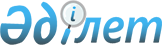 Қарашығанақ жобасының кейбір мәселелері туралыҚазақстан Республикасы Үкіметінің 2011 жылғы 13 желтоқсандағы № 1525 Қаулысы.
      Аджип Карачаганак Б.В. ("Аджип"), БГ Эксплорейшн энд Продакшн Лимитед ("Бритиш Газ"), Тексако Интернэшнл Петролеум Компани ("Тексако") компаниялары, "ЛУКойл мұнай компаниясы" ашық акционерлік қоғамы ("ЛУКойл"), "Қазақойл" ұлттық мұнай-газ компаниясы" жабық үлгідегі акционерлік қоғамы ("Қазақойл") және Қазақстан Республикасының Үкіметі арасындағы 1997 жылғы 18 қарашадағы Қарашығанақ мұнай-газ-конденсаты кен орнының мердігерлік учаскесінің Өнімді бөлу туралы түпкілікті келісімін іске асыру барысында туындаған даулы мәселелерді реттеу мақсатында Қазақстан Республикасының Үкіметі ҚАУЛЫ ЕТЕДІ:
      1. Қазақстан Республикасының Үкіметі, Өкілетті орган және Аджип Карачаганак Б.В.("Аджип"), ЭНИ С.П.А ("ЭНИ"), БиДжи Карачаганак Лтд ("БиДжи"), БиДжи Групп Плс ("БиДжи Групп"), Шеврон Интернэшнл Петролеум Компани ("Шеврон"), Тексако Инк. ("Тексако"), ЛУКОЙЛ Оверсиз Карачаганак Б.В. ("ЛУКойл"), "ЛУКОЙЛ" ААҚ ("ЛУКОЙЛ" ААҚ), Карачаганак Петролеум Оперейтинг Б.В. ("КПО") компаниялары арасындағы реттеу туралы келісім (бұдан әрі - Реттеу туралы келісім) барлық қосымшаларымен бірге мақұлдансын.
      2. Қазақстан Республикасының Қаржы министрі Болат Бидахметұлы Жәмішевке және Қазақстан Республикасының Мұнай және газ министрі Сауат Мұхаметбайұлы Мыңбаевқа Қазақстан Республикасының Үкіметі атынан Реттеу туралы келісімге қол қоюға өкілеттік берілсін.
      3. Қоса беріліп отырған Аджип Карачаганак Б.В. ("Аджип"), БГ Эксплорейшн энд Продакшн Лимитед ("Бритиш Газ"), Тексако Интернэшнл Петролеум Компани ("Тексако") компаниялары, "ЛУКойл" мұнай компаниясы" ашық акционерлік қоғамы ("ЛУКойл"), "Қазақойл" ұлттық мұнай-газ компаниясы" жабық үлгідегі акционерлік қоғамы ("Қазақойл") мен Қазақстан Республикасының Үкіметі арасындағы 1997 жылғы 18 қарашадағы Қарашығанақ мұнай-газ конденсаты кен орнының мердігерлік учаскесінің Өнімді бөлу туралы түпкілікті келісімнің салық режимі туралы нұсқаулық бекітілсін.
      Ескерту. 3-тармақ жаңа редакцияда - ҚР Үкіметінің 03.04.2015  № 194 қаулысымен.


      4. Осы қаулы Реттеу туралы келісім аяқталған күннен бастап қолданысқа енгізілетін 3-тармақты қоспағанда, қол қойылған күнінен бастап қолданысқа енгізіледі. "Аджип Карачаганак Б.В. ("Аджип"), БГ Эксплорейшн энд Продакшн
Лимитед ("Бритиш Газ"), Тексако Интернэшнл Петролеум Компани
("Тексако") компаниялары, "ЛУКойл" Мұнай Компаниясы" ашық
акционерлік қоғамы ("ЛУКойл"), "Қазақойл" ұлттық мұнай-газ
компаниясы" жабық үлгідегі акционерлік қоғамы ("Қазақойл")
мен Қазақстан Республикасының Үкіметі арасындағы 1997 жылғы
18 қарашадағы Қарашығанақ мұнай-газ конденсаты кен орнының
мердігерлік учаскесінің Өнімді бөлу туралы түпкілікті
келісімнің салық режимі туралы нұсқаулық*
      Ескерту. Тақырып жаңа редакцияда - ҚР Үкіметінің 03.04.2015  № 194 қаулысымен. 1-бөлім. Нұсқаулық бойынша жалпы ережелер
1-тарау. Анықтамалар
      1. Осы Нұсқаулықтың мақсаты үшін бас әріптерден басталатын терминдер мынадай мәндерге ие:
      1) "Республика бюджеті" - республикалық және жергілікті бюджеттерді, сондай-ақ Қазақстан Республикасының бюджеттен тыс қорларын білдіреді;
      2)"ҚҚС өтеу" - есепке жатқызылатын ҚҚС сомасының ҚҚС-ның есептелген сомасынан артқан жағдайда, Мердігер компаниялар алдында Республика бюджетінің берешектерін қайтаруды және азайтудың басқа нысандарын білдіреді;
      3) "Өндіру" - і) ендіру немесе тоғыту ұңғымаларын пайдалануды (тиісті қызмет көрсетуді қоса алғанда), іі) Мұнайгаз шикізатын Жеткізу пунктіне дейін алуды, сақтап қалуды, тазалауды, өңдеуді, аударуды, сақтауды, тапсыруды, тасымалдауды және жеткізуді және ііі) коллектордағы қысымды ұстауды, қойнау қыртыстарына газ айдау және қайта өңдеудің басқа да бағдарламаларын білдіреді;
      4) "Нұсқаулық" - Келісімнің Салық режимін қолдану туралы осы құжатты білдіреді;
      5) "Жер асты құрылыстарына арналған келісімшарт" - Қазақстан Республикасының Батыс Қазақстан облысы, Бөрлі ауданының аумағында жер қойнауына Қарашығанақ мұнайгаз-конденсаты кен орнының ағын суларын (сұйық қалдықтарды) айдау - жер асты құрылыстарын салуға және пайдалануға арналған Қазақстан Республикасының Энергетика және минералдық ресурстар министрлігінің Геология және жер қойнауын пайдалану комитеті (Құзыретті орган) мен "Қарашығанақ Петролеум Оперейтинг Б.В. - Қазақстандық филиал"компаниясы(Мердігер) арасында жасалған 2006 жылғы 14 маусымдағы № 046 келісімшартты білдіреді;
      6) "Тұлға" - заңды немесе жеке тұлға;
      7) "Халықаралық Салық Келісімі" - конвенцияда көрсетілген күннен бастап күшіне енетін, Қазақстан Республикасының Үкіметі мен басқа ел Үкіметінің арасында жасалған, қосарланған салық салуды болдырмау және табыс пен капиталға салынатын салықтарды төлеуден жалтаруға жол бермеу туралы конвенцияны білдіреді;
      8) "Салық инспекциясы" - салық қызметінің органдарын және оның ішінде салық және бюджетке төленетін басқа да міндетті төлемдердің түсімдерін қамтамасыз ету саласында басшылықты жүзеге асыратын мемлекеттік органды және оның аумақтық бөлімшелерін білдіреді;
      9) "Салық заңнамасы" - өзгерістер және толықтырулармен "Салық және бюджетке төленетін басқа да міндетті төлемдер туралы" Қазақстан Республикасы Президентінің заң күші бар 1995 жылғы 24 сәуірдегі № 2235  Жарлығын, сондай-ақ заңдар мен жарлықтарды, қаулыларды және Қазақстан Республикасындағы салықтар мен төлемдерді төлеу тәртібін реттейтін басқа да нормативтік құқықтық актілерді білдіреді;
      10) "Салық кодексі" - 1997 жылғы 1 қазанына күші бар, өзгерістер және толықтырулар берілген редакциядағы "Салық және бюджетке төленетін басқа да міндетті төлемдер туралы" Қазақстан Республикасы Президентінің заң күші бар 1995 жылғы 24 сәуірдегі № 2235  Жарлығын білдіреді;
      11) "Салық режимі" Келісіммен айқындалған салық салу шарттары мен кедендік ережелерді білдіреді;
      12) "Оператор" Келісімнің 5.1-бөлімінде осы терминге берілген мәнге не және осы нұсқаулықтың мақсаты үшін Келісімнің және Ілеспе құжаттардың мақсатын іске асыру үшін құрылған операциялық құрылым (Келісім үшін қолданылатын ұйымдық нысанда) ретінде қолданылады. Оператор Мердігердің атынан агент ретінде іс-қимылдарды орындайды және Мердігердің құқығын, өкілеттіктер мен міндеттемелерді іске асырады, Оператордың функциялары Операциялық компанияларға берілуі мүмкін;
      13) "Операциялық компания" Келісім бойынша Оператордың функцияларын орындау үшін Оператор құрған заңды тұлға, Келісімнің 5.1 (b)бөлімінде көзделгенге сәйкес Мердігер компаниялар онымен корпоративтік байланыста болуы мүмкін, бұл ретте мұндай тұлға толығымен бір немесе одан көп Мердігер компанияның иелігінде болады және мұндай тұлға Келісіммен және Ілеспе құжаттармен көзделген Мұнайгаз операциялары мен Мердігердің басқа да қызмет түрлерінен бөлек қандай да бір өзге қызметпен айналыспайды;
      14) "Мердігер компания" - "Аджип Қарашығанақ Б.В.", "Би Джи Қарашығанақ Лимитед", "Шеврон Интернешнл Петролеум Компани" және "Лукойл Оверсиз Қарашығанақ Б.В." немесе мәтінге байланысты осы компаниялардың кез келгенін, сондай-ақ ішінара немесе толығымен, бөлектеп немесе өзара бөлектемей құқық берілген олардың құқық мирасқорларын білдіреді;
      15) "Жеткізу пункті" - Келісімнің 1.1-бөлімінде осы терминге берілген мәнге ие болады;
      16) "Өткізу пункті" - Келісімнің 1.1-бөлімінде осы терминге берілген мәнге ие болады;
      17) "Жер асты құрылыстарына арналған рұқсат" бұрын Жер асты құрылыстарына арналған келісімшартпен көзделген қызметті жүзеге асыру үшін Мердігерге берілген рұқсатты білдіреді;
      18) "Жиынтық есеп" - әрбір Мердігер компанияның шоғырландырылған жеке салық декларациялары түріндегі жергілікті салық органына берілетін есебін білдіреді;
      19) "Келісім" - "Аджип Қарашығанақ Б.В. ("Аджип"), БГ Эксплорейшн энд Продакшн Лимитед ("Бритиш Газ"), Тексако Интернэшнл Петролиум Компани ("Тексако") компаниялары, ЛУКойл Мұнай Компаниясы Ашық Үлгідегі Акционерлік Қоғамы ("Лукойл"), Қазақойл Ұлттық Мұнайгаз Компаниясы жабық үлгідегі акционерлік қоғамы ("Қазақойл") мен Қазақстан Республикасының Үкіметі арасында жасалған 1997 жылғы 18 қарашадағы Қарашығанақ мұнай-газ-конденсаты кен орнының мердігер учаскесінің өнімін бөлу туралы нақты келісімді білдіреді;
      20) "Қосалқы мердігер" - Келісімге байланысты қызмет бойынша Мердігердің тауарләр мен қызметтерді алу бойынша қатынасы бар жеке немесе басқа тұлғаны білдіреді;
      21) "Кедендік органдар" - кедендік Іс саласындағы уәкілетті орган, кедендік іс саласындағы уәкілетті органның аумақтық бөлімшелері (облыстар, республикалық маңызы бар қалалар, астана бойынша), кедендер, кеден бекеттері; және
      22) "Технологиялық жабдық" - мұнай мен Ілеспе заттарды барлау, Өндіру, өңдеу және тасымалдау процесінде пайдаланылатын жабдықтарды, бірақ онымен шектелмей: құбыр жабдығы, магистралдық құбыр жабдығы, тасталымдың құбыр жабдығы, өндірістік қондырғылар жабдығы, өңдеу қондырғыларының жабдығы, өңдеу жабдығы, сағалық жабдық, жер асты жабдығы, интенсификациялаудың әртүрлі әдістерін қолданумен мұнай өндіру жүйелерінің жабдығы, терминалдардың жабдығы, сондай-ақ тиісті өндірістік қондырғылар жабдығы.
      2. Анықтамалар: Осы Нұсқаулықта белгіленген терминдер Келісімде пайдаланылған анықтамалардың мәнін нақтылау немесе мәнін неғұрлым егжей-тегжейлі сипаттау ретінде қабылданады. Егер терминдер осы Нұсқаулықта түсіндірілсе, сондай-ақ Келісімде сипатталса, онда осы Нұсқаулықтың мақсатында осы Нұсқаулықта пайдаланылатын терминдерді анықтау басым мәнге ие болады. 2-таpaу. Осы Нұсқаулықтың мақсаты және реттелетін мәселелер
      3. Осы Нұсқаулық Келісім негізінде, 1997 жылғы 1 қазандағы жағдай бойынша қолданыстағы Қазақстан Республикасының Салық заңнамасын есепке алумен әзірленді.
      4. "Қарашығанақ мұнай-газ-конденсаты кен орнының Мердігер учаскесі бойынша Өнімді бөлу туралы түпкілікті келісімді бекіту туралы" Қазақстан Республикасы Үкіметінің 1998 жылғы 12 қаңтардағы № 5  қаулысымен бекітілген Келісім Қазақстан Республикасында тиісті түрде тіркелген жер қойнауын пайдалануға арналған келісімшарт болып табылады.
      5. Келісім қол қойылғанға дейін Қазақстан Республикасының Қаржы министрлігінде міндетті салық сараптамасынан өтті.
      6. Осы Нұсқаулық тиісті Салық инспекциясы мен Кедендік органдар үшін Келісім бойынша қызметке байланысты Мердігердін қызметіне қолданылуы тиіс, сондай-ақ Республика алдындағы міндеттемелерді орындау және Салықтар мен төлемдерді төлеуге қатысты өзінің құқықтарын пайдалану тәртібі бойынша Мердігер үшін ережелерді белгілейді.
      7. Осы Нұсқаулық Келісімнің салық салу мен кедендік төлемдерді қолдану шарттарын (Салық режимін) сипаттайды.
      8. Осы Нұсқаулықтың ережелері Салық инспекциясы мен Кедендік органдарды қоса алғанда, Мемлекеттік кіріс министрлігінің құқық мирасқоры болып табылатын Қаржы министрлігі мен Мердігер арасында келісілген және Келісімнің шарттарына қайшы келмегендіктен, оны Үкімет бекітеді. Егер Келісімнің құрамындағы ережелердің түсінілуі біреуден артық болса және бұл мәселелер осы Нұсқаулықта айтылса, осы Нұсқаулық Республиканың Үкіметі мен Мердігер бірлесіп қабылдаған түсіндірме ретінде қабылданады.
      9. Осы Нұсқаулық Келісімнің 2.2-тармағында белгіленген Келісімнің барлық қолданылу мерзіміне таралады. 2-бөлім. Келісімнің Салық режимі бойынша жалпы ережелер
3-тарау. Салық міндеттемелерін орындау
      10. Мердігер 1997 жылғы 1 қазандағы жағдай бойынша қолданылатын Салық заңнамасында белгіленген ставкалар бойынша Келісімде көрсетілген Салықтар мен міндетті төлемдерді төлейді.
      11. Осы Нұсқаулықтың 12-тармағында айтылған жағдайларды қоспағанда, Мердігер:
      1) міндеттемелер туындаған сәтке қолданылатын Салық заңнамасында белгіленген тәртіпте және мерзімде салық нысандарын дайындайды және тапсырады;
      2) міндеттемелер туындаған сәтке оларды төлеу бойынша Қазақстан Республикасында қолданылатын Салық заңнамасында белгіленген тәртіпке және мерзімге сәйкес Келісімде көрсетілген салықтар мен міндетті төлемдерді төлейді; және
      3) міндеттемелер туындаған сәтке қолданылатын Салық заңнамасында белгіленген тәртіпке және мерзімге сәйкес салықтар мен міндетті төлемдерді қайтарып алуға және оларды талап етуге және/немесе есепке жатқызуға құқығы бар.
      12. Егер Мердігердің пікірінше 1997 жылғы 1 қазандағы жағдай бойынша қолданылатын Салық заңнамасында белгіленген нысандардың, тәртіп және/немесе мерзімнің орнына осы Нұсқаулықтың 11-тармағында көзделген нысандарды, тәртіп және/немесе мерзімді қабылдау Салық кодексіне және/немесе Келісімге сәйкес Мердігердің жағдайын нашарлатуға әкеп соқса, онда Мердігер 1997 жылғы 1 қазандағы жағдай бойынша Салық заңнамасында белгіленген нысандарды, тәртіп және/немесе мерзімді қолдануға құқылы.
      13. Келісімнің III бабында Мердігерге берілген құқық қандай жағдайда болмасын Келісімнің VIII және XIX баптарында белгіленген Мердігердің Салық міндеттерінің деңгейіне әсер етпейді.
      13-1. ӨБТК 12.1 және 12.2-бөлімдеріне сәйкес мүлікті беру қандай да бір пайда алуды немесе шығынды көздемейді, осыған байланысты осындай беру кезінде салық салу мақсатында іске асыру бойынша кіріс және/немесе айналым туындамайды. Бұл ретте осы тармақтың ережелері ӨБТК 12.1 және 12.2-бөлімдеріне сәйкес іс жүзінде берілген мүлікке қатысты ғана қолданылады.
      Ескерту. 3-тарау 13-1-тармақпен толықтырылды - ҚР Үкіметінің 03.04.2015  № 194 қаулысымен.

 4-тарау. Мердігер төлейтін салықтар мен төлемдер
      14. Осы Нұсқаулықтың мақсаты үшін Мердігердің салықтар мен төлемдерді төлеуі мына түсінікке ие болады - Мердігер компаниялар Келісімде көзделген Салықтар мен міндетті төлемдерді төлеу бойынша жауапты болады. Мұндай төлемдерді оның тапсыруы бойынша және оның атынан Оператор мен Операциялық компаниялар жүргізе алады.
      15. Оператор мен Операциялық компаниялар Мердігер компаниялар атынан операцияларды жасайтын Агент болып табылатындықтан олардың Келісімге байланысты қызметтері Келісім мен осы Нұсқаулықпен белгіленген Салық режимімен қамтылады.
      16. Мердігер мынадай Салықтар мен төлемдерді төлейді:
      1) бонусты қоса алғанда, жер қойнауын пайдаланушылардың арнайы салықтары мен төлемдері;
      2) өнімді бөлу бойынша Республиканың үлесі;
      3) табыс салығы, оның ішінде:
      заңды тұлғалардан табыс салығы;
      төлем көзінен ұсталатын заңды тұлғалардан табыс салығы; төлем кезінен ұсталатын жеке тұлғалардан табыс салығы;
      4) қосылған құн салығы;
      5) шикі мұнайға. конденсат пен электр энергиясының өндірісіне арналған акциздерді қоспағанда, акциздер;
      6) заңды тұлғаларды тіркеу үшін алым;
      7) жекелеген қызмет түрлерімен айналысу құқығы үшін алым;
      8) Мұнай-газ шикізатына арналған экспорттық кеден баждарын қоспағанда, кедендік төлемдер;
      9) жерді жалға алғаны үшін төлемдер;
      10) су ресурстарын пайдаланғаны үшін төлем;
      11) орманды пайдаланғаны үшін төлем;
      12) Қоршаған ортаны қорғау қорына төлемдер;
      13) Жол қорына төлемдер;
      14) Еңбекпен қамту мемлекеттік қорына төлемдер;
      15) Зейнетақы қорына, Мемлекеттік әлеуметтік сақтандыру қорына және Міндетті медициналық сақтандыру қорына төлемдер; және
      16) мемлекеттік баж.
      17. Мердігер есептеу әдісі негізінде салық есебін жүргізеді.
      18. Мердігер Келісімнің ережелерінде көзделгеннен басқа ешқандай Салық міндеттемелеріне ие болмайды. Мердігер төменде көрсетілген, бірақ олармен шектелмейтін Салықтарды есептеу мен төлеуді жүргізбейді:
      1) шикі мұнайға, конденсатқа, сондай-ақ электр энергиясының өндірісіне арналған акциздер;
      2) бағалы қағаздар эмиссиясын тіркеу үшін алым;
      3) роялти;
      4) үстеме пайда салығы;
      5) жер салығы;
      6) заңды және жеке тұлғалардың мүлік салығы;
      7) көлік құралдарының салығы;
      8) аукциондық сатулардан алым;
      9) Мұнай-газ шикізатына арналған экспорттық кедендік баждар. 5-тарау. Салықтарды есепке алу мен төлеу үшін пайдаланылатын валюта
      19. Мердігердің салық есебі АҚШ долларымен жүргізіледі.
      20. Мердігер салықтар мен төлемдерді есептеу және төлеу тәртібін бұзған жағдайда, өсімдер мен айыппұлдар салық есебі негізінде АҚШ долларымен есептеледі.
      21. Төмендегі ұсыныста көзделгенді есепке ала отырып, Республика Бюджетіне төленуге немесе Республика Бюджетінен қайтарып алынуға жататын Салықтар мен төлемдер сомасы АҚШ долларымен немесе төлем күніне Қазақстан Республикасының Ұлттық Банкі белгілеген ресми айырбас бағамы бойынша теңгемен төленеді. ҚҚС төлеу мен қайтарып алу теңгемен жүргізіледі.
      Ескерту. 21-тармақ жаңа редакцияда - ҚР Үкіметінің 2012.06.25  N 834 Қаулысымен.


      22. Салық есебі мақсатында АҚШ долларынан өзгеше валюталарды айырбастау бағамы және валюталарды аудару Келісімнің № 6-қосымшасының 1.3.(b) тармағында көзделген тәртіппен тиісінше қолданылады және жүргізіледі ("Бухгалтерлік есеп тәртібі"). 6-тарау. Салық режимінің тұрақтылығы
      23. Келісімнің Салық режимі 1997 жылғы 1 қазанына қолданылатын Салық заңнамасының негізінде белгіленген және Салық режиміне Келісім тараптарының келісімі бойынша өзгерістер енгізілген және олар бастапқы экономикалық мүдделердің ара-қатынасының өзгеруіне әкелмеген жағдайды қоспағанда, Келісімнің барлық қолданылу кезеңіне тұрақты болып қалады. 7-тарау, Трансферттік баға белгілеу (Бағаларды түзету)
      24. Мердігер бухгалтерлік және салық есебі мақсатында Мұнайгаз шикізатын сату бағаларын және пайданы анықтау кезінде Келісімнің 9-бабының ережелерін басшылыққа алады.
      25. Егер байланысты тараппен жасалған коммерциялық және басқа операцияларда пайдаланылатын бағалар тәуелсіз кәсіпорындар арасында пайдаланылатын бағалардан ерекшеленсе және бұл Республика бюджетіне жалпы салық төлемдерінің азаюына әкелсе, онда салық салу мақсатында Салық инспекциясы мұны, Мердігер істемесе, осындай операциялар бойынша бағалардың айырмасына сүйене отырып Мердігердің табысын түзете алады.
      26. Нақтылық мақсатында, Мердігер Келісімнің IX бабына сәйкес (немесе Келісімнің 9.2 (b)(v)-(vi) тармақшаларында белгіленген, Даулы мәмілелер бойынша рәсімдерге сәйкес ұйымдастырған және Сарапшы бағалаған мәмілелер) Өткізу бойынша Бірлескен Комитет бекіткен мәмілелер бойынша сатылатын Мұнай-газ шикізатын бағалау үшін пайдаланылатын әдістеме "қол созу" қағидасы бойынша анықталған нарықтық бағаны білдіреді.
      27. Келісімнің 6-қосымшасының 2.1 және 2.4 (b) тармақтарының ережелеріне сай келетін Мердігер компаниялар арасындағы, Операциялық компаниялар арасындағы және Мердігер компаниялар мен Операциялық компаниялар арасындағы операциялар трансферттік баға белгілеу кезінде түзетуге жатпайды,
      28. Мердігердің мәмілелері бойынша түзету жүргізілмейді, егер бұл мәмілелер осы Нұсқаулықтың  26-тармағына сәйкес нарықтық бағалар бойынша жасалса немесе Мердігердің салық міндеттемелерінің жалпы сомасын азайтпаса.
      1-мысал.
      F Мердігер компаниясы Нидерландта тіркелген және мұнай мен газ ендіру лицензиясында және жер қойнауын пайдалануға арналған тиісті келісімшартта үлесі бар.
      1998 жылғы желтоқсанда ол жалпы сомасы $ 3 000 000 АҚШ долларына өнім сатты.
      Бұл сату байланысты болып табылмайтын үшінші тарап пен F компаниясының 50% еншілес компаниясына тең мөлшерде газ сатудан құрылды. Мәміле сол күні, сол нарықта жасалды.
      Екі мәміле бір күнде, бір нарықта және тең көлемдегі газға жасалғандықтан, екі операцияларға бірдей бағалар қолданылуы тиіс. Үшінші тарапқа сатуы үшін қол жеткізілген баға - осы күнгі орта бағасы болды.
      Сондықтан, жылдық жиынтық табысқа кіруі тиіс сома АҚШ $ 4 000 000 тең.
        2-мысал.
      Мынадай айда Ғ Мердігер компаниясы өзінің газ көлемдерінің жартысын G Мердігер компаниясына (бұл да Нидерландта тіркелген) сатты.
      Қалған газ көлемі үшінші тарапқа сатылды.
      G компаниясы лицензияда тең үлеске ие, бірақ оның неғұрлым пайдалы нарыққа жетуге мүмкіндігі бар. Осы компаниялардың жылдық жиынтық, табысы төмендегідей болып отыр:
      F компаниясының және G компаниясының бағаларын түзету талап етілмейді, себебі бюджетке төленетін салық төлемдерінің сомасы азайған жоқ. 8-тарау. Мердігердің персоналына салық салу
      29. Мердігердің персоналы Салық міндеттемелері пайда болған сәтте қолданылатын Салық заңнамасына сәйкес кемсітпеушілік негізінде салықтар мен төлемдерді төлейді. 9-тарау. Айыппұл санкциялары мен өсімақылар
      30. Келісімде көзделген Салықтарды уақытылы төлемеген үшін айыппұл санкциялары мен өсімақылар бұзушылық жол берілген сәтте қолданылған Салық заңнамасына сәйкес қолданылады. 10-тарау. Қосалқы мердігерлерге салық салу
      31. Мердігер өзіне қызмет көрсететін немесе тауарларды сататын өзінің Қосалқы мердігерлеріне мұндай Қосалқы мердігерлердің және олардың қызметкерлерінің Салық заңнамасына сәйкес салық төлеуге тиіс екенін хабарлауға тиіс. 11-тарау. Құқықтарды беру
      32. Құқықтарды үшінші тарапқа беру:
      1) қолданыстағы Мердігер компания лицензия мен келісім шарттағы үлесін үшінші тарапқа берген кезде, құқықты беретін адамның (будан әрі -Сатушы) тиісті кірісі берілген қатысу үлестеріне сәйкес бонустардың амортизацияланбаған сальдосының және негізгі құралдардың амортизацияланбаған сальдосының сомасына азайтылған құқықтарды беруден түскен кірістен тұрады. Егер кіріс сомасы бонустардың амортизацияланбаған сальдосының және негізгі құралдардың амортизацияланбаған сальдосының құнынан аз болса, Сатушы бұл кірісті осы сальдоны өз қалауымен түзету үшін пайдалана алады;
      2) құқықтарды беру нәтижесінде құқық алатын тұлға (бұдан әрі - Сатып алушы) құқықтарды беру бойынша шығындарды Салық кодексінің 23-бабының  2-тармағына сәйкес құқықтарды алуға шығындар ретінде қарайды және мұндай шығындарды 1997 жылғы 1 қазанда белгіленген 1-топтың барынша үлкен ставка жиырма бес процент (25%) бойынша амортизациялай алады.Төлем ішінара немесе толығымен активтер енгізу арқылы жүзеге асырылатын жағдайда, төлем сомасын анықтау кезінде активтердің нарықтық құны пайдаланылады. Нарықтық баға құқықтарды беру туралы келісімшартта көрсетіледі; және
      3) құқықтарды үшінші тұлғаға беру ҚҚС-тан босатылады.
      3-мысал.
      Италияда тіркелген Е Мердігердік компаниясының мұнай мен газ өндіруге берілген лицензияда 50% үлесі бар. Ол үшінші тарапқа, АҚШ-та тіркелген F Мердігер компаниясына лицензияның 20% сатады. Мәміле жағдайларына ақшалай түрде 50 000 мың АҚШ долларын телеу және бағасы 10 000 мың АҚШ доллары тұратын Египетте барлау учаскесін беру кіреді. F компаниясына лицензия беріледі деген жағдайда, Сатуға жасалған келісімшартқа 1998 жылы маусым айында қол қойылды. F компаниясына 1999 жылғы 31 қаңтарында лицензия берілген кезде Е компаниясы барлауға учаскемен бірге ақша түрінде 50 000 мың АҚШ доллары сомасын алады.
      Е компаниясы 1999 жылғы 31 қаңтарда сату бойынша мәмілені тіркейді, бұл күні сату туралы келісімшарт сөзсіз сипатқа ие болады.
      1999 жылғы 1 қаңтарға Е компаниясы табыс салығын салу үшін мынадай салық пулына ие болады:
      1999 жылы көмірсутектерді сатудан түскен жылдық жиынтық табыс лицензияның 50% үшін 24 000 000 АҚШ долларын, немесе айына 2 000 000 АҚШ долларын құрады (орташа).
      Лицензияның 50%-на иелік құқығы бар Е компаниясының амортизациялауға дейінгі шегерулері 1999 жылы 2 400 000 АҚШ долларын, немесе айына 200 000 АҚШ долларын құрады.
      Жыл аяғына (1999 жылғы 31 желтоқсан) таза табысты есептеу Е компаниясы үшін төмендегідей болды:
      Ғ компаниясы үшін 1999 жылғы 1 ақпаннан 31 желтоқсанға дейін 11 айдағы таза табысты есептеу:
      Ескерту: Құқықтарды беру кезінде тараптарға ҚҚС салынбайды.
      33. Аффилиирленген тұлғаларға құқықтарды беру
      Әрбір Мердігер компания аффилиирленген тұлғаларға құқықтарды толығымен немесе ішінара, өзара бөлектен немесе бөлектемей бере алады.
      Мұндай мәміле ҚҚС-тан босатылады және оған заңды тұлғалардан табыс салығы алынбайды.
      4-мысал.
      Мұнай мен газ өндіру лицензиясына төрт Мердігер компания ие:
            Италияда тіркелген А компаниясы                   30%
            АҚШ-та тіркелген В компаниясы                     30%
            Нидерландта тіркелген С компаниясы                20%
            Ресейде тіркелген D компаниясы,                   20%
      1997 жылғы 31 желтоқсандағы жағдай бойынша барлық компаниялар мынадай позицияларға ие:
      А компаниясы қызметін Қазақстанда жүргізбейтін 1 итальян компаниясының 100% еншілес компаниясы болып табылады, А компаниясы өзінің лицензия үлесін 1998 жылғы 1 қаңтарда J компаниясына береді, J компаниясы да 1 компанияның еншілес компаниясы болып табылады және Нидерландта Қазақстандағы филиалымен тіркелген. Лицензия үлесін бергеннен кейін J компаниясы мынадай позицияларға ие:
      Құқықтарды беруге салық, салынбайды. J компаниясы А компаниясындағыдай позицияға ие.
      1998 жылғы I қаңтарда В және С компаниялары акцияларының үлесі олардың лицензиядағы үлесіне пропорционал акционерлік компанияны (АК) құрады. В компаниясы 60% акцияларға, ал С компаниясы - АК-тағы 40% акцияларға ие. Екі компания да АК-тағы лицензия үлесіндегі өзінің құқығын 1998 жылғы 1 қаңтарында береді. АК-тің құқықтарды беру сәтінен бастап салық позициясы төмендегідей:
      Құқықтарды беруге салық салынбайды. АК В және С компанияларының құрамдастырылған салық позициясына ие.
      Ресейде тіркелген және Қазақстанда тіркелмеген X компаниясы D компаниясының 100% иесі болып табылады. X компаниясы қазақстандық компания болып табылатын Ү компаниясының акцияларын 100%-ға ие. 1998 жылғы 1 қаңтарда D компаниясы өзінің өткізу құқығын D және Y компаниялары арасындағы нарық делдалы туралы келісімнің бөлігі ретінде Ү компаниясына өткізуге береді. D компаниясының салық позициясы құқықтарды беруден кейін іс жүзінде өзгерген жоқ, себебі D компаниясы әлі де лицензиядағы үлесіне ие:
      Құқықтарды беруге салық салынбайды. D компаниясы Ү компаниясына делдалдық үшін нарықтық алым сомасына азайтылған салық позициясына ие болуды жалғастырады. Ү компаниясына нарықтық алымдар бойынша салық салынады.
      34. Үлесті беру (сату). Осы Келісімге қосылған тарап Келісімнен шыққан тараптың шығынын Үлесті беру (сату) туралы келісімде көзделген шектерде Мердігерге өтейді. Қосылатын компания осындай шығындарды қаншалықты өтесе, сондай мөлшерде ол шегеру құқығына, оның ішінде шығыстардың сипатына байланысты амортизация құқығына ие. Егер бұл шығыстарды қосылған тарап төлейтін болса, Келісімнен шығатын тарап шегеру құқығына ие болмайды. Күмән болмас үшін ҚҚС, заңды тұлғалардан табыс салығы және басқа салықтар мен міндетті төлемдер бойынша берудің болжамды құны болмайды.
      5-мысал.
      Ресейде тіркелген J компаниясы мұнай мен газ өндіруге арналған лицензияның 50%-на ие. 1998 жылғы 1 қаңтарда J компаниясы 10% лицензияны қабылдайтын және кен орны бойынша $ 16 миллион көлемінде шығыстарды көтеретін К компаниясымен шартқа қол қояды. Бұл міндеттемелерді К компаниясы 1999 жылдың наурызының аяғына қарай орындайды. Төменде лицензияның 50% иеленуде кейінгі 2 жылға корпоративтік табыс салығы бойынша есептердің нәтижелері келтіріледі.
      1999 жылғы 31 желтоқсанның аяғындағы жағдай бойынша
      1997 жылдың 31 желтоқсанында J компаниясы $ 28 000 000 АҚШ көлемінде залалға ұшырады және $ 4 000 000 АҚШ көлемінде негізгі құралдардың сальдосы амортизацияланбаған.
      Амортизациялау есебі мынадай жағдайда жүргізіледі:
      1998-1999 жылғы J және К компаниясының табыс салығының есебі төмендегідей жүргізіледі:
      Жылдың соңына 1998 жылғы 31 желтоқсан 12-тарау. Салық шекарасы
      35. Салықтарды есептеу мақсаттары үшін Мердігер, Жер асты құрылыстарына арналған рұқсат және Жер асты құрылыстарына арналған Келісім-шарт негізінде жүзеге асырылатын қызметті қоса алғанда Келісімнен туындайтын немесе соған байланысты барлық қызмет бойынша кірістер мен шығыстарды біріктіре алады, мұндай қызмет кәсіпкерлік қызмет болып есептеледі. Мердігер компаниялар Келісім бойынша шегерген шығыстарды қоспағанда, осы Нұсқаулықтың күшіне енгеніне дейін келтірілген қалдық суларды айдауға байланысты шығыстар Жер асты құрылыстарына арналған рұқсат алынған кезеңдерде шегерілуге жатады. Бұл ретте Мердігер Келісімге жататын қызмет және Келісімге жатпайтын қызметі бойынша кірістер мен шығыстарды біріктіре алмайды.
      Мердігер учаскеге байланысты қызметпен айналысып жүрген Мердігер компаниялар Келісімде көзделген қызмет бойынша өз салық жағдайын сақтайды.
      Мердігер Келісімде көзделмеген қызметті жүзеге асырған жағдайда, ол осындай қызмет бойынша міндеттемелер туындаған сәттегі жағдай бойынша Қазақстан Республикасының Салық заңнамасында белгіленген салықтар мен төлемдерді төлеуге міндетті. Салықтар мен төлемдерді есептеудің нақтылығын қамтамасыз ету үшін, Мердігер осындай қызмет бойынша дара салық есебін жүргізуге міндетті. 13-тарау. Ақпаратқа қол жетімділік
      38. Мердігер Салық инспекциясы өз құзыреті шегінде Мердігердің Республика алдындағы міндеттемелерін орындауға байланысты кез келген ақпаратқа, оның ішінде Қазақстаннан тыс банктерді қоса алғанда банк құпиясы болып табылатын ақпаратқа қол жеткізе алатынын мойындайды. 14-тарау. Оператор бойынша ереже
      39. Оператор бойынша ереже
      1) Оператор Мердігер компаниялардың тапсырмасы бойынша агент ретінде іс-қимылды орындайды және олардың құқықтарын, артықшылықтарын, өкілеттіктері мен міндеттемелерін іске асырады. Оператордың функциялары Операциялық компанияларға беріле алады.
      2) Оператор, Операциялық компаниялар мен Мердігер компаниялар осы Нұсқаулықтың ережелерін орындау үшін қажетті ақпаратты бір-біріне береді.
      3) Тек Мердігер компаниялар Келісімде көзделген салықтар мен басқа да төлемдерді төлеу бойынша жауапты болады. Алайда, мұндай төлемдерді Оператор мен Операциялық компаниялар Мердігер компаниялардың атынан және олардың тапсырмасы бойынша жүргізуі мүмкін және мұндай жағдайда салық есептілігін берудің уақыттылығы үшін және Мердігер компаниялардың атынан салық төлемдерін төлеуге Оператор мен Операциялық компаниялар жауапты болады. Келісім бойынша салық есебінің біртұтастығын қамтамасыз ету мақсатында, салық жауапкершілігі осы Нұсқаулықтың ережелеріне сәйкес тек Мердігер компаниялар. Оператор мен Операциялық компаниялар арасында таратылады.
      4) Оператор мен/немесе Операциялық компаниялар, Мердігер компаниялардың атынан шыға отырып ешқандай табыс алмайды және ешқандай шығыстарды көтермейді және әрқашан заңды тұлғалар үшін табыс салығы бойынша нөлдік нәтижесі болуы тиіс. Демек, не Оператордың, не Операциялық компаниялардың заңды тұлғалар табысына салынатын салығын, резидент емес заңды тұлғаның тұрақты мекемесі таза пайдасына салық бойынша, басқа да салық төлемдері бойынша міндеттемелері болмайды, бұл ретте Оператор немесе Операциялық компаниялар агент ретінде әр Мердігер компанияның атынан төленетін есептілікті тапсыруы және сол салықтар мен басқа да төлемдерді төлеуі мүмкін.
      5) Келісімге байланысты Операциялық компаниялардың барлық қызметіне, Оператордың Салық міндеттемелерінің болмауы туралы осындай әдіс қолданылады.
      6) Мердігер компаниялардың және Оператор мен/немесе Операциялық компаниялардың арасында, немесе Операциялық компаниялардың арасында пайдасыз негізде қызметтерді беру нәтижесінде туындайтындарды қоса алғанда, Келісімде көзделген ақша қаражаттарын аудару бойынша барлық операциялар салық салу мақсаттары үшін табыс болып табылмайды.
      6-мысал.
      Нидерландта тіркелген А компаниясы мен Б компаниясы, арақатынасы 60%:40% көмірсутектерін өндіруге арналған лицензияға қатысу үлесі бар: А компаниясы Оператор болып табылады. Келісім бойынша осы учаскедегі Оператордың міндетіне Жеткізу пунктінен тыс көмірсутектерін өткізуді ұйымдастыру кірмейді. Мердігер (А + Б компанияларынан тұратын) осы өткізуді ұйымдастыру бойынша міндетті Операторға (А компаниясы) табыстайды. А компаниясы, Оператор бола отырып, 100% дистрибуция агенті (ДА) рөлінде әрекет етуге нұсқау алған қазақстандық заңды тұлғаны құрады. ДА Операциялық компания болып саналады және Операторға жататын Келісімнің тиісті бөлімдері толық ДА қолданылатын болады.
      ДА өткізу қызметіне байланысты А компаниясына $ 60 000 және Б компаниясына $ 40 000 сыйақы белгілейді. ДА А мен Б компанияларының атынан тікелей көмірсутектерін сатып алушылармен байланысады. ДА, А мен Б компанияларының агенті бола отырып, А компаниясы және Б компаниясы атынан жүргізілген операциялар бойынша табыс салығына және ҚҚС жауап бермейді, ҚҚС және ДА төлеген табыс салығы, А мен Б компанияларының салықтары ретінде есептеледі. ДА-ға қызметтерді беру бойынша А мен Б компаниялары операцияларына ҚҚС салынбайды. 3-бөлім. Жер қойнауын пайдаланушылардың
арнайы салықтары мен төлемдері
15-тарау. Бонустар
      40. Мердігер Келісімнің 2.1-бөлімінде белгіленген бонустар мен басқа e ұқсас төлемдерді ғана төлейді. Төленген және төлеуге жататын бонустар, мен төлемдердің жалпы сомасы 500 000 000 АҚШ долларына тең шектерді құрайтын болады. Осы сома Келісімнің және осы Нұсқаулықтың ережелеріне сәйкес амортизациялауға жатады. 16-тарау. Роялти
      41. Келісімнің талаптары бойынша Мердігер роялти төлемейді, өйткені оның осы салықты есептеу және төлеу бойынша қандай да бір міндеттемелері жоқ 4-бөлім. Табыс салығы 17-тарау.
Заңды тұлғалардың табыс салығы
      42. Әр Мердігер компания өзінің салық салынатын табысынан 30%
      мөлшерде табыс салығын төлеуі тиіс. Салық салынатын табыс жылдық
      жиынтық табыс пен шегерімдер арасындағы айырманы білдіреді. Жылдық
      жиынтық табысты және шегерулерді есептеу Салық кодексіне, Келісімге
      және осы Нұсқаулыққа сәйкес жүргізіледі. 18-тарау. Жылдық жиынтық табыс
      43. Жылдық жиынтық табысқа Қазақстан Республикасы шекарасының ішінде және одан тыс жерде көмірсутектерін өткізу нәтижесінде алынған табыс, Келісім бойынша қызметке сәйкес алынған басқа да (біржолғы) табыстар, сондай-ақ Келісім бойынша құқықтарды үшінші тарапқа беру нәтижесінде алынған табыс кіреді.
      44. Көмірсутектерін өткізуден түскен табыс Мұнай-газ шикізатының құнын белгілеу бойынша келісімге сәйкес анықталатын болады және Салық кодексі 5-бабының 12) тармақшасына сәйкес есепке жазу әдісі бойынша жылдық жиынтық табыс ретінде танылатын болады. Келісімнің 19.3 (с) бабына сәйкес өткізуден түскен табысты тану мақсатында жөнелту сәті болып сатып алушының тауарға жеке меншік құқығының көшу сәті қабылданады.
      45. Көмірсутектерін айырбастау бойынша операциялар осы Нұсқаулықтың 18-тарауының  44-тармағына сәйкес осындай айырбастау операциялары нәтижесінде алынған көмірсутектерін өткізу сәтіне дейін жылдық жиынтық табысты есептеу мақсаттары үшін табыстың пайда болуына әкелмейді.
      7-мысал.
      Қазақстандағы филиалымен Нидерландта құрылған, мұнай өндіруге арналған лицензияны алған Мердігер А компаниясы, 1998 жылдың ішінде мынадай операцияларды жүргізді. 1998 жылдың ішінде Ресей шекарасында сомасы 1 000 000 АҚШ $ 50% тауарлық өнім сатылды. Өнімнің қалған 50% Ресейге қайта өңдеуге жіберілді, қайта өңдеуден кейін ол Ресейде өндірілген қайта өңделген газға айырбасталды. Бұл айырбастау операциясының сомасы 1 500 000 АҚШ $ бағаланып отыр. Одан кейін газ Ресей және Польша арқылы Германияға тасымалданады және S 2 000 000 АҚШ сатылады.
      Өнімді сатудан түскен жылдық табыстың есебі мынадай жолмен жүргізіледі:
      Осы жағдайда, $ 1 500 000 мөлшерінде бағаланатын көмірсутектерін айырбастау бойынша операция, жылдық жиынтық табысты есептеу кезінде ескерілмейді. Жиынтық табыс сомасына Германияға газ сатудан түскен табыс қосылды.
      46. Жылдық жиынтық табысқа Қазақстан Республикасының Пайдалы
      мұнайгаз шикізатындағы үлесі болып табылатын көмірсутектерінің құны
      кірмейді. Мердігер жылдық жиынтық табысты белгілеу мақсаттары үшін
      Қазақстан Республикасының Пайдалы мұнайгаз шикізатындағы үлесі бойынша есеп немесе қандай да бір есептеуді жүргізбейді. 19-тарау. Шегерімдер
      47. Әр Мердігер компания Келісімнен және Өнім бөлу принциптері туралы (ҮБПС) келісімнен туындайтын немесе соларға байланысты барлық қызмет бойынша көтерген барлық шығыстарды мұндай шығыстардың Қазақстан Республикасы аумағында немесе Салық кодексінің II бөлімінің  4-тарауына сәйкес оның шекарасынан тыс жерде көтерілгеніне қарамастан ағымдағы шығыстар ретінде немесе амортизациялық аударымдар арқылы және/немесе Қазақстан заңнамасын пайдалана отырып олардың құжаттамалық расталуы жағдайында шегере алады оның ішінде, бірақ олармен шектелмей мынадай шығыстар:
      1) Өндіруге және көмірсутектері шикізатын өткізуге байланысты барлық тікелей өндірістік шығыстар, оның ішінде, нақтылау мақсатында, мыналарға қатысты барлық шығындарды:
      (а) Өндіру үшін пайдаланылатын барлық ұңғымаларды, жолдарды, көпірлерді, бөгеттерді және басқа да активтерді пайдалану, жөндеу және/немесе ұстау (мұндай активтер пайдалануға берілген жағдайларда), Республика оны бергеніне немесе бермегеніне қарамастан, оның ішінде:
      (і) қолданыстағы өндіруші ұңғымалар (олар пайдалануда ма немесе уақытша тоқтатылған ба, осыған байланыссыз);
      (іі) пайдалануға берілмеген өндіруші ұңғымалар (күрделі жөндеу күтілетін немесе технологиялық шектеулерге байланысты және техникалық себептер бойынша тоқтатылған; олар бұрғылаудан және күрделі жөндеуден кейін босату желісін қосудың күтілуіне байланысты);
      (ііі) қолданыстағы тоғысушы ұңғымалар (олар пайдалануда ма немесе уақытша тоқтатылған ба, осыған байланыссыз);
      (iv) пайдалануға берілмеген тоғысушы ұңғымалар (күрделі жөндеуді жүргізу күтілетін немесе күрделі жөндеудегі; бұршлаудан және күрделі жөндеуден кейін босату желісін қосу күтілетін);
      (v) жойылған ұңғымалар (толық жойылған, жойылған барлау ұңғымалары немесе жойылуы күтілетін, әр жағдайда олар пайдалануға берілді ме немесе жоқ па, бұған байланысты емес);
      (vi) уақытша консервацияланған ұңғымалар;
      (vii) қадағалау ұңғымалары;
      (viii) арнайы белгіленген ұңғымалар (оның ішінде, бірақ онымен шектелмей, толық жойылған ұңғымаларды, газға жалғасатын терең емес учаскелердегі ұңғымалар, тастау ұңғымалары (бақылау мен мониторинг үшін пайдаланылатын немесе консервациялау күтілетін), консервацияланған ұңғымалар, Жерасты құрылыстарына арналған келісімшартта көзделгендей ағын суларын айдау үшін ұңғымалар, жерасты қойма ұңғымалары, "ЛИРА"объектісінің ұңғымасы және газ миграциялау мониторингі үшін ұңғымалар); және
      (іх) бұрғылау және/немесе күрделі жөндеу сатысындағы ұңғымалар;
      Осы 1-тармақшаның  (a)  (iі),  (iv),  (vi) және  (іх) параграфтарында көрсетілген ұңғымалар бойынша шығындарды шегеру мақсатында Салық инспекциясы көмірсутектерін өндіру саласында Келісім шеңберінде кәсіпкерлік қызметке мұндай активтер тікелей және жанама қатысатындығы (қатысқандығы) туралы көмірсутек өндіру бойынша құзыретті мемлекеттік органның қорытындысын алуы мүмкін.
      (b)мұнай-газ шикізатын Жеткізу пунктіне дейін алу, сақтап қалу, тазарту, өңдеу, сақтау, тасымалдау, тапсыру және жеткізу (оның ішінде, күмәннан қашу үшін, Өндірудің қалыпты процесінде орны бар Мұнай-газ шикізатының кез келген шығынын); және
      (с)коллектордағы қысымды ұстау, газды қойнауқатқа айдау және басқа да қайта өңдеу бағдарламалары;
      (d)Өндіру үшін пайдаланылатын кез келген құралдарды жөндеу және техникалық қызмет көрсету.
      8-мысал.
      Қазақстандағы филиалымен АҚШ-та құрылған, мұнай өндірудің 70% лицензиясын алған Мердігер А компаниясы. Төменде, жылдың аяғында жоба бойынша орын алған Өндірістік шығындар сомалары келтірілген (1998 жылғы 31 желтоқсан).
      А компаниясының шегеруге жататын тікелей өндірістік шығыстары:
      2) Басқа да Өндірістік шығыстар, консультациялық қызметтерге арналған шығыстар, басқаруға арналған шығыстар, бухгалтерлер мен аудиторларға арналған шығыстар, кәсіби консультанттардың төлемдері, Қосалқы мердігерлерге төлемдер, сақтандыруға арналған шығыстар, маркетингтік шығыстар, жалға алу төлемдері, жалға алынған құралдарды жөндеу мен қызмет көрсетуге арналған шығыстар, еңбекақы төлеу бойынша және оларға қатысты төлемдер, сондай-ақ Өндіруге байланысты, әзірлеуге және өткізу пунктіне дейін өткізумен шығыстар, көмірсутегін айырбастау бойынша операцияларға арналған шығындар және басқалары, Қазақстан Республикасының аумағында немесе оның шектерінен тыс келтірілген Өндірістік шығыстар.
      Іссапарға арналған шығыстар осындай шығыстар орын алған сәтте Қазақстан Республикасының заңнамасында көзделген нормалар бойынша есептеледі.
      9-мысал.
      Әр Мердігер компания А, В және С мұнайгаз кен орнына арналған лицензия үлесіне ие. Бұдан басқа, А компаниясы сауда компаниясының (СК) абсолюттік иесі болып табылады, ол Ресейге көмірсутегін өткізу үшін пайдаланады. Төменде әр компанияның егжей-тегжейлі сипаттамасы берілген.
      А компаниясы кен орнында Оператор болып табылады. А компаниясының СК өткізгені үшін 200 000 АҚШ доллары көлемінде сыйақы алады. А компаниясының барлық көмірсутегіне меншік құқығы Ресей-Қазақстан шекарасында беріледі- В компаниясы көмірсутекті өңдеу үшін Ресейге жеткізеді. Өңдеу үшін сыйақы 200 000 АҚШ долларын құрайды. Содан кейін өңделген өнім Ресейде еркін айналымға түседі. С компаниясы ұқсас қызметті В компаниясына көрсетеді, бірақ өңделген өнімді Қазақстанға импорттайды және меншік құқығын беріп оларды сатады. Төменде шегеруге жататын басқа операциялық шығындар мысалында 4 компанияның төлемдері көрсетіледі:
      3) алынған несиелер (қарыздар) бойынша Мердігер төлеуге тиесілі проценттері (сыйақы), мынадай шекті сомалар бойынша шегеруге жатады;
      (а) Қазақстан Республикасы Ұлттық Банкісінің қайта қаржыландыру ресми ставка бойынша есептеп, теңгедегі несиелер бойынша көрсетілген ставканың 50%-ға ұлғайтылған сомасы;
      (b) Лондонның банкаралық нарығының ставка бойынша есептеп, шет ел валютасымен несиелер бойынша көрсетілген ставканың 50%-ға ұлғайтылған сомасы (Салық кодексінің  16-бабына сәйкес). Қазақстандық филиалды оның бас компаниясымен қаржыландыру бұл мақсаттар үшін заем беруді білдірмейді. Проценттер бойынша шегеріс сомасы, осындай проценттерді төлеу кезінде оны ұстаған жағдайда, қаржы көзіндегі салық сомасына төмендетілмейді;
      (4) геологиялық іздеу және барлау шығыстары мен бонустар капитал шығындар болып табылады және амортизациялық аударым арқылы жылдық жиынтық табыстан шегеруге жатады және жеке топты құрайды. Бұл топ бойынша амортизация жиырма бес процентпен (25%) ен жоғары жылдық ставка бойынша алғашқы бес жылда есептеледі, одан кейін әр Мердігер Компания өзінің таңдауы бойынша 0-ден 100 процентке дейін амортизация ставкасын қолданып, кейінгі жылдардың біреуінде шегеру қалдықтарын есептен шығаруы мүмкін.
      10-мысал.
      АҚШ-та тіркелген L Мердігер компаниясы 16 000 000 доллар көлемінде бонус төлеп 1997 жылғы маусымда Келісімге қол қойды, соның нәтижесінде L компаниясы мұнай-газ-конденсатының кен орнына лицензияның 100%-на ие болды. Кен орнынан жылдық таза табысы 40 жыл бойы жылына 100 000 долларды құрайды. Келісімге қосымшаларда Девон дәуірінің қабаттарын барлау ескеріледі. Кейінгі 6 жыл ішінде барлау жұмыстарының шығындары төменде көрсетіледі:
      L компаниясы, өндіру жүргізіліп отырған кен орнынан түсетін таза табысты мейлінше қысқарту үшін, геологиялық және барлау жұмыстарына жыл сайын өзінің шығыстары мен бонустарын амортизациялайды. 1998 жыл және 2001 жыл арасындағы кезеңде бұл таза табыс жылына 100 000 АҚШ долларына тең болды. Кейін, өткізу жағдайларындағы өзгерістерге байланысты бұл сома 2002 жылы 5 000 000 АҚШ долларына және 2003 жылы 20 000 000 АҚШ долларына дейін артады. Амортизацияны есептеу төменде көрсетіледі:
      1998 жыл - 2001 жыл бойынша кезеңде амортизацияға аударымдар, бұл топ үшін 25% көлемінде белгіленген шекті нормадан төмен нормалар бойынша есептелген.
      2002 жылдан бастап, 1997 жылы бонусты төлеу сәтінен бастап бес жыл өткеннен кейін бонустын амортизацияланбаған сальдосының сомасы мынадай тәртіппен есептен шығарыла алады:
      Шектеусіз пул амортизацияланбаған шығысқа сальдо белгілейді, оның мерзімі бес жылдан астам.
      2002 жылғы талап етілген сома мейлінше жоғары амортизациядан төмен. 2003 жылғы үшін 1997 жылғы бастапқы бонусты төлеу және 1998 жылғы кейінгі геологиялық зерттеулердің шығыстары мынадай тәртіппен есептен шығарылады:
      2003 жылғы талап етілген сома - ең жоғарғы амортизация.
      1997-2002 жылғы салық салуға жататын жиынтық таза табыс жоқ, себебі инвестиция бойынша шығындар амортизациясы, өндіру жүргізіліп отырған кен орындарынан алынған таза табысты жабуға жеткілікті. 2003 жылғы амортизация жеткіліксіз және жиынтық таза табыс мынадай болып көрсетілген:
      5) негізгі құрал-жабдық құны:
      (а) негізгі құрал-жабдықтардың құны амортизациялық аударымдарды есептеу жолымен шегерімге жатқызылады. Негізгі құрал-жабдықтар осы Нұсқаулықтың № 1 қосымшасына сәйкес амортизацияның белгіленген шекті нормалары бар топтарға бөлінеді, осы 47-тармақтың (9) және (11) тармақшаларына сәйкес 100 % амортизацияға жататын шығыстар қосылмайды, олар әрбір Мердігер компанияның қалауы бойынша қолданылатын амортизация нормасы 100 %-ға дейінгі жеке салық тобын құрайды. Салықтық есептілікті беру мақсаттары үшін амортизация нормасы 100 %-ға дейінгі осындай жеке салық тобы бөлінуге жатпайды;
      (b)әр Мердігер компания кез келген ставка бойынша амортизацияны жыл сайын есептеуі мүмкін, егер ол ең жоғарғы ставкаға тең немесе одан төмен болса;
      (с)СПРД 3 және 5.2-баптарына сәйкес 1992-1995 жылдары төленген бонустар Келісім бойынша бонус есебіне төленген аванс төлемдерін білдіреді. Келісімнің 19.3 (IV) Бөліміне сәйкес салық салу мақсатында осы бонустар амортизациялық аударымдар түрінде 1998 жылғы 1 қаңтардан бастап есептен шығарылуы тиіс;
      (d) СРПД бойынша қызметке байланысты шығынға ұшырау Келісімнің
      19.3 (д) (IV) бабына сәйкес амортизация арқылы шегеруге жатқызылады;
      6) амортизацияға жататын жоба бойынша меншікті және ортақ топтарға байланысты Мердігер компанияларды есепке алу мынадай тәртіппен жүргізіледі:
      (а)жоба бойынша ортақ топтардың құндық балансы бойынша есепке алу-ды 1997 жылғы I қазандағы жағдай бойынша қолданыстағы Келісім және Салық заңнамасының шартына сәйкес Оператор жүргізеді. Оператор белгіленген мерзімде осы Нұсқаулықтың 19-тарауы 47-тармағының  5 (а) тармақшасын есепке алып, амортизацияға жататын топтар, жүргізілген капитал жұмсалымы, жөндеуге жұмсалған шығыстар бойынша есепті Мердігер компанияларға жібереді;
      (b)Мердігер Компаниялар осы есепті жиынтық жылдық табыс және жүргізілген шегеру туралы декларацияны жасағанда пайдаланады, содан кейін олар салық жылының соңындағы жағдай бойынша топтардың құндық балансы туралы ақпаратты Операторға ұсынады;
      (с)амортизацияға жататын олардың меншікті топтары бойынша Мердігер Компанияларды есепке алу осы Нұсқаулықтың 19-тарауы 47-тармағының  5(а)-тармақшасын есепке алып, өздігінен жүзеге асырылады. Амортизацияға жататын, жоба бойынша меншікті және ортақ топтар бойынша амортизациялық аударымдар жинақталады және әр Мердігер Компанияның жылдық жиынтық табысы және жүргізілген шегерулер туралы декларацияда тиісті түрде көрсетіледі;
      7) егер жаңа жабдық орнатылса, осындай жабдық пайдалану мерзімі үш жылдан астам Технологиялық жабдық болып табылмаған жағдайда, осы 19-тараудың 47-тармағы  9) тармақшасына немесе  5(a) тармақшасына сәйкес оған амортизация есептеледі;
      8) Егер Бухгалтерлік есеп тәртібі бойынша сатып алынатын тауарлардың құны капиталдандыруға жатпаса, осындай тәртіп табыс салығын есептеу үшін қолданылады және мұндай тауарлардың құны шегерілуге жатады;
      9) Келісімге сәйкес және оған байланысты өзінің құрылысы бойынша шығындар, сатып алынған пайдалану мерзімі үш жылдан астам технологиялық жабдықтың құны Келісім күшіне енген сәтінен бастап әр Мердігер компанияның шешімі бойынша 100 %-ға дейінгі мөлшерлеме бойынша амортизация арқылы шегеруге жатады.
      Келісімнің 19.3 (d) (VIII) бөлімінің ережелерін ескере отырып, мұндай шығыстар тиісті активті пайдалану басталғаннан бастап 100 %-ға дейінгі амортизация нормасы бар бірыңғай жеке салық тобын құрайды;
      10) жаңа жабдықты орнатуды көздемейтін жөндеуге, тексеруге және мерзімді техникалық қызмет көрсетуге шығындар Салық кодексінің  21-бабына сәйкес шегеруге жатады.
      11) Республиканың Мердігерге пайдалануға берген активтері мен құрылыстарын ұстауға, жөндеуге және жаңартуға шығындар ағымдағы кезеңде не "Бухгалтерлік есеп тәртібінің" VI Қосымшасының және Келісімнің 19.3 (d) (VIII) бөлімінің ережелеріне сәйкес амортизациялық аударымдар арқылы Келісім күшіне енген сәттен бастап шегерімдерге жатқызылуға тиіс, сондай-ақ көрсетілген шығыстар, егер осы шығыстар жұмсалған сәтте олар ағымдағы шегерімдерге жатқызылмаса, тиісті активтер мен құрылыстарды пайдалану басталғаннан бастап 100 %-ға дейінгі амортизация нормасымен бірыңғай жеке салық тобына да енгізіледі;
      12) жергілікті персоналды оқыту, инфрақұрылымды дамыту шығыстары, қоршаған ортаны қорғау шығыстары, әлеуметтік сала шығыстары, Ақсай қаласына және маңындағы елді мекендерге электр энергиясын өндіру және жеткізу шығыстары, сондай-ақ өндірістік гигиена мен еңбекті қорғауды қамтамасыз ету шығыстары және Келісімде белгіленген Қазақстан Республикасының ішінде, сондай-ақ оның аумағынан тыс жерлерде кез келген басқа да шығыстарға салық шегерімі, амортизациясы немесе тозуы есептелуге тиіс.
      Осы тармақшаның мақсаттары үшін қоршаған ортаны қорғауға арналған шығыстар, оның ішінде:
      (i) Мердігер компаниялардың Қарашығанақ кен орнының санитариялық-қорғаныш аймағын кеңейтуге байланысты шеккен шығыстары (қаржыландырылуы "Қарашығанақ мұнай-газ конденсаты кен орнының есептік санитариялық-қорғау аймағында орналасқан елді мекендердің тұрғындарын көшіруді қаржыландыру туралы" Қазақстан Республикасы Үкіметінің 2015 жылғы 28 шілдедегі № 595 қаулысымен бекітілген жаңадан анықталған/жоспарланып отырған санитариялық-қорғаныш аймағының шекаралары шегіндегі елді мекендердің тұрғындарын көшіру және жайластыру жөніндегі шығыстарды қоса алғанда);
      (ii) Келісімнің 17-бөліміне сәйкес жүргізілетін ШКС зерттеу және мониторинг бағдарламасына байланысты Мердігер орындайтын жұмыстарға жататын шығыстар;
      13) заңнамаға сәйкес кәсіпкерлік қызметке байланысты емес шығыстар салық мақсатындағы шегерістер болып табылмайды. Мердігер Компаниялар Салық кодексіне сәйкес шегеруге жатпайтын шығыстарды шегеруге жатқызбайды;
      14) Қазақстан Республикасының пайдалы мұнай-газ шикізатымен берілген немесе төленген үлесінің құны заңды тұлғалардан алынатын табыс салығы үшін салық салынатын кірісті айқындау кезінде шегерім болып табылмайды.
      Келісімнің 9-бабына сәйкес мұнай-газ шикізатын бірлесіп өткізуге байланысты барлық шығындар Келісім күшіне енген сәттен бастап Мердігер мен Республика арасында барабар негізде бөлінуге тиіс.
      Мұнай-газ шикізатын бірлесіп өткізуге байланысты шығындарды қоспағанда, Мердігердің Жол қорына төлемдерін қоса алғанда, Келісімге сәйкес Мердігер шеккен барлық шығыстар Мердігер мен Республика арасында бөлінбейді және Салық кодексінің 14-бабы мен осы Нұсқаулықтың ережелері ескеріле отырып, толық көлемде шегерімге жатқызылуға тиіс. Бұл ретте Қазақстан Республикасының Пайдалы мұнай-газ шикізатындағы үлесі болып табылатын көмірсутектер құнының Мердігердің жылдық жиынтық кірісіне қосылмауы осы Нұсқаулықтың 46-тармағының ережелеріне сәйкес мұндай шегерімдерді айқындауға әсер етпейді.
      10-1 мысал.
      Салық кезеңі (күнтізбелік жыл) үшін Келісім бойынша шеккен шығыстар:
      (i) Қазақстан Республикасына қатысты Мұнай-газ шикізатын бірлесіп өткізуге байланысты шығыстар –2 000 000 АҚШ $ (барабар бөлінген);
      (ii) Мердігерге қатысты Мұнай-газ шикізатын бірлесіп өткізуге байланысты шығыстар – 8 000 000 АҚШ $ (барабар бөлінген);
      (iii) жол қорына төлемдер – 1 000 000 АҚШ $;
      (iv) барлық өзге шығыстар – 30 000 000 АҚШ $.
      Салық кезеңі (күнтізбелік жыл) үшін заңды тұлғалардан алынатын табыс салығының мақсаттары үшін шегерімге жататын Мердігердің шығыстары:
      15) Мердігер Компаниялармен төленген мына Салықтар мен төлемдер, оның ішінде Оператор және Операциялық компаниялардың әр Мердігер Компаниясына үшін төлеген Салық пен төлемнің тиісті үлесі:
      (а) заңды тұлғаларды тіркеу үшін алым;
      (b) қызметтің жекелеген түрімен айналысу құқығына алымдар;
      (c) кедендік төлемдер;
      (d) жерді жалға алу үшін төлемдер;
      (e) су ресурстарын пайдаланғаны үшін төлем;
      (f) орманды пайдаланғаны үшін төлем;
      (g) Қоршаған ортаны қорғау қорына төлемдер;
      (h) Жол қорына төлемдер;
      (і) Мемлекеттік жұмыспен қамту қорына төлемдер;
      (j) Зейнетақы қорына, Мемлекеттік әлеуметтік сақтандыру қорына және міндетті медициналық сақтандыру қорына төлемдер;
      (к) мемлекеттік баж салығы;
      16) Республика бюджетіне төлеуге жататынды қоспағанда, айыппұлдар, оның ішінде тұрақсыздық айыппұлы мен есімақы.
      17) Келісімнің VI Қосымшасының 2.10-бабына сәйкес Келісімнің әр жылы есептелетін жиынтық Қайтарылатын шығыстардың 2,14% көлеміндегі әкімшілік үстеме шығыстар шегеруге жатқызылады. Шегеруге жатқызу үшін растайтын құжат болып Операторға қойылған Мердігер компаниясының шоты табылады, Осы ереже Келісімнің күшіне енген сәтінен бастап қолданылады.
      Ескерту. 47-тармаққа өзгеріс енгізілді - ҚР Үкіметінің 30.12.2021 № 959 қаулысымен.


      48. Әр Мердігер компанияның шегеруге жатқызатын шығыстары, осындай шығыстарды растайтын кез келген бір бастапқы құжатты, оның ішінде, бірақ онымен шектелмей, шарты, шот-фактураны, хат алысу материалдарын немесе қабылдау актілерін ұсыну жолымен негізделу керек. Бұл ретте, Салық инспекциясы Келісімнің 19.9-бөлімінің (і) тармақшасына сәйкес кез келген ақпаратты сұратуға құқылы.
      49. Қарашығанақ кен орнының шегінде (яғни Санитарлық-қорғау аймағында) орналасқан бөгеттер, жолдар, көпірлер, вахталық кенттер, бақылау өткізу пунктгері Қарашығанақ кен орнының технологиялық кешенінің бөлігі болып есептеледі және осыған байланысты шығындар ағымдағы кезеңде шегерулерге жатқызылуы мүмкін немесе технологиялық кешенге қолданылатын осындай рәсім бойынша амортизациялау жолымен, егер қажет болса, оның ішінде, осы Нұсқаулықтың 47 (9) және  (11) тармақтарына сәйкес және Қарашығанақ кен орнының шегінде (яғни Санитарлық-қорғау аймағында) орналасқан және Қарашығанақ кен орнының технологиялық кешенінің бөлігін қалыптастыратын басқа да осындай активтерді қоса алғанда, осындай рәсім бойынша шегеруге жатқызылуы мүмкін. 20-тарау. Залалдар
      50. Егер қандай да бір жылы Мердігер компанияда (Мердігер компанияларда) залал пайда болса, бұл залал жеті жылға ауыстырылады және салық салынған табысты төмендету үшін пайдаланылады. Егер залал бір жылдан артық мерзімде орын алған жағдайда, ертеректегі шыққан залал бірінші кезекте ауыстырылады.
      51. 1997 жылдың 18 қарашасындағы Өнімді бөлу туралы түпкілікті келісімге (Келісім) қол қойылғанға дейін, Мердігер учаскесінде қызмет еткен Мердігер Компаниялар 1995 жылдың наурызында қол қойылған Өнімді бөлу принциптері туралы келісім (СПРД) тарапы болды. Бұл, Мердігер Компаниялардың залалдарды болашақ және өткен кезеңдерге шектеусіз ауыстыруға қол жеткізулеріне мүмкіндік берді. Келісімге сәйкес, әр Мердігер Компаниялармен 1995 жылдың наурыз айынан 1997 жылдың желтоқсан айы арасындағы кезеңде келтірілген залалдар, 1997 жылдың 31 желтоқсанына дейін жалпы сомада есептеліп, 1998 жылдың 1 қаңтарынан бастап жеті жылға ауыстырылады.
      52.1995 жылдың наурыз айынан 1997 жылдың желтоқсан айы арасындағы кезеңде келтірілген залалдар сомасын анықтау үшін, Келісімге қол қойылғанға дейін қызмет атқарған Мердігер Компаниялар, Келісімге сәйкес, қызмет бойынша осыған дейінгі кезеңде шыққан залалдарды қоса алғанда, таза табысы немесе залалы көрсетілген, 1997 жылға жеке салықтық декларация ұсынулары қажет. Аталған салықтық декларацияларда, СПРД бойынша салықтық аудару тәсілінен Келісіммен бекітілген тәсілге өтумен байланысты пайда болған түзетулер ескерілген көрсеткіштер болуы қажет.
      11-мысал.
      А Мердігер компаниясы Өнімді бөлу принциптері туралы келісімге (СПРД) 1995 жылдың наурыз айында, ал Өнімді бөлу туралы түпкілікті келісімге (Келісім) 1997 жылдың қараша айында қол қойды. А компаниясының ӨБПК-сы бойынша залалдарды болашақ және өткен кезеңдерге шектеусіз ауыстыру құқығы берілген. Алайда, СПРД Келісіммен алмастырылды және мен 1995 жылдың наурыз айынан 1997 жылдың қараша айы арасындағы кезеңде келтірілген залал қазіргі кезде Келісімге сәйкес есептеледі және қарастырылады және 7 жыл ішінде "бірінші алынған - бірінші ауыстырылған" негізінде ауыстырылады. Төменде А компаниясының 1995 жылдан 2004 жылға дейінгі мынадай көрсеткіштері келтірілген. 21-тарау. Құбырлардағы өнім
      53. Құбырларда және сатылғанға дейінгі жабдықтарда болатын (пайдаланылған) көмірсутек бағасы, табыс салығын есептеу мақсаты үшін табыс және шығыстарда ескерілмейді.
      12-мысал.
      Мұнай және газ өндірісіне лицензия алған А Мердігер компаниясы, Мұнайгаз кен орнынан шыққан жаңа құбыр бөлімін өндіріске енгізді. Ол көмірсутектерді, кен орнынан қабырға тасымалдайды, бірақ оның өткізу нарығы жоқ. Құбырдағы көмірсутек құны $ 1 000 000 АҚШ. Бұл сома жылдық жиынтық табысқа жатқызылмайды және оған салық салынбайды. 22-тарау. Салықтық декларациялар
      54. Күдік туғызбау мақсатында,  22-тарау шарттары осы Нұсқаулықтың 11 және 12-тармақтарының шарттарын ескерумен қолданылады.
      55. Әр Мердігер компания, жылдық жиынтық табыс және жасалған шығыстар туралы декларацияны жергілікті салықтық тіркеу бойынша есептік жылдан кейінгі жылдың 31 наурызына дейін тапсырады. Декларация қосымшаларымен бірге осы Нұсқаулықтың  № 2 Қосымшасына сәйкес нысан бойынша жасалып, тапсырылуы тиіс.
      56. Оператор және Операциялық компаниялар, Келісімге қатысты қызметтер бойынша декларациялар тапсырмайды, себебі бұл қызмет бойынша декларациями Мердігер Компаниялар ұсынады.
      57. Салық төлеуші, салықтық декларациясын тапсыру мерзімін ұзарту туралы, сол мерзімге дейін өтініш білдірген жағдайда, Салық инспекциясының жетекшісі декларация тапсыру мерзімін ұзарта алады. Осы тармаққа сәйкес декларация тапсыру мерзімін ұзарту салық төлеу мерзімін өзгертпейді.
      58. Мердігер Компанияның Келісім бойынша қызметі аяқталғаннан кейін, Салық инспекциясы, себебін және мерзімін, қашан және қай кезеңге декларация тапсыруы қажет екені көрсетілген хабарландыру хатын ұсыну жолымен, 12 айдан аз кезең үшін табыс туралы декларация тапсыруды талап ете алады.
      59. Келісім аясынан тысқары қызметтер бойынша, Мердігер және Операциялық компаниялар бөлек салықтық есеп жүргізеді және жылдық жиынтық табыс туралы декларацияны және міндеттілік туындаған кезеңдегі Қазақстан Республикасы заңнамаларында орнатылған тәртіп және нысан бойынша жасалған шегерулермен декларация тапсырады.
      60. Оператор Мердігердің мәліметтерін шоғырландыратын Мердігер компаниялардың тіркелу орны бойынша жылдық Жинақтық есеп тапсырады. Бұл есеп ақпараттық мақсаттарда ғана ұсынылады және пайдаланылады. Оператор Мердігер Компаниялардың салықтық декларацияларын толтыруларына және сол декларациялардағы тараулардың түсіндірілулері үшін жауапкершілікке тартылмайды, сонымен қатар Мердігер компаниялардың заңды тұлғалар табысына салынатын салықтың уақытылы және толық телеулері үшін жауапты емес.
      61. Тапсырылатын Жинақтық есептерде Мердігер Компаниялардың жеке салықтық декларацияларында жазылған ақпараттар ескеріліп көрсетілуі тиіс. Жинақтық есеп осы Нұсқаулықтың  № 3 қосымшасына сәйкес нысан бойынша толтырылады.
      62. Аталған Жинақтық есептің рәсімделу тәртібі мынадай:
      1) Мердігер компаниялар, Оператор және Операциялық компаниялардан алынған есептер негізінде жеке декларациялар құрастырады. Декларациялар алдын-ала, Жинақтық есеп тапсыру бойынша міндетті Операторға жолданады;
      2) егерде Мердігер компанияларда, декларацияларына кірген, жеке операциялары бойынша қосымша ақпарат болса онда олар, сол бойынша Операторға есеп тапсыруы тиіс. Оператор бұндай есептерді, осы операциялардың Келісім тараптарының мүдделеріне қатыстылығын анықтау мақсатында қарастырады, бұдан кейін аталған есептерде, сәйкесінше декларацияларда, Мердігер компаниялармен келісілген түзетулер енгізуге болады.
      63. Оператор Мердігер Компаниялар және Операциялық компаниялар, Мердігер Компаниялардың және Мердігер бойынша Оператордың Жинақтық есебі салықтық декларацияларын уақытылы тапсыру мақсатында, жоғарыда аталған рәсімдеу тәртібін жүргізу мерзімін өзара келіседі.
      64. Жинақтық есеп Мердігер Компаниялардың декларация тапсыру мерзімінде ұсынылады.
      13-мысал.
      Берілетін Жинақтық есептің шарттары бойынша.
      А, В, С және D Мердігер компанияларының көмірсутек өнімі лицензиясындағы үлесі, сәйкесінше 30%, 30%, 20% және 20% құрайды. А және В компаниялары Операторлар болып табылады.
      А компаниясы - филиалы Қазақстанда орналасқан Нидерландта құрылған заңды тұлға.
      В компаниясы - филиалы Қазақстанда орналасқан Ұлыбританияда құрылған заңды тұлға.
      С компаниясы - филиалы Қазақстанда орналасқан АҚШ-та құрылған заңды тұлға.
      D компаниясы - филиалы Қазақстанда орналасқан Ресейдегі заңды тұлға.
      А және В компаниялары, Қазақстанда филиалы орналасқан Италияда құрылған заңды тұлға Шығындар бойынша Операциялық компанияны (ШОК) құру туралы шешімге келді.
      А, В, С және D компаниялары өткізу жұмыстарымен өз алдына жұмыс істеу туралы шешімге келіп, өткізу бойынша құқығын, Дистрибьютор акционерлік компаниялары (ДАК) деп аталатын, қазақстандық заңды тұлға болуы мүмкін өздерінің жеке аффилирленген компанияларына береді және олар дистрибуция бойынша агент ретінде әрекет етеді.
      А, В, С және D компанияларына заңды тұлғаларынан табыстық салық бойынша жекелеген салықтық декларациялар тапсыру қажет болады.
      Бұдан басқа, Оператор (А және В компаниялары) ақпараттық мақсаттар үшін Жинақтық есеп дайындауға жауапты.
      1998 жылғы 31 желтоқсан мерзіміндегі нәтижелері:
      Компаниялар, өздерінің агенттері арқылы, яғни ДАК көмірсутектерді мынадай шамада сатты:
      ДАК сыйақы ретінде $ 20 000 АҚШ алды. Бұдан басқа, D компаниясы өзінің ДАК арқылы, Ресейде көмірсутекті қайта өңдеу үшін $ 100 000 АҚШ теледі.
      Кен орны бойынша жалпы өндіріс шығыстары бір жылда $ 1 500 000 АҚШ құрады.
      Кен орнының жалпы капиталдық шығыстары $ 1 000 000 АҚШ құрады. Бұл жылға, барлық капиталдық шығындарды 100% амортизациялау ставка бойынша амортизациялауға болады. А, С және Д компаниялары амортизацияның ең жоғары ставкасын пайдалану туралы шешімге келді. В компаниясы мүлдем амортизацияламауды ұйғарды. $ 400 000 АҚШ сомасында ауыстырылған амортизацияланбаған қалдығы бар С компаниясын ескермегенде, өткен жылдардағы сальдо ауыстырылмаған. $ 400 000 АҚШ қалдықты, максималды мүмкін 25% төмендетілген қалдық ставкамен амортизациялауға болады.
      Мердігер компаниялар лицензиямен байланысты мынадай бас офис шығындарын көрді:
      Оператор ұсынатын Жиынтық есеп мыналардан тұруы қажет (сомалар мың АҚШ доллары шамасында көрсетілген):
      Ескерту: Бір немесе одан да көп ДАК болуы мүмкін. 23-тарау. Төлем (табыс) көзіндегі салық
      65. Осы Нұсқаулықтың  66 және  67 тармақтарының шарттарын ескере отырып, осы Нұсқаулықты бекітетін Үкімет қаулысын күшіне енгізген мерзімнен бастап, Келісім күшінің аяқталу мерзіміне дейін, Мердігер және Операциялық компаниялар, үшінші тарап болып табылатын жеткізушілерден салық ұстап қалу мақсатында салық төлету мәселелерін реттейтін Салықтық заңнамалардың шарттарына сәйкес (Резидент емес тарап табысына салық салу бойынша қазіргі заңнама), 2011 жылдың 16 желтоқсаны жағдайындағы барлық толықтырулар және өзгертулерімен қоса, үшінші тарап болып табылатын жабдықтаушылардан ұсталынатын салықты қамтамасыз ететін рәсімдерді жасап, енгізеді.
      66. Мердігер және Операциялық компанияларға қолданылатын төлем көзіне, резидент емес табыстарына салық салу тәртібіне қатысты рәсімдер жұмыс тәртібін құру мақсатында, осы Нұсқаулықтың  65 тармағы Мердігер мен және Республикамен келісілді және де бұндай тәртіп Мердігер және Операциялық компаниялардың, Келісімнің шарттарына және осы Нұсқаулықтың  68 ден  75 тармақтарына жүгіну құқығына шектеу жасамайды.
      67. Егер 2011 жылдың 16 желтоқсанынан кейін Резидент емес тарап табысына салық салу бойынша қазіргі заңнамаға өзгерістер енгізілсе немесе төлем көзіне салық салу бойынша кез-келген жаңа заңнамалық және нормативтік актілер (Резидент емес тарап табысына салық салу бойынша жаңа заңнама) күшіне енсе, Мердігер және Операциялық компаниялардың Резидент емес тарап табысына салық салу бойынша қазіргі заңнамаға сәйкес резидент емес тараптардың табысына салықты ұстап қалу мәселелерін реттейтін рәсімдерді жасап енгізу, Мердігер және Операциялық компаниялардың, Келісімнің шарттарында және осы Нұсқаулықтық  68 ден  75 тармақтарында қарастырылған құқықтары негізінде, оларға немесе олардың қызметіне Резидент емес тарап табысына салық салу бойынша және заңнамаға наразылықтарын білдіру құқығын қандай жағдайда болмасын шектемейді.
      68. Егер табыс көзі Қазақстанда орналасса (қазақстандық табыс көздері), Мердігер, шегерімдерсіз тұтас табыс бойынша төлем көзінде, тұрақты мекемемен байланысы жоқ, резидент еместің табысына салық салуға жауапты. Төлем көзіндегі резидент еместің табыстарына салық салу, Салық кодексінің  33-бабында көрсетілген ставкалар бойынша іске асады, ал қазақстандық кезден резидент еместің табысы, Келісімге қол қойылған күндегі жағдайы бойынша, Салық кодексінің 5-бабы 6-тармағына сәйкес анықталады (Келісімнің 19.3 (а) және 19.9 (б) бөлімдеріне сәйкес). Аталған тәртіп, сыртқы тауарлық келісім шарттар бойынша республика аумағына кіргізілген импорттық тауарларға төлеу кезінде қолданылмайды.
      69. Тұрақты мекемемен байланысы жоқ резидент еместің табысы, тұрақты мекеменің құрылуынсыз, немесе тұрақты мекеме арқылы іске асырылатын қызметтен өзгеше қызмет түрінен табыс табу деп анықталады. Төлем, Қазақстан Республикасы аумағында немесе аумағынан тысқары жасалса да төлем көзіндегі салық қолданылады.
      70. "Қазақстандық табыс көздері"мынадай ұғынылады:
      1) Қазақстан Республикасы аумағында тауар сатудан түскен табыс. Табыстың бұл түрі қазақстандық көздерден деп саналады, егерде келісімді рәсімдеу немесе қол қою кезінде тауар Қазақстан Республикасы аумағында болса.
      2) басқару, қаржылық және сақтандыру қызметтерінен түсетін табыс, егер ол тұрақты мекеме немесе Қазақстан Республикасы резиденті табысынан шегерілетін болса.
      3) резидент болып табылатын заңды тұлғадан түскен дивиденд және де, инфляция түзетулерін ескергендегі ашық акционерлік қоғамының бағалы қағаздарын өткізу кезінде баға есімінен түскен табысты ескермегенде, осындай заңды тұлғаға қатысу үлесін өткізуден түскен табыс.
      4) Резиденттен немесе Қазақстан Республикасында орналасқан тұрақты мекемесі немесе мүлкі бар тұлғадан алынған процент түріндегі табыс, егер де аталған тұлғаның қарызы оның тұрақты мекемесіне немесе мүлкіне қатысты болса;
      5) Қазақстан Республикасы аумағында орналасқан жылжымайтын мүліктен алынатын табыс, аталған мүлікке қатысу үлесін өткізуден түсетін табысты қоса алғанда:
      6) зейнетақы, егер де ол резидентпен төленетін болса;
      7) Қазақстан Республикасындағы тәуекелдерді сақтандыру немесе қайта сақтандыру келісім шарттары бойынша төленетін сақтандыру төлемдері түріндегі табыс;
      8) Қазақстан Республикасы және өзге де мемлекеттер арасындағы телекоммуникация немесе транспорттық қызметтерден түсетін табыс;
      9) Қазақстан Республикасындағы қызметі негізінде пайда болатын, алдыңғы тармақшалармен қамтылмаған басқа табыстар.
      14-мысал.
      Қазақстандық көздерден алынатын табыстарға, осы тармақта көрсетілген қызмет түрлерін ескермегенде, Мердігерге және оның Аффилирленген тұлғасына Қазақстан Республикасы аумағынан тысқары жасалған техникалық қызметтер көрсеткеннен түсетін табыстар жатпайды.
      71. Растайтын құжаттарының болуы жағдайында, тараптармен бекітілген рәсімдерге сәйкес, әр Мердігер компанияның Қазақстан Республикасы аумағында немесе одан тысқарыда резидент еместерге төленетін жалпы төлемдер,салық салынатын табысын анықтау үшін шегеріледі.
      15-мысал.
      Қазақстан Республикасынан тысқарыда көмірсутегін өткізуге қатысты Ресейде көрсетілген маркетингілік кеңес беру қызметіне сыйақы шегеріледі, себебі бұндай қызметтер Келісім аясындағы қызметтерге жатады. Алайда, қызметтер Ресейде көрсетілгендіктен көзіне салық алынбайды.
      72. Резидент еместің тұрақты мекемесіне байланысты емес қазақстандық көзден келетін кірісі төлем көзінде мынадай ставкалар бойынша салық салуға жатады:
      73. Төлем кезіне салық Республика бюджетінің тиісті есепшотына төлем жүргізілген айдан кейінгі айдың бесінші күнінен кешіктірмей енгізіледі.
      74. Осы Нұсқаулықтың 11 және 12-тармақтарының шарттарын ескере отырып, Мердігер тоқсан сайын Салық инспекциясына төлем көзінен ұсталған салық сомалары туралы анықтама береді. Мұндай анықтама есептік кезеңнен кейінгі айдың 15-күнінен кешіктірмей табыс етіледі. 24(а)-тарау. Дивидендтерге немесе таза пайдаға салынатын салықтар
      75. Әрбір Мердігер компания мынадай талаптардың біріне бағынады:
      1) Қазақстан Республикасында заңды тұлғаларға төленетін дивидендтерге қолданылатын Салық кодексінің  31-бабына сәйкес төлем кезіне дивидендтерге арналған салықты ең жоғары он бес процент (15%) ставка бойынша ұстау. Салық ұстау дивидендтерді төлеу сәтінде жүзеге асырылады.
      2) шетелдік заңды тұлға тұрақты мекемесінің таза кірісіне Салық, кодексінің  37-бабына сәйкес осындай таза кірістің ең жоғары он бес процент (15%) ставка бойынша салық салу. Бұл салық есептік жылдан кейінгі жылдың 10 сәуірінен кешіктірмей төленуі тиіс.
      16-мысал.
      Үш Мердігер компания: А, В және С-ның кен орнына арналған лицензияға тиісінше 50%, 25%, 25% үлестік қатысуы бар. А, В және С компаниялары сауда операцияларын өз агенттері арқылы дербес жүргізгілері келеді. Соған байланысты, кен орны бойынша өздерінің құқықтары негізінде әрбір Компания қазақстандық заңды тұлға болып табылатын және Дистрибуция жөніндегі і акционерлік компания (ДАК) деп аталатын өзінің жеке аффилиирленген компаниясын құрады. ДАК осы Компанияларға арналған өнімді дистрибуциялау, жөніндегі агенттер ретінде іс-қимыл жасайтын болады. В және С компаниялары тиісінше Америка Құрама Штаттарында және Ұлыбританияда құрылған. Осы екі ел Қазақстанмен қосарлы салық салуды болдырмау жөніндегі шарттарды жасасты, яғни В және С компанияларына, сондай-ақ олардың жеке; агенттеріне (ДАК) осы шарттардың ережелері таралады.
      В және С компаниялары өздерінің дистрибуциялау жөніндегі агенттері (ДАК) арқылы 1998 жыл ішінде әрқайсысы 50 000 000 АҚШ доллары сомасына көмірсутек сатады. Әрбір компанияның аударымдары 10 000 000 АҚШ долларын құрайды. Қосымша, екі Мердігер Компания да өздерінің жеке агенттеріне 25 000 АҚШ доллары мөлшерінде сыйақы төлейді. В және С компаниялары сондай-ақ өздерінің бас компанияларына әрқайсысы 15 000 000 АҚШ доллары мөлшерінде дивидендтер төлейді. ДАК В және С компанияларына (әрқайсысына) сол жылы 10 000 АҚШ доллары мөлшерінде жалпы дивидендтер төлейді.
      А мердігер компаниясы қазіргі уақытта Қазақстанмен қосарлы салық салуды болдырмау туралы шарты жоқ елде құрылған. А компаниясы өзінің дистрибуциялау жөніндегі агенті (ДАК) арқылы 1998 жыл ішінде 100 000 000 АҚШ доллары сомасына өнім сатып, 20 000 000 АҚШ доллары мөлшерінде аударымдар жүргізеді. А компаниясы өзінің бас компаниясына 30 000 000 АҚШ доллары мөлшерінде дивидендтер төлейді.
      А компаниясы үшін мынадай салық міндеттемелері келтірілген:
                                          АҚШ $
            Жылдық жиынтық табыс          100 000 000
            Конвенция бойынша             500
      Дивидендтерден ұсталатын салық дивидендтер төлеу кезінде төленеді. 24(b)-тарау. Халықаралық Салықтық Келісімдерді қолдану
      76. Күмән туғызбау үшін осы  24(b) тараудың шарттары осы Нұсқаулықтың 11 және 12-тармақтарының талаптарын ескере отырып қолданылады.
      77. Халықаралық Салықтық Келісімдердің ережелерінен туындайтын неғұрлым төмен салықтық ставкалар болған кезде осындай ставкалар қолданылады.
      78. Егер Келісімге сәйкес Халықаралық Салықтық Келісімдерге сай ставкаларды төмендетуге өтініш беру қажет болса, Мердігер мен Салық инспекциясы осы Нұсқаулықтың  79 және  81-тармақтарында көрсетілгендей осындай Халықаралық Салықтық Келісімдердің ережелерін қолдану тәртібін пайдаланады.
      79. Егер Халықаралық Салықтық Келісімдерге сәйкес Операциялық және Мердігер компаниялар мен Қосалқы мердігерлер арасындағы операциялар Қазақстан Республикасында салық салу объектісі болып табылмаса немесе төлем көзі Салығының төмен ставкалары қолданылса, онда Операциялық және Мердігер компаниялар, сондай-ақ олардың Қосалқы мердігерлері, егер осы Нұсқаулықтың  80-тармағында өзгеше көзделмесе, осындай босату алу үшін қандай да бір әрекеттер жасауға міндетті емес.
      80. Халықаралық Салықтық Келісімдер кіріс алушы оның резиденттігін растайтын, осындай Халықаралық Салықтық Келісімнің шарттары бойынша кіріс алушы резидент болып табылатын елдің салық органдары берген сертификат ұсынған жағдайда қолданылады.
      81. Айыппұл және уақытылы төлемегені үшін өсімақы төлеу бойынша міндеттемелер туындаған жағдайда, мұндай айыппұл мен өсімақы алушы резиденті болып табылатын елмен жасалған Халықаралық Салықтық Келісімдердің ережелеріне сәйкес төленуге жататын нақты салық сомасы негізінде есептелуі тиіс. 5-бөлім. Қосылған Құн Салығы
25-тарау. ҚҚС
      82. Электр энергиясын өндіру және Ақсай қаласына және жақын жатқан елді мекендерге оны сату Келісімнің 7.1-бөліміне және "II Кезең бойынша Мердігердің Міндеттемелері" деген анықтамаға сәйкес ҚҚС есептеу мақсатында салық салынатын айналым ретінде қаралмайды. 26-тарау. ҚҚС ставкасы
      83. Мердігер ҚҚС-ты Салық кодексінің III бөліміне сәйкес төлейді. ҚҚС ставкасы Келісімнің барлық мерзімінде жиырма проценттен (20%) аспауы тиіс.
      84. Республикада тіркелген ҚҚС төлеушілер болып табылатын, Қазақстан Республикасының аумағында Мердігерге қызметтер көрсететін немесе тауарлар жеткізетін Қосалқы мердігерлер қызметтер мен тауарлардың құнына ҚҚС-ты Салық заңнамасында белгіленген тәртіппен және ставкалар бойынша қосады. 27-тарау. Импортқа салынатын ҚҚС
      85. Күмән туғызбау үшін осы  27-тараудың шарттары осы Нұсқаулықтың 11 және 12-тармақтарының талаптарын ескере отырып қолданылады.
      86. Келісімнің бүкіл қолданылу мерзімі ішінде Мердігер мен оның Қосалқы мердігерлері ҚР Үкіметінің 1997 жылғы 12 маусымдағы № 959  қаулысымен және Бас салық инспекциясының 12-12-01-8/3212 және Кеден комитетінің № 034-67/477 хаттарымен бекітілген, осы тізбені кеңейтетін мынадай өзгерістер ескерілген, тізілімі қамтылған осы Нұсқаулықтың № 5 қосымшасына сәйкес Қазақстан Республикасының кедендік аумағына әкелінетін тауарлар импортына ҚҚС-ты (бюджетке ҚҚС-ты іс жүзінде төлемей) есепке жатқызуға құқылы.
      87. Егер әкелінетін тауарлар осы тараудың  86-тармағына сәйкес тізілімге енгізілген болса, Оператор және оның Қосалқы мердігерлері тауарды Қазақстан Республикасының кедендік аумағына әкелген сәттегі Бюджетке импортқа ҚҚС-ты, бюджетке ҚҚС-ты іс жүзінде төлемей, тиісті есепке жатқызу жүргізеді.
      17-мысал.
      Екі Мердігер компания тең үлесте Мұнайгаз кен орнына лицензия алады. Олар Қазақстанда филиалы бар, өнімді импорттау мақсатында Оператор шығындары бойынша (КОШ) жұмыс істейтін итальяндық компания құрады. 1998 жылғы желтоқсанда құнына ҚҚС есептелетін мынадай жабдықтар әкелінді:
      ҚР Үкіметінің 1997 жылғы 12 маусымдағы № 959  қаулысымен және Бас салық инспекциясының 12-12-01-8/3212 және Кеден комитетінің № 034-67/477 хаттарымен бекітілген тізілімге сәйкес құбырлар мен бұрғылау жабдығына бюджетке ҚҚС-ты іс жүзінде төлемей есепке жатқызу тәртібі қолданылады.
      88. Импортталатын тауарлар бойынша ҚҚС сомасы Республика бюджетіне жарналарды айқындаған кезде есепке жатқызылатын сома болып табылады. 28-тарау. Экспортқа салынатын ҚҚС
      89. Мұнайгаз шикізатын экспортқа сату жөніндегі айналымға ҚҚС нөлдік ставка қолданылады. Күмән тудырмау үшін, Қазақстан Республикасы аумағынан Кеден одағына қатысушы елдердің аумағына жеткізілген тұрақсыз конденсатты сатуға ҚҚС нөлдік ставка мынадай құжаттардың негізінде қолданылады:
      1) сату келісімшарты;
      2) құбырлар жүйесі бойынша сатылған тұрақсыз конденсат санын есепке алу аспаптарының көрсеткіштерін алу актісі;
      3) Қазақстан Республикасы аумағынан Кеден одағына қатысушы елдердің аумағына құбырлар жүйесі арқылы жөнелтілген тұрақсыз конденсатты қабылдау-тапсыру актісі. 29-тарау. Декларациялар ұсыну және ҚҚС төлеу
      90. Күмән тудырмау үшін, осы  29-тараудың ережелері осы Нұсқаулықтың 11 және 12-тармақтарының ережелерін ескере отырып қолданылады.
      91. Әрбір Мердігер компания ай сайын осы Нұсқаулықтың № 6 А қосымшасындағы нысан бойынша Декларация жасайды және оны Операторға жолдайды.
      92.  Әрбір Мердігер компанияның ҚҚС бойынша декларациясына Оператор және Операциялық компаниялар осындай Мердігер компанияға жатқызған, Мердігер компанияның атынан Оператор және Операциялық компаниялар жасаған операцияларға, сондай-ақ Келісімге сәйкес қызметі бойынша өз есебінен Мердігер компания жүргізген операцияларға қатысты кірістер мен шығыстар тараулары кіру керек.
      93. Мердігер компаниялардың ҚҚС бойынша декларацияларын уәкілетті Операциялық компания Салық инспекциясына ұсынуы тиіс.
      94. Мердігер компанияның декларациясымен бір мезгілде Оператор және/немесе Операциялық компаниялар Салық инспекциясына ҚҚС жөніндегі Жиынтық есепті ұсынады.
      95. ҚҚС бойынша декларацияны ұсыну және ҚҚС-ны төлеу, есепті айдан кейінгі айдың 15-сінен кешіктірілмей жүргізіледі. 30-тарау. Республика бюджетіне жарнаны айқындаған кезде есепке жатқызылатын ҚҚС
      96. Нақты әкелінген тауарлар, соның ішінде нөлдік ставка айналымын қоса алғанда, салық салынатын айналым мақсатында пайдаланып жатқан немесе пайдаланатын негізгі құралдарды (ғимараттар мен жеңіл машиналарды қоспағанда), есепті кезең ішінде орындалған жұмыстарды, көрсетілген қызметтерді қосқанда, импортталатын тауарлар бойынша шығарылған салық шот-фактурасы бойынша төленетін салық сомасы есепке жатқызылатын қосымша құн салығының сомасы болып табылады.
      97. Мердігер Салық заңнамасында белгіленген талаптарға сәйкес қосалқы мердігер шығарған шот-фактуралар бойынша алынған тауарларды, жұмыстар мен қызметтер үшін төленуі тиіс ҚҚС сомаларын есепке жатқызуға құқылы.
      98. Келісім күшіне енген күнге дейін СПРД қолданған кезең ішінде есепке алуға жатқызылған ҚҚС сомалары. Осы Нұсқаулықтың  96-тармағының ережелері СПРД қолданылған кезең ішінде туындаған іс-қимылдарға да қолданылады.
      99. Салық кодексінің  61-бабына сәйкес Мердігерде салық салынатын айналымдар мен қосымша құн салығын салудан босатылған айналымдар болған жағдайда, айналымның жалпы сомасындағы салық салынатын айналымның үлестік салмағы бойынша айқындалған құн ҚҚС бойынша есепке жатқызылады.
      100. Егер тиелген тауарларға, орындалған жұмыстарға немесе көрсетілген қызметтерге төлем мөлшерінің бір бөлігі немесе барлығы күмәнді берешек болып табылса, Мердігер күмәнді берешектің туындауымен байланысты қосымша құнға салық ескерілген есепті кезең аяқталғаннан кейін екі жылдан соң бюджетке енгізілуі тиіс соманы азайтуға құқылы.
      101. Есепке жатқызылмайтын ғимараттар және жеңіл автомобильдер бойынша төленуі тиіс ҚҚС Мердігердің негізгі құралдары құнына енгізіледі және аммортизациялау сомалары арқылы шегеріледі.
      102. Тіркелмеген резидент емес үшін ҚҚС сомасы есептеліп, бюджетке төленіп, кейіннен осы соманы есепке жатқызуы тиіс. Бұл тәртіп 2004 жылдың 1 қаңтарынан бастап енгізіледі. 31-тарау. ҚҚС қайтару
      103. Күмән тудырмау үшін, осы  31 -тараудың ережелері осы Нұсқаулықтың 11 және 12-тармақтарының ережелерін ескере отырып қолданылады.
      104. Осы Нұсқаулықтың 11 және 12-тармақтарында айтылған ережелерді ескере отырып, әрбір Мердігер компания есепке алынатын салық сомасы төменде келтірілген тәртіпте есепті кезең ішінде есептелген салық сомасынан асып кеткен жағдайда, ҚҚС-ны Республика бюджетінен қайтаруға құқылы:
      1) осы Нұсқаулықтың  30-тарауына сәйкес әрбір Мердігер компания Салық инспекциясына ҚҚС бойынша жеке декларациясын және Оператор ұсынатын ҚҚС бойынша Жиынтық есепті ұсынады.
      2) Республика бюджетіне ҚҚС төлеу бойынша және Республика бюджетінен ҚҚС қайтару жөніндегі Оператор қарым-қатынастары Жиынтық есеп негізінде жүргізіледі.
      3) Егер бір немесе одан көп Мердігер компанияда Республика бюджетіне төленетін ҚҚС сомалары болса, ал басқа бір немесе одан көп Мердігер компанияда Республика бюджетінен қайтарылатын сомалары болса, онда осындай Мердігер компаниялар осындай сомалар бойынша өзара есепке жатқызуды жүргізеді. Жүргізілген есепке алудың қорытынды сомалары Оператордың ҚҚС бойынша Жиынтық есебінде көрсетіледі.
      4) Егер алдындағы есепті кезең ішінде есепке алуға жататын салық сомасының есептелген салық сомасынан артуы орын алған жағдайда, және егер Оператор ҚҚС өтеу мәселесімен Салық инспекциясына жүгінбесе, онда аталған артық сома есепті кезеңнен кейінгі кезеңде есепке алынады.
      5) Әрбір Мердігер компанияға Республика бюджетінен ҚҚС қайтару басқа салықтарды, соның ішінде заңды тұлғалардан табыс салығы, шетелдік заңды тұлғалардың тұрақты мекемелерінің таза кірісіне салық, акциздер, табыс әкелетін Мұнайгаз шикізатындағы Республика үлесін және осы Нұсқаулықтың  4-тарауына сәйкес басқа салықтар мен төлемдерді төлеу есебінен орындала алады.
      6) ҚҚС қайтару мынадай тәртіптер мен мерзімдерде жүргізіледі:
      (а) Оператор осы Нұсқаулықтың № 7 қосымшасына сәйкес нысанда Республика бюджетінен ҚҚС сомаларын өтеу жөніндегі арызды Салық инспекциясына ұсынады;
      (b) Салық инспекциясы Операторлық арызында көрсетілген тиісті ҚҚС сомаларын он күннің ішінде қайтарады;
      (с) егер Мердігерде Республика бюджетіне салықтар мен төлемдер аудару міндеттемесі болса, Мердігер салық түрлері мен сомалар бойынша есепке жатқызу басымдықтарын көрсете отырып, осындай салықтарды төлеу есебінен есепке жатқызу жүргізуге құқылы. Осыған байланысты Оператор осы Нұсқаулықтың  № 8 қосымшасына сәйкес нысанда Салық инспекциясына арыз береді;
      (d)отыз күннің ішінде Салық инспекциясы арызда көрсетілген салықтар мен төлемдер бойынша есепке жатқызу жүргізуге келісуі немесе келіспеуі туралы Операторды жазбаша хабардар етуі тиіс. Оператордың арызы бойынша есепке жатқызу келісім болып есептеледі. 6-бөлім. Акциздер
32-тарау. Акциздер
      105. Мердігер 1997 жылғы 1 қазанда қолданылған тәртіпке, ставкалар бойынша және тізілімге сәйкес импортталатын және Қазақстан Республикасында шығарылған акцизделетін тауарларға акциз төлейтін болады. Мердігер және Салық инспекциясы 1997 жылғы 1 қазанда қолданылған редакцияда " Акциздерді есептеу және төлеу тәртібі туралы" № 36 Нұсқаулықты басшылыққа алады.
      106. Келісім бойынша Мердігердің қызметіне жатпайтын акцизделетін импорт тауарлары бойынша акциздер, алдындағы ережені ескере отырып, төлеу міндеттемесі туындаған сәтте қолданыста болған заңнамаға сәйкес төленеді.
      107. Мердігер шикі мұнайға, конденсатқа немесе электр энергиясы өндірісіне акциз төлеуші болып табылмайды.
      108. Акциздерді оларды төлеу бойынша міндеттемелер туындайтын Мердігер төлейді. 7-бөлім. Жергілікті салықтар
33-тарау. Заңды тұлғаларды тіркеу үшін алым
      109. Мердігер Салық заңнамасына сәйкес заңды тұлғаларды тіркеу үшін алым төлейді. Алым, оны төлеу сәтінде 20 ең аз есептік көрсеткіш мөлшерінде төленеді. Ең аз есептік көрсеткіш немесе болашақта оның орнына қолданылатын ұғым есепті жылға Қазақстан Республикасының Бюджеттік заңнамасына сәйкес белгіленеді.
      110. Заңды тұлғаларды тіркеу үшін алымды, оларда осы алымды төлеу бойынша міндеттемелер туындайтын Мердігерді құрайтын тұлғалар төлейді. 34-тарау. Қызметтің жекелеген түрлерімен
айналысу құқығы үшін алымдар
      111. Мердігер Салық заңнамасында көзделген қызметтің жекелеген түрлерімен айналысу құқығы үшін алым төлейді. Алым, оны төлеу сәтінде 20 ең аз есептік көрсеткіш мөлшерінде төленеді. Ең аз есептік көрсеткіш немесе болашақта оның орнына қолданылатын ұғым есепті жылға Қазақстан Республикасының Бюджеттік заңнамасына сәйкес белгіленеді.
      112. Алым Қазақстан Республикасы Президентінің 1997 жылғы 1 қазандағы жағдай бойынша өзгерістермен және толықтырулары бар "Лицензиялау туралы" 1995 жылғы 17 сәуірдегі № 2000  Жарлығына сәйкес лицензиялауға жататын қызметтің сол түрлері немесе белгілі бір іс-қимылдар бойынша ғана төленеді.
      113. Егер лицензияның қолданылу мерзімі бір жылдан астам болса, онда алым осындай лицензияның қолданылу кезеңі бойы жыл сайын төленеді. Бұл жағдайда алым лицензия берілген күннен кейін он екі айлық кезең өткен соң төленеді.
      114. Қызметтің лицензияланатын түрлерін жүзеге асыруға арналған лицензия алған тұлғалар қызметтің белгілі бір түрімен айналысу құқығы үшін алым төлеушілер болып табылады. 8-бөлім. Басқа да салықтар
35-тарау. Кеден баждары
      115. Мердігер мен оның Қосалқы мердігерлері Қазақстан Республикасы Президентінің, 1997 жылғы 1 қазандағы жағдай бойынша өзгерістері мен толықтырулары бар "Қазақстан Республикасындағы кеден ісі туралы" 1995 жылғы 20 шілдедегі Заң күші бар № 2368  Жарлығына сәйкес және осы нұсқаулыққа № 9 қосымшада келтірілген тізбе бойынша кедендік баждар төлейді.
      116. "Шетелдік инвестициялар туралы" Қазақстан Республикасының 1994 жылғы 27 желтоқсандағы 266-ХІІІ  Заңына сәйкес 1997 жылғы 1 қазандағы жағдай бойынша редакцияда, шетелдік инвесторлар болып табылатын компанияларға кедендік салық салу бөлігінде мына ережелер қолданылады:
      1) шетелдік қатысуы бар кәсіпорынның жарғылық қорына шетелдік инвестордың салымы ретінде Қазақстан Республикасына әкелінетін жабдықтар мен олардың жиынтықтаушы қосалқы бөлшектері кеден бажын төлеуден босатылады.
      2) Мердігер және оның Қосалқы мердігерлері шет елдік қызметкерлерінің жеке мүлкі кеден бажын төлеуден босатылады.
      117. Импорттық және экспорттық операцияларды жүзеге асырған кезде Мердігер мен оның Қосалқы мердігерлері Келісімге сәйкес кедендік құннан 0,2% мөлшерінде кедендік ресімдеу үшін алым төлеуді жүргізеді.
      118. Атырау арқылы құбыр көлігімен экспорттаған жағдайда осы Нұсқаулықтың 116-тармағында көрсетілген 0,2% мөлшеріндегі ставка Батыс Қазақстан облысында кедендік тазалаудан өткен Мұнайгаз шикізатына қолданылады.
      119. Кеден баждары бойынша әкімшілік ережелер
      1) Қазақстан Республикасының аумағында тауар импортын кедендік ресімдеу мақсатында Кеден органдарына мынадай құжаттарды ұсыну қажет:
      (а) ол бойынша Қазақстан Республикасының резиденті импорттайтын келісімшарт. Егер келісімшартқа қол қойылмаса, келісімшарт жасасу туралы ниет-хат жеткілікті болады. Осындай Келісімшарт тауарларды Қазақстан Республикасының резидент емес тұлғасы импорттаса ұсынылмайды;
      (b) импортталатын тауарлар бойынша, оның ішінде осындай тауардың құнын, оның атауын, санын және салмағын көрсетіп шот-фактуралар;
      (с) тауарлардың Қазақстанға тасымалданатынын растайтын құжаттар;
      (d) егер жоғарыда көрсетілген құжаттар бойынша анықтау мүмкін болмаса тауардың шығуы жайлы сертификаты;
      (е) Қазақстан Республикасы Стратегиялық жоспарлау агенттігінің Стандарттау, метрология, сертификаттау комитеті берген сәйкестік сертификаты (егер бұл Қазақстан Республикасының заңнамасында импортталатын тауарларға қатысты көзделсе);
      (f) Қазақстан Республикасы мемлекеттік органдарының лицензиясы және рұқсаты (егер бұл Қазақстан Республикасының заңнамасында импортталатын тауарларға қатысты көзделсе);
      (g) егер тауарды Қазақстан Республикасының резиденті сатып алу-сату келісімшарттары бойынша импорттаған жағдайда мәміле паспорты. Егер тауарларды Қазақстан Республикасының резидент емес тұлғасы импорттаса, мәміле паспортын ұсыну талап етілмейді;
      2) Қазақстан Республикасы Президентінің "Қазақстан Республикасындағы кеден ісі туралы" 1995 жылғы 20 маусымдағы  Жарлығына сәйкес Кеден органдары кеден декларациясын, құжаттарды және тауарларды тексеруді жүзеге асырады. Тауарлардың импорты мен экспортын жылдам кедендік ресімдеу мақсаттары және жобаны іске асыруда негізсіз кедергілердің алдын алу үшін бұл тексеріс кедендік декларацияны қабылдаған және кедендік мақсаттар үшін қажетті құжаттар мен мәліметтер ұсынылған күннен бастап 3 күннен аспауы, жедел жеткізуге қатысты бір тәуліктен кешіктірілмеуі тиіс;
      3) жедел жеткізу, ол жөнінде Мердігер кедендік органдарды жазбаша хабардар еткен жеткізуді білдіреді;
      4) кедендік төлемдері мен салықтар бойынша жеңілдіктер берілген тауарлар осындай жеңілдіктер берілген мақсаттарға сәйкес пайдаланылуы тиіс. Кеден органдары көрсетілген тауарларды басқа мақсаттарда пайдалануға, кедендік төлемдер мен салықтарды төлеген және заңнамада осы жағдайларға көзделген басқа да талаптар орындалған жағдайда рұқсат етуі мүмкін;
      5) Сыртқы экономикалық қызметтің тауар номенклатурасының негізгі ережесіне сәйкес көп компонентті бұйымдар (әр түрлі құрама бөліктерден тұратын) оларға негізгі сипат беретін материалдар немесе құрама бөліктер бойынша жіктеледі;
      6) СЭҚ Тауар номенклатурасына сәйкес әртүрлі жіктеу кодтарына тиесілі және Қазақстан Республикасының кедендік аумағында импортталатын тауарлар, кеден баждарын салу мақсатында егер осындай тауарлар жеке әкелінген ретінде қаралады.
      18-мысал.
      Қазақстанда филиалы бар, Голландияда құрылған А операциялық компаниясы бір Мұнай-газ кен орнынан шығарылған өнімді барлық Мердігер компаниялар атынан импорттайды. А операциялық компаниясы Қазақстан Республикасынан тысқары жиналған мынадай жабдықты импорттайды.
      Сонымен, бүкіл келісімшарт бойынша төлеуге жататын кедендік баж сомасы 30 000 АҚШ долларын құрайды.
      120. "Қазақстан Республикасының аумағына уақытша әкелу" режимінде тауарларды кедендік ресімдеу ерекшеліктері:
      1) Мердігер мен Қосалқы мердігер "Уақытша әкелу" режимінде әкелетін тауар Кедендік жүк декларациясын толтыру нұсқаулығына сәйкес Кеден органында декларациялауға жатады. Бұл ретте кедендік декларация декларанттың Қазақстан Республикасына уақытша әкелінген тауарды кері шығару туралы немесе Қазақстан Республикасынан уақытша шығарылған тауарды кері әкелу туралы міндеттемесі болып табылады;
      2) тауарды уақытша әкелу және уақытша әкету мерзімдерін Кеден органдары белгілейді, бірақ олар уақытша әкелу режимі ұзартылған жағдайларды есептемегенде екі жылдан аспауы тиіс;
      3) табиғи тозу салдарынан болған өзгерістерден басқа тауарлар өзгеріссіз күйде кері шығарылуға тиісті;
      4) шекті мерзімдер аяқталғанға дейін уақытша әкелінген тауарлар өзге кедендік режимде (экспорт режимі, еркін айналымға шығару режимі және т.б.) мәлімденуі не уақытша сақтау қоймасына орналастырылуы тиіс. Тауарларды Қазақстан Республикасының кедендік аумағына уақытша әкелуге рұқсат берген кеден органы іс жүзінде шығарылуын бақылайды;
      5) уақытша енгізудің кедендік режиміне сәйкес Қазақстан Республикасының кедендік шекарасы арқылы өткен тауарларды уақытша әкелу мерзімдеріне ұзарту туралы импорттаушының негізделген мәлімдемесі алынған кезде Кеден органдары уақытша әкелу мерзімін ұзартады;
      6) осы мақсаттарда тауарды уақытша әкелген импорттаушы тауарларды уақытша әкелудің (әкетудің) шекті мерзімдері аяқталғанға дейін 30 күннен кешіктірмей Кеден органдарына мерзімдерді ұзарту туралы еркін нысанда өтініш беруі тиіс;
      7) Қазақстан Республикасының аумағына уақытша әкелінетін тауарлар кедендік баждар мен салықтардан экономикалық шаралар қолданбай, толық немесе ішінара босатуға жатады. Осындай босату жағдайлары Қазақстан Республикасының заңнамасымен белгіленеді. 36-тарау. Су ақысын төлеу
(Су ресурстарын пайдалану үшін төлемдер)
      121. Күмәнді болдырмау мақсатында осы 36 тараудың ережелері осы
      нұсқаулықтың 11 және 12-тармақтарының ережелерін ескере отырып  қолданылады.
      122. Мердігер су шаруашылығы жүйелерінен немесе жерасты көздерінен алынатын суға 1997 жылғы 1 қазанда қолданыста болған ставка (тариф) бойынша ақы төлейді. Шахталар мен карьерлерден іліспе өндірілген және қайта пайдаланылған су үшін ақы төленбейді.
      123. Су ақысын бюджетке төлеу ай сайын есепті айдан кейінгі айдың 20 күнінен кешіктірмей, іс жүзінде пайдаланылған су үшін жүргізіледі.
      124. Су ақысын суға ақы төлеу жөнінде міндеттемелері туындайтын, Мердігерді құрайтын тұлғалар төлейді. 37-тарау. Жерді жалға алу ақысы
      125. Жерді жалға алу төлемдерін Мердігер жергілікті билік органы белгілеген мөлшерде төлейді, осындай мөлшер Келісімге қол қойылған күні Республиканың салық заңнамасына сәйкес Орал қаласындағы жер үшін есептелетін жер салығы мөлшерінен артық болмауы шарт.
      126. Жерді жалға алу төлемдерін меншігінде немесе пайдалануында жер учаскелері бар, Мердігерді құрайтын тұлғалар төлейді. 9-бөлім. Қорларға төленетін төлемдер
38-тарау. Табиғатты қорғау қорларына төлемдер
      127. Мердігер Келісімнің XVII бабына сәйкес Қоршаған ортаны қорғау қорына төлемдер (Табиғатты қорғау төлемдері) төлейді. 39-тарау. Мемлекеттік еңбекпен қамтуға жәрдемдесу қорына
сақтандыру жарналары
      128. Салық заңнамасына сәйкес Мердігер Мемлекеттік еңбекпен қамтуға жәрдемдесу қорына қазақстандық қызметкерлер бойынша, жалақы төлеу жүргізілген әрбір қызметкер үшін жалақы қорының екі проценті (2%) мөлшерінде сақтандыру жарнасын төлейді. 40-тарау. Мемлекеттік зейнетақы төлеу орталығына міндетті
зейнетақы жарналары, Мемлекеттік әлеуметтік сақтандыру
қорына және Міндетті медициналық сақтандыру қорына
сақтандыру жарналары (Зейнетақы қорына міндетті
жарналар, Мемлекеттік әлеуметтік сақтандыру қорына,
Міндетті медициналық сақтандыру қорына жарналар)
      129. Салық заңнамасына сәйкес Мердігер қазақстандық қызметкерлер бойынша зейнетақы қорына міндетті жарналарды Мемлекеттік әлеуметтік сақтандыру қорына және Міндетті медициналық сақтандыру қорына Келісім күшіне енген күннен бастап жалақы төлеу жүргізілген әрбір қызметкер үшін жалақы қорынан жиырма тоғыз бүтін оннан бес процент (29,5%) мөлшерінде міндетті жарна төлейді.
      130. 1998 жылғы 1 қаңтардан бастап зейнетақы қорына міндетті жарналар төлеу "Қазақстан Республикасында зейнетақымен қамсыздандыру туралы" Қазақстан Республикасының 1997 жылғы 20 маусымдағы № 136-1 ҚРЗ  Заңына және Салық заңнамасына сәйкес жүргізіледі. 41-тарау. Жол қоры
      131. Мердігер Компаниялар Қазақстан Республикасы Президентінің "Жол қоры туралы" 1995 жылғы 21 желтоқсандағы № 2701 Заң күші бар  Жарлығының 1997 жылғы 1 қазандағы жағдай бойынша редакциясына сәйкес және осы Нұсқаулыққа № 10 қосымшаға сәйкес Жол қорына төлемдер төлейді.
      132. Келісім күшіне енген күннен бастап ставка ҚҚС бойынша Декларацияда көрсетілген сату нәтижесінде әрбір Мердігер компания алған кіріс бойынша айналымнан жарты (0,5) процентті құрайды. Жол қорына төлемдер есептеу мақсаттары үшін Мердігердің кірісі Қазақстан Республикасының үлесін қамтымайтын болады. 42-тарау. Әлеуметтік жобалар бойынша ҚҚС
      133. Келісім қызметінің басынан бастап әлеуметтік жобаларды қаржыландыру жөніндегі сома ҚҚС қамтиды. Осы ереже Келісім күшіне енген күннен бастап қолданылады. Амортизациялауға жататын активтер амортизациялаудың мынадай шекті нормаларымен топтар бойынша бөлінеді:
      Салық төлеуші өз қалауы бойынша кез келген қаржы жылында амортизациялаудын бірақ шектіден жоғары емес өзге нормаларын қолдануға құқылы
      Мердігерлік компанияның атауы           СТН__________________________
      ______________________________          Банк_________________________
      Мекен-жайы                              Банк шоты____________________
      Аудан
      Қала/облыс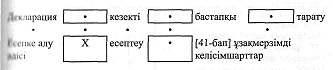  Жинақталған жылдық кіріс және "Қарашығанақ Мұнай-газ-конденсатты кен орны мердігерлік учаскесінің Өнімін Бөлу туралы Түпкілікті Келісім" шарттарына сәйкес
_________________Мердігерлік компаниясының 199____бойынша
жүргізілген шегерулер туралы
ДЕКЛАРАЦИЯСЫ
      Заң алдындағы жауапкершілік            Салық қызметі органы
      Мердігерлік компания осы декларацияда көрсетілген деректердің ақиқаттығына және толықтығына Заң алдында жауапкершілік көтереді
      Уәкілетті тұлға______________________ Салық қызметі органының бастығы
      _____________________________________ _______________________________
                      (қолы)                           (қолы)
             Күні 199_____                   Заңды тұлғалардың кірісіне
                                      салық салу бөлімінің бастығы _________
                                                                   (қолы)
             Декларация жасау жөнінде қызмет көрсеткен аудитор______________
      ________________________________________________  ___________________
                  (Т.А.Ә., СТН)                               (қолы) Мердігердің жинақталған жылдық кірісі және "Қарашығанақ мұнай-газ-конденсатты кен орны мердігерлік
учаскесінің Өнімін Бөлу туралы Түпкілікті Келісім" шарттарына
сәйкес 199__ бойынша жүргізілген шегерулер туралы
ЖИЫНТЫҚ ЕСЕБІ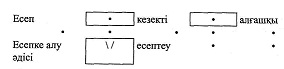 
      Есеп ақпараттық мақсаттар          Салық қызметі органы
      үшін ғана ұсынылады
      Уәкілетті тұлға _________       Салық қызметі органының бастығы
                         (қолы)         _______________________________
      Күні __________199____                  (қолы)
                                       Заңды тұлғалардың кірісіне
                                       салық салу бөлімінің бастығы
                                        _______________________________
                                                  (қолы)
      Декларация жасау жөнінде
      қызмет көрсеткен аудитор ___________    _______________________
      (Т.А.Ә..СТН)        (қолы)Осы Нұсқаулыққа№ 4 қосымшаr СТН__________________________________   _____________________________
                                                   (аудан, қала)
      _____________________________________   бойынша салық инспекциясы
             (заңды тұлғаның толық атауы)      Ұсыну мерзімі________________
                                               Нақты ұсынылды_______________ Тұрақты құрумен байланысты емес қазақстандық көзден резиденттер еместерге төлем көздерінен салық сомасын ұстау туралы
АНЫҚТАМА
      Салық төлем жүргізілген ай аяқталғаннан кейін 5 күн ішінде бюджетке аударылады.
      Уәкілетті тұлға         Салық инспекциясы атынан
      _____________________   _______________________
            (қолы)                  (қолы) Қазақстан Республикасы Үкіметінің 1997 жылғы 14 сәуірдегі
№ 558 қаулысына өзгерістер енгізу туралы Қазақстан Республикасы
Үкіметінің 1997 жылғы 12 маусымдағы № 959 қаулысына
СІЛТЕМЕ
      Тәуелсіз Мемлекеттер Достастығына қатысушы мемлекеттердің ТМД Сыртқы экономикалық қызметінің бірыңғай тауарлық номенклатурасы туралы үкіметаралық Келісімдерін жүзеге асыру және тауарлардың кодтары мен сипаттамаларын оның жаңа редакциясына сәйкес келтіру мақсатында Қазақстан Республикасының Үкіметі ҚАУЛЫ ЕТЕДІ:
      1. "Қосылған құнға салығы Қазақстан Республикасы Мемлекеттік кеден комитетінің келісімімен Қазақстан Республикасы Қаржы министрлігі белгілеген тәртіппен төленетін ауыл шаруашылығы өндірісінде пайдаланылатын импортталған жабдықтардың, шикізаттардың, материалдардың, қосалқы бөлшектердің, дәрі-дәрмектердің және тауарлардың тізбесін бекіту туралы" Қазақстан Республикасы Үкіметінің 1997 жылғы 14 сәуірдегі № 558  қаулысына мынадай өзгеріс енгізілсін:
      Қосылған құнға салық осы қаулымен бекітілген, Қазақстан Республикасы Мемлекеттік кеден комитетінің келісімімен Қазақстан Республикасы Қаржы министрлігі белгілеген тәртіппен төленетін, ауыл шаруашылығы өндірісінде пайдаланылатын импортталатын жабдықтардың, шикізаттың, материалдардың, қосалқы бөлшектердің, дәрі-дәрмектер мен тауарлардың тізбесі  қосымшаға сәйкес жаңа редакцияда берілсін.
      2. Осы қаулы 1997 жылдың 15 маусымынан бастап күшіне енеді. Қосылған құнға салынатын салығы Қазақстан Республикасы Мемлекеттік кеден комитетінің келісімімен Қазақстан Республикасының Қаржы министрлігі белгілеген тәртіппен төленетін, ауыл шаруашылығы өндірісінде пайдаланылатын импортталған жабдықтардың, шикізаттардың, материалдардың, қосалқы бөлшкетердің, дәрі-дермектердің  және тауарлардың
ТІЗБЕСІ
      Ескерту: Тауарлар номенклатурасы кодпен де және тауарлар атауымен де айқындалады. "Қарашығанақ мұнай-газ-конденсатты кен орны мердігерлік
учаскесінің Өнімін Бөлу туралы Түпкілікті Келісім" ережелеріне
сәйкес ________________ Мердігерлік компаниясының ____ жылғы
ҚОСЫМША ҚҰН САЛЫҒЫ БОЙЫНША ДЕКЛАРАЦИЯСЫ
      Есепті кезең: күнтізбелік ай: ____________
                                              тоқсан: _______________
      Ескерту: "X" белгісімен белгіленген бағандар сызықтан тасталған (қағаз нұсқаны қаpa).
      •А Қосымшасы Ағымдағы төлемдерді және алдыңғы кезеңнен   ауыстырылған есепке жатқызуды қосу
      Ескерту: "X" белгісімен белгіленген бағандар сызықтап тасталған (қағаз нұсқаны қара).
      •Б Қосымшасы 70.3 бабы бойынша тауар импортынан ҚҚС
      •В Қосымшасы 1-парақтағы 1 және 2-жолдарды түсіндіру
      •Г Қосымшасы 11 және 12-жолдарды түсіндіру
      Ескерту: "X" белгісімен белгіленген бағандар сызықтап тасталған (қағаз нұсқаны қара). •Д Қосымшасы ҚҚС бойынша рұқсат етілмеген есепті тарату •Е Қосымшасы ҚҚС есептеуге қатысты өзгерістер •Ж Қосымшасы есепке жатқызылатын ҚҚС сомасына қатысты өзгерістер •З Қосымшасы тіркелмеген бейрезидентке есептелетін ҚҚС  бойынша ақпарат
      199___ "____" _______________________
      __________________________    ______________________
            Уәкілетті тұлға                қолы
      _____________________________________________________________________
            Осы декларацияны толтыру үшін жауапты тұлғаның Т.А.Ә.
      _______________________________________ _____________________________
            Салық инспекциясы атынан                      қолы
      Декларацияда ұсынылған ақпарат толық және шынайы екендігін мәлімдеймін. Мен Салық кодексін бұзу бюджет алдында жауапкершілікке әкеліп соқтыратынын білемін. "Қарашығанақ мұнай-газ-конденсатты кен орнының
мердігерлік учаскесінің өнімін бөлу туралы түпкілікті
келісімнің" ережелеріне сәйкес қосылған құн салығы бойынша
ЖИЫНТЫҚ ЕСЕП
      Есепті кезең: күнтізбелік ай:
                                                   тоқсан ___________
      199___ "____" ____________
      _________________________________    _____________
            Уәкілетті тұлға                     қолы
      _____________________________________________________________________
            Осы декларацияны толтыру үшін жауапты тұлғаның аты-жөні
                                               _____________________________
                                                              қолы
      __________________________________
      __________________________________
             Салық инспекциясының атынан         ___________________________
                                                             қолы 199___ "____" __________ үшін ҚҚС қайтаруға
(ай)
ӨТІНІШ
      1. __________________________________________________________________
                        (Операциялық құрылымның атауы)
      2. __________________________________________________________________
                                    (СТН)
      3. ____________________________________________________________ атына
                       (Салық инспекциясының атауы)
            Сізді 1997 жылғы 18 қарашадағы Қарашығанақ Мұнай-газ-конденсатты кен орнының мердігерлік учаскесінің N ____ ӨБТК
      нұсқаулығына сәйкес мемлекеттік бюджеттен қайтарылуы тиіс _______ АҚШ
      доллары мөлшеріндегі ҚҚС сомасын _____________ аударуыңызды сұраймыз.
             банк деректемелерін көрсету
             Уәкілетті тұлға: ______________ қолы мен мөрі
             Осы өтінішті 199___ "_____" ___________ алды
      Салық инспекциясының атынан қолы мен мөрі Бюджеттен қайтарылуы тиіс ҚҚС есебінен бюджетке төленуі
тиіс салықтар мен төлемдерді есепке алуды жүргізу туралы
ӨТІНІШ
      1. Атауы ____________________________________________________________
                           (Мердігерлік Компанияның)
      2. __________________________________________________________________
                         (Мердігерлік Компанияның СТН)
      3. Есепке алу жүргізілетін ай: ______________________________________
      Салықтар мен төлемдерді төлеу есебінен Республиканың Бюджетінен
      қайтарылуы тиіс ҚҚС есепке алуды мынадай тәртіппен жүргізуді
      сұраймыз:
      Заңды тұлғалардан алынатын табыс салығы;         1.
      ӨБТК-ге сәйкес төленетін бонустар                2.
      Қазақстан Республикасының ӨБТК бойынша           3.
      өнімді бөлудегі үлесі
      ӨБТК-ге сәйкес төленуі тиіс басқа да салық пен   4.
      төлем
                                                       5.
                                                       6.
                                                       7.
                                                       8.
      Салықтар мен төлемдердің барлығы                 9.        X
      Салық инспекциясының атынан қолы мен мөрі
      Осы өтінішті 199____ "___" ____________ алды
      Салық инспекциясының                       атынан қолы мен мөрі ӨБТК-нің 19.7-бөліміне сілтеме
"Қазақстан Республикасы Үкіметінің 1996 жылғы 14 қарашадағы
№ 1389 қаулысына өзгерістер енгізу туралы"
Қазақстан Республикасы Үкіметінің Қаулысы
1997 жылғы 12 маусымдағы № 960 қаулысына сілтеме
      Тәуелсіз Мемлекеттер Достастығына қатысушы мемлекеттердің ТМД-ның сыртқы экономикалық қызметінің бірыңғай Тауарлық номенклатурасы туралы үкіметаралық Келісімдерін жүзеге асыру және тауарлардың кодтары мен сипаттамаларын оның жаңа редакциясына сәйкес келтіру мақсатында Қазақстан Республикасының Үкіметі ҚАУЛЫ ЕТЕДІ:
      1. "Әкелінетін тауарларға кеден баж қаулысына (Қазақстан Республикасының ПҮАЖ-ы, 1996 ж., № 46, 450-құжат) мынадай өзгерістер енгізілсін:
      1) көрсетілген қаулыға "Әкелінетін тауарларға кеден бажының ставкалары" деген  1-қосымша  1-қосымшаға сәйкес жаңа редакцияда жазылсын:
      2) көрсетілетін қаулыға "Қазақстан Республикасының аумағына әкелінген кезде преференциялдық режим қолданылмайтын тауарлардың тізбесі" деген  4-қосымша  2-қосымшаға сәйкес жаңа редакцияда жазылсын:
      2. Осы қаулы 1997 жылдың 15 маусымынан бастап қолдануға енгізіледі. Әкелінетін тауарларға кедендік баждар
СТАВКАЛАРЫ
      *Тауардың номенклатурасы кодпен және тауардың атауымен айқындалады.
      1. Белгіленген температурада және күкірт сутегілері бар (H2S) ортада жұмыс істеуге арналған техникалық өлшемдер мен бағыты тиісті жазбамен расталуы керек: машиналар мен жабдықтар үшін - паспортта, құбырлар үшін - зауыттық сынақ сертификатында.
      2. Шығарылған сәттен бастап 10 жылдан астам уақыт еткен көлік құралдары кіргізген кезде, айдау шамасына қарамастан, көлік құралының кедендік құнының 15 пайызы мөлшерінде кеден бажы төленеді.
      3. Медициналық мақсаттарға арналған арнайы автомобиль науқасты тасымалдауға арналған тасығышпен, медициналық аппаратурамен, оларды жалғап қоюға арналған саймандармен жарақталуы тиіс, арнайы айыру белгілері және тиісті дыбыстық және жарықтық дабылы болуы керек, сондай-ақ ондағы медициналық тасығыштарда тасымалдау мүмкіндігі болуы тиіс. Қазақстан Республикасының аумағына кіргізілген кезде оларға
преференциалды тәртіп тарамайтын тауарлардың
ТІЗБЕСІ
      *Тауарлар номенклатурасы кодпен және тауар атауымен айқындалады. Қазақстан Республикасы Үкіметінің 1996 жылғы 14 қарашадағы №
1389 қаулысына өзгеріс енгізу туралы
Қазақстан Республикасы Үкіметінің 1997 жылғы 8 тамыздағы № 1240
қаулысына сілтеме
      Қазақстан Республикасының Үкіметі ҚАУЛЫ ЕТЕДІ:       
      "Әкелінетін тауарларға кеден бажының ставкалары туралы" Қазақстан Республикасы Үкіметінің 1996 жылғы 14 қарашадағы № 1389 қаулысына (Қазақстан Республикасының ПҮАЖ-ы, 1996 ж., № 46, 450-құжат) мынадай өзгеріс енгізілсін:
      (1) аталған қаулының 1-қосымшасында:
      (а) "Титан-магний шикізаты" деген жолдағы, "СЭҚ ТН бойынша тауар коды" деген бағандағы "261400900" деген сан "261900930" деген сан болып есептелсін. ЖОЛ ҚОРЫ ТУРАЛЫ
      "Қазақстан Республикасының Президенті мен жергілікті үкімдерге уақытша қосымша өкілеттік беру туралы" 1993 жылғы 10 желтоқсандағы Қазақстан Республикасы  Заңының 1-бабына сәйкес осы ЖАРЛЫҚТЫ ШЫҒАРАМЫН: 1-бап. Жол қорының мақсаты
      1. Қазақстан Республикасының аумағында жалпы пайдаланудағы автомобиль жолдары өздерінің маңызына қарай республикалық және жергілікті болып бөлінеді, автомобиль жолдарын олардың маңызына қарай саралау тәртібін Қазақстан Республикасының Үкіметі белгілейді.
      2. Жалпы пайдаланудағы автомобиль жолдарын, сондай-ақ ондағы ғимараттарды ұстау, жөндеу, қайта жаңарту және салуға байланысты шығындарды қаржыландыру арнаулы қор - Жол қоры есебінен жүзеге асырылады.
      3. Жол қорының қаражаты республикалық, облыстық жол қорларына есептеледі.
      4. Жол қорының қаражаты нысаналы жұмсалады әрі оны өндіріп алуға немесе жалпы пайдалануға автомобиль жолдарын ұстау мен дамытуға қатысы жоқ мұқтаждарға жұмсауға болмайды. Республикалық жол қорының қаражатын пайдалану тәртібін Қазақстан Республикасының Үкіметі, облыстық жол қорларының пайдалану тәртібін - тиісті облыстардың әкімдері айқындайды. 2-бап. Жол қорының құралу көздері
      1. Жол қорын құраушы көздер мыналар болып табылады:
      1) автомобиль жолдарын пайдаланушылар жасайтын аударымдар;
      2) Қазақстан Республикасының аумағына келгені, кеткені және жүріп өткені үшін алынатын төлем;
      3) бензиннен және дизель отынынан алынатын алым;
      4) ақылы мемлекеттік автомобиль жолдарымен жүргені үшін алынатын төлем. 3-бап. Автомобиль жолдарын пайдаланушылардың аударымдары
      1. Заңды тұлғалар Жол қорына автомобиль жолдарын пайдаланушылардың қаржысын ай сайын аударып отыратын төлеушілер болып табылады.
      2. Төлемдерді есептеу негізі мыналар болып табылады:
      1) биржалық саудамен айналысатын заңды тұлғалардан көрсетілген қызметтер үшін түсімдер көлемі;
      2) сақтандыру қызметін жүзеге асыратын заңды тұлғалардан сақтандыру резервтерін ескере отырып, сақтандыру жарналары мен төленген сақтандыру сомалары арасындағы айырмашылық сомасы;
      3) банктік қызметті жүзеге асыратын заңды тұлғалардан алдындағы жылдың жиынтық жылдық кіріс көлемі;
      4) сатып алу, сауда, жеткізілімдер және нарықтық қызметпен айналысатын заңды тұлғалардан алдындағы айдағы көтерме, транзиттік, қойма, сауда немесе өзге де кез келген айналымдар;
      5) осы тармақтың 1), 2), 3) және 4) тармақшаларында көрсетілмеген қызмет түрлерін жүзеге асыратын заңды тұлғалардан сатылған тауарларды, орындалған жұмыстардың және көрсетілген қызметтердің нақты көлемі нақты сатылған бағаларда.
      3. Автомобильдік жолдарды пайдаланушылардың аударымдары келесі ставкалар бойынша төленеді:
      1) осы баптың 2-тармағының 1), 2), 3) және 5) тармақшаларында белгіленген аударымдар базасының 0,5 пайызы;
      2) осы баптың 2-тармағының 1), 4), 3) және 5) тармақшаларында белгіленген аударымдар базасының 0,1 пайызы.
      4. Автомобиль жолдарын пайдаланушылар аударатын қаржы төлеуден мынадай заңды тұлғалар босатылады:
      1) Қазақстан Республикасының мүгедектер ерікті қоғамы, Қазақ зағиптар қоғамы, Қазақ мылқаулар қоғамы, Ақыл-ойы мен дене дамуында кемістігі бар балалар мен жасөспірімдерді әлеуметтік бейімдеу және еңбекпен оңалту орталығы, Қазақстан Республикасының Қызыл Жарты ай және Қызыл Крест қоғамы, сондай-ақ осы қоғамдардың меншігі болып табылатын және толығымен олардың қаражаты есебінен құрылған өндірістік ұйымдар, Ауғанстандағы соғыс ардагерлерінің Қазақ Республикалық ұйымы (өндірістік ұйымдарсыз);
      2) ҚР Ұлттық банкі;
      3) коммерциялық емес ұйымдар - жарғылық қызметтен;
      4) тізбесін ҚР Үкіметі айқындайтын халықаралық ұйымдар;
      5) қызметкерлерінің жалпы санының кемінде 50 пайызын мүгедектер құрайтын, тауарлар (жұмыстар, қызметтер) өндіретін өндірістік ұйымдар;
      6) тұрғын үй-коммуналдық, газ кәсіпорындарының және ортақ пайдаланудағы жолаушылар көлігі ұйымдары (таксиден басқа) өздерінің негізгі қызметіне қатысты. 4-бап. Қазақстан Республикасы аумағында келгені, кеткені және жүріп өткені үшін төлем
      1. Қазақстан Республикасы аумағында келгені, кеткені және жүріп өткені үшін төлемді халықаралық тасымалдауды жүзеге асыратын заңды және жеке тұлғалар төлейді.
      2. Республиканың аумағында келгені, кеткені және жүріп өткені үшін төлемді есептеу тәртібі мен оның мөлшерін Қазақстан Республикасының Үкіметі айқындайды. 5-бап. Бөлшек сауда арқылы сатылатын бензин мен дизель отынынан алым
      1. Бөлшек сауда арқылы сатылатын бензин мен дизель отынынан алым төлеушілері заңды және жеке тұлғалар болып табылады.
      2. Бөлшек сауда арқылы сатылатын бензин мен дизель отынының әрбір литрі үшін алым ставкасын, есептеу және төлеу Жол қорына тәртібі мен шарттарын ҚР Үкіметі белгілейді. 6-бап. Ақылы мемлекеттік автомобиль жолдарымен жүру үшін төлем
      1. Ақылы мемлекеттік автомобиль жолдарымен жүрген кезде көлік құралдарын жүргізушілер төлеушілер болып табылады.
      2. Ақылы мемлекеттік автомобиль жолдарымен жүрген үшін төлем ставкаларын, есептеу тәртібі мен шарттарын ҚР Үкіметі белгілейді. 7-бап. Жол қорының қаражатын республикалық және облыстық жол қорлары арасында бөлу
      1. Республикалық жол қорына автомобиль жолдарын пайдаланушылардың аударымдарының 65 пайызы, ҚР аумағына келгені, кеткені және жүріп өткені үшін төлем, бөлшек сауда арқылы сатылатын бензин мен дизель отынынан алымның 50 пайызы есептеледі.
      2. Облыстық жол қорына автомобиль жолдарын пайдаланушылардың аударымдарының 35 пайызы, бөлшек сауда арқылы сатылатын бензин мен дизель отынынан алымның 50 пайызы есептеледі.
      3. Ақылы мемлекеттік автомобиль жолдарымен жүргені үшін ақы автомобиль жолдарының маңызына қарай республикалық немесе облыстық жол қорларына есептеледі.
      4. Республикалық жол қорының қаражаты ҚР Ұлттық банкінің арнайы шотында жиналады, облыстық жол қорларының қаражаты ҚР Ұлттық банкінің бөлімшелеріндегі арнайы шоттарда жинақталады.
      5. Ортақ пайдаланудағы автомобиль жолдары желісін дамыту деңгейін теңестіру үшін облыстық жол қорларына республикалық Жол қорынан дотациялар бөлінуі мүмкін.
      6. Облыстық мәслихаттар республикалық автомобиль жолдарын дамытуға қосымша қаражат бөле алады. 8-бап. Жол қорларына төлеушілердің жауапкершілігі
      1. Жол қорларына төлемді дұрыс есептеу және уақытылы төлеуге жауапкершілік төлеушілерге жүктеледі.
      2. Жол қорына уақытылы төленбеген төлемдер сомасы, соның ішінде аванстық төлемдер, төлеушілерден әрбір өткізіп алған күн үшін (төлеу күнін қоса алғанда) 0.5% мөлшерінде өсім ақы есептеле отырып өтеледі.
      3. Банктер және банк операцияларының жекелеген түрлерін орындайтын басқа ұйымдар заңдарда белгіленген бірінші кезекті төлемдерден кейін төлеушілердің жол қорына төлемдерін төлеуге төлемдік тапсырмаларын олардың есеп айырысу және басқа шоттарынан екінші кезекте орындауға міндетті. Жол қорына төлемдердің және белгіленген мерзімде енгізілмеген өсімдерінің сомасын төлеушілерден өндіріп алуға инкассалық тапсырмалар (өкімдер) осындай тәртіппен орындалады.
      Төлеушілерден келіп түсетін Жол қорына арналған қаражатты Ұлттық банкінің арнайы шоттарына уақытылы есептемегені үшін жауапкершілік қолданыстағы заңнамаға сәйкес банктерге жүктеледі.
      4. Жол қорына қаражаттың толық, дұрыс және уақытылы енгізілуіне бақылау жасауды Қазақстан Республикасының Үкіметімен уәкілетті етілген органдар жүзеге асырады. 9-бап. Осы Жарлықты жүзеге асыру шаралары туралы және күшіне енгізу тәртібі туралы
      1. Қазақстан Республикасының Үкіметі 1996 жылғы 1 қаңтарға дейін:
      1) Қазақстан Республикасы Үкіметінің шешімдерін "Жол қоры туралы" Қазақстан Республикасы Президентінің Заң күші бар Жарлығына сәйкес келтірсін;
      2) Қазақстан Республикасы министрліктерінің, мемлекеттік комитеттерінің, өзге де орталық атқарушы органдарының осы Жарлыққа қайшы келетін нормативтік актілері мен нұсқаулықтарының қайта қаралуын, күштерінің жойылуын қамтамасыз етсін.
      2. Мыналардың күші жойылған деп танылсын:
      "Жол қоры туралы" 1991 жылғы 19 желтоқсандағы Қазақстан Республикасының Заңы (Қазақстан Республикасы Жоғарғы Кеңесінің Жаршысы, 1991 ж., № 52, 633-құжат; 1992 ж., № 13-14, 343-құжат; 1993 ж., № 1,17-құжат);
      "Жол қоры туралы" Қазақстан Республикасының Заңын күшіне енгізу туралы" Қазақстан Республикасы Жоғарғы Кеңесінің 1991 жылғы 19 желтоқсандағы қаулысы (Қазақстан Республикасы Жоғарғы Кеңесінің Жаршысы, 1991 ж., № 52, 634-құжат).
      3. Осы Жарлық 1996 жылғы 1 қаңтардан бастап күшіне енеді.
					© 2012. Қазақстан Республикасы Әділет министрлігінің «Қазақстан Республикасының Заңнама және құқықтық ақпарат институты» ШЖҚ РМК
				
Қазақстан Республикасының
Премьер-Министрі
К. МәсімовҚазақстан Республикасы
Үкіметінің
2011 жылғы 13 желтоқсандағы
№ 1525 қаулысымен
бекітілген
Мың АҚШ $
Үшінші тарапқа сатудан түскен табыс
2 000
Байланысты компанияға сатудан түскен табыс
1 000
Мың АҚШ $
Мың АҚШ $
F компаниясы
F компаниясы
Үшінші тарапқа сатудан түскен табыс
2 000
G компаниясына сатудан түскен табыс
2 000
Жылдық жиынтық табыс
4 000
G компаниясы
G компаниясы
Жеке өнімінің көлемдік үшінші тарапқа сатудан түскен табыс
4 800
F компаниясынан сатып алынған өнімнің көлемін үшінші тарапқа сатудан түскен табыс
2 400
Жылдық жиынтық табыс
7 200
Мың АҚШ $
Негізгі капитал бойынша амортизацияланбаған сальдо: (амортизацияның шекті нормасы 100%)
20 000
Бонустардын амортизацияланбаған сальдосы: (амортизацияның шекті нормасы 25%)
10 000
Өткен жылдардан ауыстырылған залал
30 000
Мың АҚШ $
Құқықтарды беруден түсетін түсім (50 000 + 10 000)
60 000
Бонустар бойынша амортизациланбаған сальдо (10 000*20/50);
(4 000)
Негізгі капитал бойынша амортизацияланбаған сальдо (20 000*20/50):
(8 000)
Құқықтарды беруден түскен табыс
48 000
Көмірсутектерді сатудан түскен табыс (2 000 +22 000*30/50)
15 200
Шегерулер (200 + 2 200 х 30/50)
(1 520)
Барлығы
61 680
Өткен жылдардан ауыстырылған залал
(30 000)
Таза табыс
31 680
Мың АҚШ $
Көмірсутектерді сатудан түскен табыс (22 000 х 20/50)
8 800
Шегерулер (2 200 х 20/50)
880
Мәміле құнының амортизациясы (25% х 60 000)
15 000
Жылдың аяғына ауыстырылған таза табыс
(7 080)
А
В
С
D
Есепке жазылған ККС
10 000
10 000
13 000
9 000
Бонустар бойынша амортизацияланбаған сальдо
40 000
40 000
20 000
10 000
Негізгі капитал бойынша амортизацияланбаған сальдо
30 000
30 000
20 000
20 000
1999 жылдың басына ауыстырылған залалдар
20 000
10 000
2 000
10 000
Есепке жазылған ҚҚС
10 000
Бонустар бойынша амортизацияланбаған сальдо
40 000
Негізгі капитал бойынша амортизацияланбаған сальдо
1 30 000
1998 жылдың 1 қаңтарына ауыстырылған залалдар
20 000
Есепке жазылған ҚҚС
23 000 (10000+ 13 000)
Бонустар бойынша амортизацияланбаған сальдо
60 000 (40 000 + 20 000)
Негізгі капитал бойынша амортизацияланбаған сальдо
50 000 (30 000 + 20 000)
Жылдың басына ауыстырылған залалдар
12 000 (10 000 + 2 000)
Есепке жазылған ҚҚС
9 000
Бонустар бойынша амортизацияланбаған сальдо
10 000
Негізгі капитал бойынша амортизацияланбаған сальдо
20 000
Өткен жылдардың ауыстырылған залалдары
10 000
Мың АҚШ $
Мың АҚШ $
Мың АҚШ $
Барлығы
J компаниясы
К компаниясы
Сатудан түсетін кіріс
30 000
24000
6 000
Өндірістік шығыстар
(4 000)
-
(4 000)
Капитал сипатындағы шығындар
(8 000)
-
(8 000)
Бас кеңсеге арналған шығыстар
•
(120)
(200)
1999 жылғы 31 наурыздағы жағдай бойынша
1999 жылғы 31 наурыздағы жағдай бойынша
1999 жылғы 31 наурыздағы жағдай бойынша
1999 жылғы 31 наурыздағы жағдай бойынша
Сағудан түсетін кіріс
10 000
8 000
2 000
Өндірістік шығыстар
(1 000)
-
(1 000)
Капитал сипатындағы шығындар
(3 000)
-
(3 000)
Бас кеңсеге арналған шығыстар
•
(30)
(50)
1999 жылғы 31 желтоқсандағы жағдай бойынша
1999 жылғы 31 желтоқсандағы жағдай бойынша
1999 жылғы 31 желтоқсандағы жағдай бойынша
1999 жылғы 31 желтоқсандағы жағдай бойынша
Сатудан түсетін кіріс
24 000
19 200
4 800
Өндірістік шығыстар
(3 000)
(2 400)
(600)
Капитал сипатындағы шығындар
(1 000)
(800)
(200)
Бас кеңсеге арналған шығыстар
•
(90)
(150)
Мың АҚШ S
Мың АҚШ S
J компаниясы
К компаниясы
1997 жылғы 31 желтоқсанына капитал сипатындағы шығындар бойынша амортизацияланбаған сальдо
4 000
-
Капитал сипатындағы шығындар
-
8 000
Капитал сипатындағы шығындар
Капитал сипатындағы шығындар
4 000
8 000
Амортизация (25%)
(1 000)
(2 000)
1998 жылғы 31 желтоқсанына амортизацияланбаған сальдо
3 000
6 000
Күрделі шығындар
800
3 200 9 200
Амортизация (25%)
(950)
(2 300)
1999 жылғы 31 желтоқсанына амортизацияланбаған сальдо
(2 850)
6 900
Мың АҚШ $
Мың АҚШ $
J компаниясы
К компаниясы
Табыс
24 000
6 000
Шегерімтер (амортизацияны қоспағанда)
(120)
(4 200)
Амортизация
(1 000)
(2 000)
Ауыстырылған залалдар
(28 000)
Салық салынатын табыстар/(ауыстырылған залалдар)
(5 120)
(200)
Жылдың соңына 1999 жылғы 31 желтоқсан
Жылдың соңына 1999 жылғы 31 желтоқсан
Жылдың соңына 1999 жылғы 31 желтоқсан
Табыс
27 200
6 800
Шегерімтер (амортизацияны қоспағанда)
(2 520)
(1 800)
Амортизация
(950)
(2 300)
Ауыстырылған залалдар
(5 120)
(200)
Салық салынатын табыстар
18610
2 500
Табыс салығы (30%)
5 583
750
АҚШ $ 1 000000
Ресей шекарасында сатудан түскен табыс
АҚШ $ 1 000000
Германияда газ сатудан түскен табыс
2 000 000
Барлығы
3 000 000
Мың АҚШ $
Еңбекақы төлеу қоры
1 000
Шығыс материалдары
2 500
Жабдықтарды жалға алу
1600
Басқа да
400
Кен орынының Өндірістік шығыстары
5500
Кен орындарының өндірістік шығыстары (70%)
3 850
Компаниялар
Заңды тұлға құрылған ел
Лицензиядағы үлесі
А
Нидерланды да
50%
В
Ұлыбританияда
25%
С
Ресей Федерациясында
25%
СК
Қазақстанда
-
Мың АҚШ $
Мың АҚШ $
Мың АҚШ $
Мың АҚШ $
А
B
С
СК
Өткізгені үшін сыйақы
200
-
-
-
басқа да нарық шығындары
-
100
100
100
Қазақстандық акциздер
1 000
500
100
100
Ресейлік кеден бажы
-
100
-
-
Өңдеу үшін сыйақы
-
200
200
-
Ресейдегі көлік тарифтері
-
300
200
-
Операциялық шығындардың барлығы
1200
1200
600
200
Оператордың үстеме шығыстары:
•
•
•
•
Еңбекақы (еңбекақы қорына салынатын салықты қоса алғанда)
500
-
-
-
Бухгалтерлік есеп және аудит
200
.
-
-
Кеңсені жалға алу
100
-
-
-
басқасы
200
-
-
-
Үстеме шығыстар барлығы
1 000
-
-
-
Оператордың үстеме шығыстарын қайтадан бөліп беру
500
250
250
-
Шегеруге жататын басқа да операциялық шығындар
1 700
1450
850
200
1998 жылғы 31 желтоқсанның аяғындағы жағдай бойынша
Мың АҚШ S
Мың АҚШ S
Мың АҚШ S
Мың АҚШ S
1998 жылғы 31 желтоқсанның аяғындағы жағдай бойынша
Геологиялық зерттеулер
Сейсмикалық зерттеулер
Барлау бұрғылау
Барлығы
1998
100
•
•
100
1999
150
100
•
250
2000
150
200
•
350
2001
100
250
•
350
2002
200
1000
300
1500
2003
100
2 000
10 000
12 100
1998 жылғы 31 желтоқсанның аяғындағы жағдай бойынша
Мың АҚШ S
Мың АҚШ S
Мың АҚШ S
Мың АҚШ S
1998 жылғы 31 желтоқсанның аяғындағы жағдай бойынша
Ауысқан қалдық
Негізгі құрал-жабдықты сатып алу
Амортизация
Ауысқан қалдық
1997
-
16 000
-
16 000
1998
16,000
100
(100)
16 000
1999
16,000
250
(100)
16 150
2000
16 150
350
(100)
16 400
2001
16 400
350
(100)
16 650
2002
16 650
1 500
(5 000)
13 150
2003
13 150
12 100
(14 388)
10 912
Шектеусіз пул
1997 жылғы бонус
16 400
Кезеңдегі амортизация (1997 - 2001)
(400)
Қалдық құны
15 600
2002 жылғы амортизация
(5 000)
Талап етілмеген амортизация
10 600
Мың АҚШ $
Мың АҚШ $
Мың АҚШ $
Шетелген пул (жылына барынша 25% )
Шексіз пул
2003 жылғы амортизация
1999 жылға дейінгі шығындар
-
16 100
-
1999 жылдан бастап 2003 жылғы шығындар
14 550
-
-
Талап етілген амортизация (1997-2003 жылғы)
5 400
-
Есептен шығару үшін
14 550
10 700
-
2003 жылғы амортизация
3 638
10 700
(14 338)
Ауысқан қалдық
10 912
-
•
Мың АҚШ $
Өндіру жүргізіліп отырған кен орнынан таза табыс
20 000
Амортизация
(14 338)
30% ставка бойынша салық салуға жататын жалпы таза табыс
5 662
Табыс салығы
1 699
Атауы
Барлық келтірілген шығыстар
Барлық келтірілген шығыстар
Барлық келтірілген шығыстар
Мың АҚШ $
Шегерімдер
Түсіндірмелер
Атауы
Мердігер
Республика
Барлығы
Мердігер
Түсіндірмелер
Мұнай-газ шикізатын бірлесіп өткізуге байланысты шығыстар
8,000
2,000
10,000
8,000
Бұл шығыстар Мердігер мен Республика арасында барабар негізде бөлінеді және Мердігердің 8000 мың АҚШ доллары мөлшеріндегі есептелген үлесіне сәйкес шегерімге жатқызылуға жатады
Жол қорына төлемдер
1,000
0
1,000
1,000
Мұндай шығыстар Мердігер мен Республика арасында бөлінбейді және толық мөлшерде шегерімге жатқызылуға тиіс
Барлық өзге шығыстар
30,000
0
30,000
30,000
Мұндай шығыстар Мердігер мен Республика арасында бөлінбейді және толық мөлшерде шегерімге жатқызылуға тиіс
Барлық шығыстар
39,000
2,000
41,000
39,000
Жыл
Мың. АҚШ S
Мың. АҚШ S
Мың. АҚШ S
Мың. АҚШ S
Ескертулер
Жыл
Таза табыс (Таза залал)
Аталған залалдар
7 жыл барысындағы залалдар
Ауыстырылған залалдар
Ескертулер
1995
(1 000
•
•
(1 000)
Болашақ кезеңдерге шектеулі ауыстырылған залалдар
1996
(500)
•
•
(1 500)
Болашақ кезеңдерге шектеулі ауыстырылған залалдар
1997
(300)
•
•
(1 800)
7 жыл ішінде болашақ кезеңдерге ауыстырылған залалдар
І998
(100)
•
•
(1 900)
7 жыл ішінде болашақ кезеңдерге ауыстырылған залалдар
1999
0
•
•
(I 900)
7 жыл ішінде болашақ кезеңдерге ауыстырылған залалдар
2000
0
•
•
(1 900)
7 жыл ішінде болашақ кезеңдерге ауыстырылған залалдар
2001
0
*
•
(] 900)
7 жыл ішінде болашақ кезеңдерге ауыстырылған залалдар
2002
0
800
•
(1 100)
7 жыл ішінде болашақ кезеңдерге ауыстырылған залалдар
2003
0
100
•
(1 100)
7 жыл ішінде болашақ кезеңдерге ауыстырылған залалдар
2004
0
•
900
(100)
7 жыл ішінде болашақ кезеңдерге ауыстырылған залалдар
А компаниясы
$ 1 500 000 АҚШ
В компаниясы
$ 1 800 000 АҚШ
С компаниясы
$ 1200 000 АҚШ
D компаниясы
$ 1 2000000 АҚШ
А компаниясы
$ 20 000 АҚШ
В компаниясы
$ 25 000 АҚШ
С компаниясы
$ 10 000 АҚШ
D компаниясы
$ 20 000 АҚШ
А
В
С
D
Түзетулер
Барлығы
Көмірсутек сату
1 500
1800
1200
1 200
5 700
Өңдеу үшін төлем
•
•
•
(100)
(100)
КOS жасалған және Мердігер компаниялар арасында бөлінген шығындар
(450)
(450)
(300)
(300)
(1 500)
Амортизация
(300)
0
(300)
(300)
(800)
Бас офис шығындары
(20)
(25)
(10)
(20)
(75)
Қаржылық нәтиже
730
1325
590
580
3 225
дивидендтер мен проценттер (сыйақы)
15 пайыз
тәуекелдерді сақтандыру немесе қайта сақтандыру шарттары бойынша төленетін сақтандыру төлемдері
5 пайыз
халықаралық байланыстағы немесе Қазақстан Республикасы мен басқа да мемлекеттер арасындағы тасымалдардағы қызметтер
5 пайыз
роялти, басқару бойынша қызметтерді, консультациялық қызметтерді қоса алғанда, қызметтер көрсетуден түсетін кірістер, жалдау бойынша кірістер және басқа да кірістер (еңбекақы түрінде алынатын кірістерден басқа)
20 пайыз
$ АҚШ
Құбырлар (есепке жатқызу әдісімен ҚҚС-дан босатылды)
7 000 000
Тағам өнімдері мен сусындары
10 000
Бұрғылау жабдығы (есепке алу әдісімен ҚҚС-дан босатылды)
130 000
"Land Rover" автомобилі
12 000
1993 жылғы желтоқсанда бюджетке төленуі тиіс ҚҚС:
1993 жылғы желтоқсанда бюджетке төленуі тиіс ҚҚС:
Тағам өнімдері мен сусындары (20% х 10 000)
2 000
"Land Rover" автомобилі (20% х 12 000)
2 400
Барлығы
4 400
Сипаттамасы
СЭҚ ТН коды 
Тасымалдауды қоса алғандағы құны, АҚШ долл.
Кедендік баж ставка
Кедендік баж шамасы
Салқындай тартылған құбырлар, тот баспайтын болат
7306, 40910
1000
0%
0.
Бақылау-өлшеу аспаптары
9026.
300.
10%
30.
Компрессорлар (мех.насостар)
840 000 000
500.
0%
0.
Барлығы
•
•
•
30Осы Нұсқаулыққа
№ 1 қосымша
Топ нөмірі
Мүлік атауы
Амортизациялау дың шектік нормасы, %
1
2
3
1.
Құбырлар; мұнай және газ құбырлары; пайдалы қазбаларды өндіру және өңдеу үшін пайдаланылатын жабдықтар, машиналар және механизмдер; компьютерлер, деректерді өңдеу бойынша периферийлік құрылғылар және жабдық
25
2.
Жолдарда пайдалануға арналған автотракторлық техника, арнайы құралдар, мүкәммал және керек-жарақтар
20
3.
Жеңіл автомобильдер, такси Автомобиль көлігінің жылжымалы құрамы: Жүк автомобильдері, автобустар, арнайы автомобильдер және автотіркемелер Машиналар және жабдық:
Өнеркәсіптің барлық салалары, құю өндірісі үшін;
ұста-престеу жабдығы;
электрондық жабдық; құрылыс жабдығы;
ауыл шаруашылық машиналары мен жабдық. Кеңсеге арналған жиһаз
15
4.
Басқа топтарға қосылмаған амортизацияланатын активтер
10
5.
Теміржол, теңіз және өзен көлік құралдары
Күш машиналары және жабдық:
жылу техникалық жабдық
турбиндік жабдық
электр қозғалтқыштар және дизель-генераторлар.
Электр беру және байланыс құрылғылары
8
6.
Ғимараттар, құрылыстар
7Осы Нұсқаулыққа
№ 2 қосымша
р/с
Көрсеткіштер
Код
Мердігерлік компанияның деректері бойынша
Салық инспекциясының деректері бойынша
Жинақталған жылдық кіріс
1.
Көмірсутегілерін сатудан кіріс
1.
2.
Келісім бойынша қызметке сәйкес алынған өзге де кірістер
2.
3.
Құқықтардан шегінуден кіріс
3.
4.
Жинақталған жылдық кіріс, 1-3 жолдары бойынша сома
4.
5.
Жинақталған жылдық кірісті түзету Келісім бойынша қызметке сәйкес алынған он бағам айырмасы;
2) Салық кодексі мен Келісімге сәйкес өзге түзетулер
5.
6.
Түзетуден кейінгі жинақталған жылдық кіріс (4б. - 5б.)
6.
Шегерімдер
7.
Тікелей өндірістік шығыстар
7.
8.
Өзге өндірістік шығыстар
8.
9.
Алынған кредиттер (несиелер) үшін алынған пайыздар (сыйақы)
9.
10.
Күмәнді талаптар
10.
11.
Геологиялық ізденістер, барлау мен бонустарға шығыстар
11.
12.
Негізгі құралдар бойынша амортизациялық аударымдар мен шегерімдер:
а) негізгі құралдардың амортизациялық
аударымдары;
б) Нұсқаулықтың 19-тарауы 47-тармағының 9-тармақшасына сәйкес амортизациялық аударымдар;
в) 100 айлық есептік көрсеткіштен аз топтық құндық балансының шамасы
г) топтық барлық негізгі құралдары шығарылған кездегі топтың құндық балансының шамасы
12.
13.
Материалдық емес активтердің амортизациялық аударымдары
13.
14.
Жөндеу, тексеру және мерзімді техникалық қызмет көрсетуге арналған шығыстар
14.
15.
Нұсқаулықтың 19-тарауы 47-тармағының 12-тармақшасына сәйкес шығыстар
15.
16.
Салықтар, айыппұл және өтемақы шығыстары:
Нұсқаулықтың 19-тарауы 47-тармағының 15-тармақшасына сәйкес төленген салықтар мен төлемдер
б) бюджетке енгізуге жататындарды қоспағандағы айыптар, соның ішінде айыппұлдар мен өсімақылар
16.
17.
Шегерімдер - барлығы, 7-16 жолдар сомасы
17.
18.
Салық салынатын кіріс (6 ж.- 17 ж.)
18.
19.
Нұсқаулықтық 20-шы-тарауына сәйкес келтірілген шығындар
19.
20.
Салық кодексінің 34-бабына сәйкес салық салудан босатылған кірістер
20.
21.
Келтірілген шығындар мен ұсынылған жеңілдіктерді ескерумен салық салынатын кіріс (18-19-20 жолдар)
21.
22.
Барлық есептелген салық
22.
23.
Барлық жүргізілген аванстық төлемдер мен есепке алу
23.
24.
Артық төленген сома (23ж.- 22ж.)
24.
25.
Барлық төлеуге жататын салық (22ж.-23ж.)
25.
26.
Айыппұл санкциялары
26.
27.
Барлық салықтар мен айыппұл санкциялары
27.
28.
Алдағы төлемдер есебінен артық төлеу сомасы
28.
29.
Қайтаруға жататын артық төлем сомасы
29.Осы Нұсқаулыққа
№ 3 қосымша
Операциялық құрылым атауы:
•
•
•
Мекен-жайы
•
•
Ауданы
•
•
Қала/облыс
•
р/с №
Көрсеткіштер
Коды
Мердігерлік Компаниялар бойынша барлығы
Аджип Қарашығанақ Б.В.
БиДжи Экспл орейшн энд Прода кшн Лимит ед
Тексако Интернэшнл Петролеум Компани
"ЛУКойл мұнай 1 компаниясы" 1 ашық 1 үлгідегі АҚ
Жылдық жиынтық кіріс
•
•
•
•
•
•
1.
Көмірсутегілерін сатудан кіріс
1.
2.
Келісім бойынша қызметке сәйкес алынған өзге де кірістер
2.
3.
Құқықтардан шегінуден кіріс
3.
4.
Жинақталған жылдық кіріс, 1-3 жолдары бойынша сома
4.
5.
Жинақталған жылдық кірісті түзету
1) Келісім бойынша қызметке сәйкес алынған оң бағам айырмасы;
2) Салық кодексі мен Келісімге сәйкес өзге түзетулер
5.
6.
Түзетуден кейінгі жинақталған жылдық кіріс (4 жол - 5 жол)
6.
7.
Тікелей өндірістік шығыстар
7.
8.
Өзге өндірістік шығыстар
8.
9.
Алынған кредиттер (несиелер) үшін пайыздар (сыйақы)
9.
10.
Күмәнді талаптар
10.
11.
Геологиялық ізденістер, барлау және бонустарға арналған шығыстар
11.
12.
Негізгі құралдар бойынша амортизациялық аударымдар мен шегерімдер:
а) негізгі құралдардың
амортизациялық аударымдары;
б) Нұсқаулықтың 19-тарауының
47-тармағы 9-тармақшасына
сәйкес амортизациялық аударымдар;
в) 100 айлық есептік
көрсеткіштен аз топтың құндық балансының шамасы;
г) топтың барлық негізгі құралдары шығарылған кездегі топтың құндық балансының шамасы.
12.
13.
Материалдық емес активтердің амортизациялық аударымдары
13.
14.
Жөндеуге, тексеруге және мерзімдік техникалық қызмет көрсетуге арналған шығыстар
•
•
•
•
•
•
15.
Нұсқаулықтың 19-тарауы 47-тармағының 12-тармақшасына сәйкес шығыстар
15.
16.
Салықтар, айыппұлдар және өтемақы шығыстары:
а) Нұсқаулықтың 19-тарауы
47-тармағының 15-тармақшасына сәйкес төленген салықтар
мен төлемдер
б) бюджетке енгізуге жататындарды қоспағандағы айыптар,
соның ішінде айыпұлдар мен өсімақылар.
•
•
16.
17.
Шегерулер - барлығы, 7-ден 16-ға дейінгі жолдардың қосындысы
17.
18.
Салық салынатын кіріс (6 жол -17 жол)
18.
19.
Нұсқаулықтың 20-шы-тарауына сәйкес келтірілген шығындар
19.
20.
Салық кодексінің 34-бабына сәйкес салық салудан босатылған кіріс
20.
21.
Келтірілген шығындар мен ұсынылған жеңілдіктерді ескеріп салық салынатын кіріс (18-19-20 жолдар)
21.
22.
Барлық есептелген салық
22.
23.
Барлық жүргізілген аванстық төлемдер мен есепке алу
23.
24.
Артық төлеу сомасы (23 жол-22 жол)
24.
25.
Барлық төлеуге жататын салық (22 - 23 жол)
25.
26.
Айыппұл санкциялары
26.
27.
Барлық салықтар мен айыппұл санкциялары
27.
28.
Алдағы төлемдер есебінен артық төлеу сомасы
28.
29.
Қайтаруға жататын артық төлем сомасы
29.
р/с №
Төлем түрі
Төлем сомасы
Салық ставка
Салық сомасы
1)
Дивидендтер мен проценттер
15%
2)
Тәуекелдерді сақтандыру және қайта сақтандыру, шарттар бойынша төленетін салық төлемдері
5%
3)
Халықаралық байланыстағы немесе Қазақстан Республикасы мен басқа мемлекеттер арасындағы тасымалдардағы телекоммуникациялық немесе көліктік қызметтер
5%
4)
Басқару жөніндегі қызметтерді, консультациялық қызметтерді, жалға алу және басқа да (29-бапқа сәйкес салық салынатын еңбекке ақы төлеу түрінде жүргізілетін төлемдерден басқа) қызметтерді қоса алғандағы қызметтерден роялти бойынша түсетін кіріс
20%Осы Нұсқаулыққа
№ 5 қосымша
Қазақстан Республикасының 
Премьер-Министрі Қазақстан Республикасы
Үкіметінің
1997 жылғы 12 маусымдағы
№ 959 қаулысына
қосымша
№
р/с
Атауы
ТН СЭҚ коды
1
2
3
1.
Құрғақ сүт (оның ішінде майы алынған); құрғақ кілегей (оның ішінде майы алынған)*
0402 10-нан
2.
Тұқымдық картоп
0701 10 000-нан
3.
Тұқымдық қатты бидай
1001 10 100-ден
4.
Тұқымдық жұмсақ бидай
100190 910-нан
5.
Тұқымдық арпа, сыра қайнатуда қолданылатын тұқымдық арпа, сыра қайнатуда қолданылатын арпа*
1003 00-ден
6.
Тұқымдық сұлы*
1004 00 000-ден
7.
Тұқымдық жүгері
1005 10
8.
Тұқымдық қауызы аршылмаған күріш (ақталмаған күріш)*
1006 10 100-ден
9.
Егуге арналған будандар
1007 00 100
10.
Қант қызылшасының тұқымы
120911000
11.
Пияз, асханалық қызылша, қырыққабат, сәбіз, қызанақ, түрлі-түсті қырыққабат тұқымы*
1209 91-ден
12.
Кольраби тұқымы 
1209 91 100
13.
Баклажан, шомыр, қияр, шалғам, бұрыш, аз таралған дақылдар тұқымы*
1209 91900-ден
14.
Құлмақ дәні, жас немесе кептірілген, ұсақталған немесе таблетка түрінде, ұнтақ түрінде немесе лупулин
1210 (1210 20 900 басқа)
15.
Пектинді заттар, пектинаттар мен пектаттар
13 02 20
16.
Агар - агар
1302 31000
17.
Хош иісті немесе бояғыш қоспалары жоқ шикі құрғақ қанты
1701 11
18.
Глюкозалы-жемісті қоспалар*
1702-ден
19.
Крахмалды сірне*
1703-тен
20.
Какао-бұршақтар, тұтас немесе ұсақталған, шикі немесе қуырылған
1801 00 000
21.
Какао-май алмастырғыштар (шоклин, аккомель және т.б.)*
21-ден
22.
Өзге де сығындылар, эссенциялар мен концентранттар
2101 11 190
23.
Бөлшек сауда үшін өлшеп оралғаннан басқа құстардың жемін толықтыруға арналған өнім*
2309 90-нан
24.
Бөлшек сауда үшін өлшеп оралғаннан басқа темекі шикізаты*
2401 10-нан, 2401 20-дан
25.
Титан тотығын бөліп алуға жарамды қож
2619 00 930
26.
РЛ 68 титан тотығы*
2823 00 000-ден
27.
Медициналық мақсатқа арналған радиоактивті сәуле шығару көздері*
2844 40-тан
28.
Пропиленгликоль*
2905 32 000-ден
29.
Бензоат натрий консерванты*
291631 000-ден
30.
Сүт қышқылы* Лимон қышқылы*
291811000 2918 14 000-ден
31.
2,4 Д техникалық өнімі*
2918 90 000-ден
32.
Диметиламин*
2921 11 100-ден
33.
Циперметрин, бромоксинил окганат эфир *
2926 90-нан
34.
Азот гетероатомынан (атомдарынан) тұратын гетероциклдық қоспалар; нуклеин қышқылдары және олардың тұздары
2933-тен 2934-тен
35.
Провитаминдер және витаминдер, табиғи және синтезделген (олардың табиғи концентраттарын қоса алғанда), олардың негізінен витамин ретінде пайдаланылатын туындылары, және осы қоспалардың құрамасы, соның ішінде кез келген еріткіште
2936
36.
Табиғи немесе синтезделген гормондар; олардың негізінен гормон ретінде пайдаланылатын туындылары; негізінен гормон ретінде пайдаланылатын өзге де стероидттер
2937
37.
Гликозидтер, табиғи немесе синтезделген, олардың туынды тұздары, қарапайым және күрделі эфирлері және өзге де туындылары
2938
38.
Өсімдіктен жасалған алкалоидтер, табиғи немесе синтезделген, олардың тұздары, қарапайым және күрделі эфирлер*
2939-дан
39.
Антибиотиктер
2941
40.
Органотерапевтік қолдануға арналған кептірілген, ұсатылған немесе ұнтақтан ұсатылмаған бездер және басқа органдар, органикалық терапияға арналған бездердің және олардың секреттерінің өзге органдарының сірінділері, гепарин және оның тұздары; адам немесе жануар тектестердің басқа жерлерде аттары аталмаған, терапевтік немесе профилактикалық мақсаттарға арналған өзге де заттары
3001
41.
Адамның қаны, терапевтік, профилактикалық және диагностикалық мақсаттарға пайдалану үшін дайындалған жануарлар қаны; адамдар мен жануарлардың қанынан алынған иммундық сарысулар (қарсысарысулар); өзге қан фракциялары; жетілдірілген иммундық өнімдер, биотехнологиялық жолмен алынғанын қоса вакциналар токсиндер, микроорганизмдер дақылдары (ашытқылардан басқасы) және соған ұқсас өнімдер
3002
42.
Терапиялық және алдын-алу мақсаттарында пайдалануға арналған, бірақ өлшемді дәрі нысанында немесе бөлшек сауда үшін өлшеп оралмаған, екі немесе одан да көп құрамдас бөлшектерден тұратын дәрі құралдары (дәрі) {3002, 3005 немесе 3006 тауарлық позицияларда көрсетілгендерден басқа)
3003
43.
Терапиялық және алдын-алу мақсаттарында пайдалануға арналған, өлшемді дәрі нысанында немесе бөлшек сауда үшін өлшеп оралған, аралас немесе араласпаған өнімдерден тұратын дәрі құралдары (дәрі) (3002, 3005 немесе 3006 тауарлық позицияларда көрсетілген дәрі құралдарынан басқа)
3004
44.
Фармацевтикалық заттар сіңірілген немесе қапталған, нысандарға немесе бөлшек сауда үшін орамдарға өлшеп оралған, терапевтік, хирургияда, стоматологияда немесе ветеринарияда пайдалануға арналған мақта, дәкі, бинт  және осыған ұқсас бұйымдар (мысалы, таңу материалдары, лейкопластерлер, қыздырғыштар)
3005
45.
Осы топқа 4-ескертуде аталған фармацевтикалық өнім
3006
46.
Азотты минералдық тыңайтқыштар*
3102-ден
47.
Фосфорлы минералдық тыңайтқыштар*
3103-тен
48.
Калий тыңайтқыштары*
3104-тен
49.
Карналлит, сильвин және калийдің өзге де табиғи тұздары
3104 10 000
50.
Екі немесе үш - азот, фосфор және калий, қоректік заттардан тұратын минералдық немесе химиялық тыңайтқыштар*
3105-тен
51.
Тамаққа арналған бояғыштар*
3203 00-ден, 3204-тен
52.
Бояулар (эмальды қоса алғанда) өндірісінде қолданылатын үлгідегі сұйық немесе паста тәрізді, сулы емес ортада диспергирленген пигменттер (металл ұнтақтары мен үлпектерін қоса алғанда); басылған фольга, бөлшек сауда үшін өлшеп оралған бояғыштар мен өзге де бояйтын заттар
3212
53.
Иісті заттар қоспасы және өнеркәсіптік шикізат ретінде пайдаланылатын осындай бір немесе одан да көп заттардың негізінде алынатын қоспалар (спирт ерітінділерін қоса алғанда)
3302 10
54.
Нонилфенол*
3402-ден
55.
Сопрофолол ФЛГ, сопрофор 860 Р, ааска 60*
3402 19 000-ден
56.
Желатин*
3503-тен
57.
Ферменттер (энзимдер); басқа жерде аталмаған ферменттік препараттар
3507
58.
432 көбіксөндіргіші, 454 көбіксөндіргіші*
3804 00 100-ден
59.
Инсекгицидтер
3808 10
60.
Фунгицидтер
3808 20
61.
Гербицидтер*
3808 30-дан
62.
Өсіп шығуға қарсы құралдар
3808 30 300
63.
Өсімдіктер өсімдік реттегіштер
3808 30 900
64.
Залалсыздандыру құралдары
3808 40
65.
ГХЛ прокселі*
3808 90 900-ден
66.
Төсемі бар диагностикалық немесе зертханалық реагенттер (3002 немесе 3006 тауарлық позициялардан көрсетілгендерден басқа)
3822
67.
Құбырлар, құбыршалар, шлангтер және олардың пластмассадан жасалған фитингілері (мысалы, жалғастырғыштар, иіндер, фланецтер)
3917
68.
Үлес салмағы 0,94 кем полиэтиленнен жасалған термосақтау пленкасы*
3920 10 220-дан
69.
Термоөңдеу әдісімен бөтелке жасауға арналған пробирка түріндегі пластмассадан жасалған пішіндер*
3923 30 100-ден
70.
Пластикалық ыдыстар*
3923 30 900-дан
71.
Бөтелкелерді тығындауға арналған тығындар мен қақпақшалар
3923 50 100
72.
Есіктерде, терезелерде, баспалдақтарда, қабырғаларда немесе ғимараттың басқа да бөліктерінде тұрақты орнатуға арналған фитингтер мен бекіту бөлшектері
3925 90 100
73.
Вулканизацияланған резеңке жіптер және арқан
4007 00 000
74.
Вулканизацияланған резеңкеден (қатты резеңкеден басқа) жасалған құбырлар, шлангтер, фитингілермен немесе фитингілерсіз (мысалы, жалғастырғыштармен иінді құбыршалармен, фланецтермен)
4009
75.
Вулканизацияланған резеңкеден жасалған тасымалдау таспалары немесе жетек белдіктері немесе бельтинг (белдіктерге арналған резеңке мата)
4010
76.
Автобустарға және жүк автомобильдеріне арналған жаңа пневматикалық резеңке шиналар (дөңгелектер)
4011 20
77.
Мотоциклдарға арналған пневматикалық резеңке шиналар (дөңгелектер)
4011 40
78.
Протекторының "шырша" суреті бар немесе ұқсас протекторлы пневматикалық жаңа резеңке шиналар (дөңгелектер)
4011 91
79.
Тұтас немесе жартылай пневматикалық шиналар (дөңгелектер) және өзара ауысатын протекторлары бар шиналар (дөңгелектер)
4012 90 100
80.
Шеңбер ленталар
4012 90 900
81.
Автобустарға немесе жүк автомобильдеріне арналған резеңке камералар
4013 10 900
82.
Қатты резеңкеден баска вулканизацияланған резеңкеден жасалған бұйымдар, өзгелер
4016
83.
Қалдықтар мен скрапты қоса алғанда барлық нысандағы қатты резеңке (мысалы, эбонит); қатты резеңкеден жасалған бұйымдар
4017 00
84.
Ұзындығы 6 м кем емес және 18 м артық емес және комель шеңбері 45 см артық бірақ 90 см артық емес кез келген дәрежеде сіңірілген қылқанды ағаштан жасалған, бояумен, уландырғышпен, креозотпен немесе басқа да консерванттармен өңделген бөренелер
4403 10 100
85.
Қылқанды ағаштан жасалған өзге де бөренелер*
4403 10 900-нан
86.
Күбілік ағаштар; қабығы аршылып жарылған ағаштар, үшкірленген, бірақ бойлап кесілмеген қазықтар мен жонылған, бірақ тегістелмеген, иілмеген және тростар, солқылдақ шыбықтар, қолшатырларға арналған саптар, құрал-саймандар және осындай бұйымдар үшін пайдаланылатын басқа да тәсілдермен өңделмеген ағаш материалдары, қылқан жапырақтылар тұқымдарынан себеттік және басқа бұйымдар жасау үшін аршылған және сүргіленген ағаштар
440410 000
87.
Ұзынынан кесілген немесе жарылған, сүргіленген немесе аршылған, жонылған немесе жонылмаған, тегістелген немесе тегістелмеген, тиекпен қосылған немесе қосылмаған, қалыңдығы 6 мм артық ағаш материалдары
4407
88.
Бір қабатты фанерлердің және желімделетін фанерлерге арналған шпонның (желімделген немесе желімделмеген) қиындылары және ұзынынан тілінген сүргіленген немесе аршылған, сүргіленген немесе сүргіленбеген беті қырналған немесе қырналмаған, қалыңдығы 6 мм-ден артық емес кертік жалғамалары бар немесе ондайлары жоқ қылқан жапырақтылар тұқымдас өзге де ағаштары
4408 10
89.
Тиекпен қосылған, сүргіленген немесе сүргіленбеген, тегістелген немесе тегістелмеген
4408 10 100
90.
Блоктар, табақшалар, кеспе бөренелер немесе бейінді нысандар (бұйымдар) түрінде сығымдалған ағаш
4413 000
91.
Орам материалдары*
48-ден
92.
Фрикциялық материалдар немесе олардан істелген бұйымдар (мысалы, табақтар, рулондар, ленталар, сегменттер, дискілер, шайбалар, прокладкалар), тежегіштерге, тіркегіштерге немесе сондай құрылғыларға пайдаланылатын, асбест, басқа да минералды заттар немесе целлюлозалар, негізінде, тоқыма немесе басқа материалдармен бірігіп не оларсыз пайдаланылатын құрастырылмаған материалдар
6813
93.
Берік (шынықтырылған) немесе көп қабатты әйнекті қоса алғандағы қауіпсіз әйнек
7007
94.
0,6 мас. % немесе одан да артық көміртегінен тұратын көмірсутекті болаттан жасалған сым
7217 90 900
95.
Мұнай және газ құбырлары
7304 10
96.
Мұнай және газ скважиналарын бұрғылауға арналған орама құбырлар, компрессорлық насос және бұрғылау құбырлары
7304 21 000
97.
Санитарлық-техникалық жабдық және қара металдан жасалған оның бөліктері
7324
98.
Кемінде 99,8 мас. % магнийден тұратын өңделмеген магний
8104 11000
99.
Ядролық реакторлар
8401 10 000
100.
Изотоптарды бөлуге арналған жабдық, құрылғы және олардың бөліктері
8401 20 000
101.
Бу қазандықтары немесе басқа да бу шығаратын қазандықтар (төменгі қысым буларын өндіруге қабілетті орталық су жылыту қазандықтарынан басқа); бу қыздырғыштары бар су қазандықтары (840290000 басқа)
8402
102.
8402 тауарлық позициядағы қазандықтардан басқа орталық жылыту қазандықтары
8403
103.
8402 немесе 8403 тауарлық позициядағы қазандықтарымен бірге пайдалануға арналған қосалқы жабдық (мысалы, экономайзерлер, жылытқыштар, күйе жойғыштар, газ рекуператорлары), булы-сулы немесе басқа да бу күш қондырғыларына арналған конденсаторлар
8404
104.
Тазарту қондырғылары бар немесе жоқ газ генераторлары немесе бу генераторлары; ацетиленді генераторлар және тазарту қондырғылары бар немесе жоқ ұқсас газ генераторлары
8405
105.
Су буында жұмыс істейтін турбиналар немесе булы турбиналар және өзгелер
8406
106.
Ұшқындап тұтанатын, поршені айналып немесе қайтып оралатын, іштен жану қозғалтқыштары
8407
107.
Қысымнан тұтанатын поршенді іштен жану қозғалтқыштары (дизельдер немесе жартылай дизельдер)
8408
108.
Айрықша немесе негізінен авиациялық қозғалтқыштардың ұшқындап тұтанатын іштен жану поршенді қозғалтқыштарына арналған бөлшектер*
8409 91 000-нан
109.
Гидротурбиналар, су дөңгелектері және олардың реттегіштері (841090 басқа)
8410
110.
Шығын өлшегіштері бар немесе жоқ сұйықтық насостар; сұйықтықтарды көтергіштер
8413
111.
Роторлық поршенді насостар, сырғанайтын қалақшалары бар роторлық насостар, молекулярлық насостар (вакуумды) және Рутс үлгісіндегі насостар
8414 10 300
112.
Шығыны минутына 2 текше.м асатын жылжымалы, дөңгелекті шоссидегі ауа компрессорлары
8414 40 900
113.
Біліктік желдеткіштер
8414 59 300
114.
Ортадан тепкіш желдеткіштер
8414 59 500
115.
Ең үлкен көлденең өлшемі 120 см аспайтын тартпалы шкафтар
8414 60 000
116.
Бір сатылы тартпалы шкафтар*
8414 80 210-нан
117.
Вакуумдық және бір валды ауа насостары*
8414 80 600-дан
118.
Қозғалтқышы бар желдеткішпен және ауа температурасы мен ылғалдығын өлшеуге арналған құралмен жабдықталған ауаны салқындатуға арналған қондырғылар; ылғалдық бөлек реттелмейтін ауа салқындатқыштар*
8415 81 900-нан
119.
Сұйық отынға арналған, ыдыратылған қатты отынға немесе газға арналған шілтерлер; отындар, механикалық торлар, жел тартқыштар, күл алғыштар, тағы басқа осындай құралдар
8416
120.
Қоқыс жағатын, электр емес пештерді қоса алғанда өнеркәсіптік немесе зертханалық пештер мен камералар
8417
121.
Сыртқы есіктері бөлек құрастырылған тоңазытқыштар-мұздатқыштар
8418 10
122.
Өзгелер
8418 10 990
123.
Сыйымдылығы 900 литрден аспайтын тік үлгідегі мұздатқыш шкафтар
8418 40
124.
Тоңазытқыш көрмелер мен сөрелер (мұздатқыш агрегаты немесе буландырғышы бар)
8418 50
125.
Тоңазытқыш және мұздатқыш өзге жабдық; жылу насостары; жылу алмастырғыш ретінде конденсаторы бар компрессиондық үлгідегі
8418 61
126.
Өзгелер
8418 69
127.
Температураны өзгерту, жылыту, пісіру, тазарту, тазалау, тазалап өңдеу, пастеризациялау, буландыру, кептіру, бумен өңдеу, кондексациялау немесе салқындату арқылы материалдарды өңдеуге арналған электрмен жылытатын және электрмен жылытылмайтын өнеркәсіптік және лабораториялық жабдықтар, тұрмыстық мақсатқа пайдаланылатын машиналар мен жабдықтардан басқа; электрсіз жұмыс істейтін су жылытатын қондырғылар;
8419
128.
Каландрлар және басқа да дестелеуіш (роликті) машиналар {металл немесе шыны өңдеуге арналған машиналардан басқа)
8420 10
129.
Ортадан тепкіш кептіргіштерді қоса алғандағы центрифугалар; сұйықтықтарды немесе газды сүзгілеуге немесе тазалауға арналған агрегаттар
8421
130.
Ыдыс жуатын машиналар; бөтелкелер мен немесе басқа да ыдыстар жууға және кептіруге арналған жабдықтар; бөтелкелер, шыны сауыттар толтыруға және қақпағын жабуға, жәшіктердің, қаптардың және басқа да ыдыстардың аузын жабуға, сондай-ақ жапсырма қағазын желімдеуге  арналған жабдықтар, зат салуға немесе орауға арналған {жылу ұстағыш материалдармен тауар орайтын жабдықтарды қоса) басқа да жабдықтар; сусындарды газ араластыруға арналған жабдықтар
8422
131.
Толтырылған немесе толтырылмаған өрт сөндіргіштер
8424 10
132.
Пульверизаторлар және ұқсас құрылғылар
8424 20 000
133.
Құм немесе бу себелейтін машиналар және ұқсас шашыратқыш аппараттар
8424 30
134.
Ауыл шаруашылығы немесе бақшаға арналған өзге шашырату және бүрку құрылғылары
8424 81
135.
Өзгелер
8424 89
136.
Скипті көтергіштерден басқа көтеру тальдері және көтергіштер; шығырлар мен кабестандар; домкраттар
8425
137.
Кеме деррик-крандары; кабель-крандарын қоса алғанда әртүрлі үлгідегі көтеру крандары; көтеретін жылжымалы формалар, бір орнында тұратын транспортерлер мен көтергіш краны бар автомобиль шеберханалар
8426
138.
Арнайы қысқышы бар автотиеуіштер; көтергіш немесе тиеу-түсіру жабдықтарымен жарақтандырылған басқа да автожүктиегіштер
8427
139.
Көтеруге, орын ауыстыруға, тиеуге немесе түсіруге арналған машиналар мен құрылғылар (мысалы, лифттер, эскалаторлар, конвейерлер, қанат жолдар), өзгелер
8428
140.
Айналмайтын және айналмалы қайырмасы бар өздігінен жүретін бульдозерлер, автогрейдерлер мен жол жоспарлағыштар, скреперлер, механикалық қалақтар, экскаваторлар, бір шөмішті тиегіштер, тегістеу машиналары, жол катоктары
8429
141.
Топырақты, сондай-ақ пайдалы қазбалар мен рудаларды орнын ауыстыруға, жоспарлауға, араластыруға, қазуға, игеруге, нығыздауға, таптауға, қазып алуға және бұрғылауға арналған машиналар мен өзге де механизмдер; тіреуіштер қағуға және суырып алуға арналған жабдықтар, соқалы және роторлы қар тазартқыштар
8430\
142.
Шөміштер, грейферлер, басып алатын және қазатын құрылғылар
8431 41 000
143.
Бульдозерлердің бұрылмайтын және бұрылатын күректері
8431 42 000
144.
Топырақты әзірлеуге және өңдеуге арналған ауыл шаруашылығы, бау-бақша, орман шаруашылығы машиналары, көгалдар мен спорт алаңдарына арналған таптауыштар
8432
145.
Ауыл шаруашылық дақылдарын жинауға немесе бастыруға арналған машиналар мен механизмдер; сабанға немесе пішенді байлап-буғыштар, нығыздауыштар; шөп шалғылары мен көгал шалғылары; 8437 тауар позициясы өнімдерінен басқа, жұмыртқа, жеміс және басқа да ауыл шаруашылық өнімдерін тазалауға, сұрыптауға және сұрыптауға арналған машиналар
8433
146.
Сауын қондырғылары мен аппараттары, сүт өңдеуге және қайта өңдеуге арналған жабдық
8434
147.
Шарап, сидр, жеміс шырыны немесе ұқсас сусындар жасауға арналған престер, ұсақтау және ұқсас машиналар
8435
148.
Механикалық немесе жылыту құрылғылары бар тұқым өсіруге арналған жабдықты қоса алғанда ауыл шаруашылығы, орман шаруашылығы, құс өсіру немесе ара ұстауға арналған өзге жабдық, құс өсіруге арналған инкубаторлар мен брудерлер
8436
149.
Тұқымды, астықты немесе құрғақ бұршақ дақылдарын тазалауға, іріктеуге немесе сұрыптауға арналған машиналар; ұн тарту өнеркәсібіне арналған жабдық немесе ауыл шаруашылығы фермаларында пайдаланылатын машиналардан басқа астық және құрғақ бұршақ дақылдарын өңдеуге арналған басқа да жабдық
8437
150.
Май немесе қатты өсімдік майын экстрагирлеуге немесе дайындауға арналған жабдықтан басқа, өзге жерде аталмаған, тамақ өнімдері мен сусындары өнеркәсібіне арналған жабдық
8438
151.
Қағаз массасын, талшықты целлюлоза материалдар шығаруға немесе қағаз бен қатырма қағаз өндіруге және өңдеуге арналған жабдықтар
8439
152.
Брошюра машиналарын қоса алғанда, түптеуге арналған жабдық
8440
153.
Барлық үлгідегі кесу машиналарын қоса алғанда қағаз массадан, қағаздан немесе картоннан бұйым жасауға арналған өзге жабдық
8441
154.
Шрифт құюға немесе шрифт теруге, баспа блоктарын, пластиналарын, цилиндрлерін немесе басқа да баспаханалық бөлшектер дайындауға немесе жасауға арналған машиналар, аппаратура мен құрал-сайман (8456-8465 тауарлық позициялардан басқа); баспахана шрифттері, блоктары, пластиналары, цилиңдрлері және баспахана бөлшектері; баспа мақсаттарында дайындалған блоктар, пластиналар, цилиндрлер және литографиялық тастар (мысалы, ұшталған, тегістелген немесе жылтыратылған)
8442
155.
Бумалы офсеттік баспаға арналған машиналар
8443 11 000
156.
Қағаздарды беріп тұру арқылы басуға арналған, көлемі 29.7x42 см-ден артық қағаздарды қабылдайтын офсеттік басуға арналған машиналар*
8443 19
157.
Офсеттік баспаға арналған машиналар
8443 19 900
158.
Жасанды мата материалдарды экструдирлеуге, созуға, текстурасын өзгертуге немесе кесуге арналған машиналар
8444
159.
Тоқыма материалдар мен талшықтарды өңдеуге арналған машиналар; жіп иіру, тоқу, орау, және басқа да, тоқыма жібін жасауға арналған жабдықтар; орау немесе иіру машиналары (соның Ішінде арнайы иіру машиналары) және 8446 және 8447 тауар позицияларында көрсетілген, жіпті машиналарда пайдалану үшін әзірлейтін машиналар
8445
160.
Тоқыма станоктар
8446
161.
Трикотаж, тоқу-тігу, торғын, шілтер, кесте үшін қолданылатын тоқыма, кеттель машиналар, жапсырма жасау, тор тоқу, зат жапсарларын әдіптеу үшін пайдаланылатын машиналар
8447
162.
Фетр қалпақтар, қалпақ дайындауға арналған қалып өндіруге арналған жабдықты қоса алғанда қиынды немесе нысан бойынша киіз және фетр немесе тоқылмаған материалдар өндіруге немесе өңдеуге арналған жабдық
8449 00 000
163.
Сығатын құрылғымен жарақталған кір жуу немесе тұрмыстық машиналар (тұрмыстық кір жуу машиналарынан басқа)*
8450
164.
Кір жууға, тазалауға, сығуға, кептіруге, үтіктеуге, нығыздауға (материалдарды қыздыруға арналған престерді қоса), ағартуға, бояуға, аппретура жасауға, әрлеуге, жамылғы көмкеруге және жіп, тоқыма материалдар, дайын тоқыма бұйымдар бояуға арналған жабдықтар (8450 тауар позициясында көрсетілген машиналардан басқа) немесе линолеум секілді еден жамылғыларын өндіруге пайдаланылатын тоқыма немесе басқа да негізі паста жағатын машиналар; тоқыма материалдарын орайтын, тарқататын, иетін, қиятын және немесе тесетін машиналар тұрмыстық үтіктеу машиналарынан басқа)
8451
165.
8440 тауарлық позициядағы түптеу, брошюра жасау машиналарынан басқа өзге де автоматты тігін машиналары
8452 21 000 8452 29 000
166.
Теріні және былғарыны дайындауға, илеуге немесе өңдеуге арналған немесе былғары аяқ-киімді және өзге де теріден немесе былғарыдан жасалған өнімдерді дайындау немесе жөндеу үшін қолданылатын жабдық, тігін машиналарынан басқа
8453
167.
Металлургияда және құю өндірісінде қолданылатын конвертерлер, құю шөміштері, құймақалып және құю машиналары
8454
168.
Илеу стандары және оларға арналған дестелегіштер
8455
169.
Лазерлік немесе басқа да жарықтық немесе фотондық сәуле, ультрадыбыс, электроразряд, электрохимия, электронды сәулелі, ионды сәулелі немесе плазмалық доғалық процестер көмегімен материалды жою арқылы кез-келген материалды өңдеуге арналған станоктар
8456
170.
Металлды өңдеуге арналған бір позициялы және көп позициялы өңдеу орталықтары, агрегатты станоктар
8457
171.
Металл кесетін токарлық станоктар (көп мақсатты станоктарды қоса алғанда)
8458
172.
8458 тауарлық позициядағы токарлық станоктардан басқа (көп мақсатты станоктарды қоса алғанда) тесуге, егеуге, фрезерлеуге, металды жою арқылы сыртқы немесе ішкі оймаларды кесуге арналған металл кесу станоктары (желілік құрылымдағы агрегаттық станоктарды қоса алғанда)
8459
173.
8461 тауар позициясында көрсетілген тіс ою, тіс тегістеу және тіс өңдеу станоктарынан басқа, сыдыру-тегістеу, қайрау, тегістеу, хонингтеу, ысқылау, жылтырату станоктары және металдар мен металл-қыш материалдарды абразивтер және жылтыратушы құралдарының көмегімен шеңберлеп тегістеу, басқа да тазалап өңдеу операцияларын жасауға арналған станоктар
8460
174.
Бойлап-сүргілеу, көлденең сүргілеу, уату, созу, тіс ою, тіс тегістеу және тіс өңдеу, аралау, кесу станоктары және басқа да металды және қыш-металдарды өңдеуге арналған, басқа жерлерде аталмаған станоктар
8461
175.
Металды көлемді штампылап, соғып немесе штампылап өңдеуге арналған машиналар {престі қоса алғанда); иетін, жиегін иетін дұрыс, кесетін, тесік оятын немесе шауып тастайтын металл өңдеуге арналған машиналар (престі қоса алғанда); жоғарыда аталмаған металл немесе металл карбидтерін өңдеуге арналған пресс
8462
176.
Материалды жоймай (пластикалық деформация әдістерімен өңдеуге арналған) металды немесе метал керамикалық өңдеуге арналған өзге станоктар (машиналар)
8463
177.
Тасты, керамиканы, бетонды, асбоцементті немесе ұқсас материалдарды өңдеуге немесе шыныны салқын өңдеуге арналған станоктар
8464
178.
Ағашты, тоз ағашты, сүйекті, эбонитті, қатты пластмасс оларды немесе ұқсас қатты материалдарды өңдеуге арналған станоктар (шеге қағуға, түйреуге, желімдеуге немесе құрастырудың басқа түрлеріне арналған станоктарды қоса алғанда)
8465
179.
Дәнекерлеуге, соның ішінде баяу балқитын дәнекерлеуге арналған жабдық және аппарат, немесе 8515 тауарлық позицияға енгізілмеген кесуге жарамды немесе жарамсыз; газбен жұмыс істейтін үстірт термо өңдеуге арналған машиналар мен аппараттар
8468
180.
Касса аппараттары
8470 50 000
181.
Аналогтық немесе гибридтік, өзге де есептеу машиналары
8471 10 900
182.
Үйлестірілген немесе жеке блоктарда орнатылған, бір корпуста кем дегенде орталық процессор және енгізу мен басып шығару құрылғысын қамтитын цифрлық есептеу машиналары
8471 41
183.
Жеке немесе бірге жеткізетін, бір корпуста сақтау құрылғысын қамтитын немесе қамтымайтын өзге де енгізу немесе шығару құрылғылары*
8471 60-тан
184.
Дискілердегі есте сақтау құрылғылары*
8471 70-тен
185.
Дискілерді өзге де есте сақтау құрылғылары
8471 70 900
186.
Конверттерге іріктеу, салу немесе қалауға, немесе пошта хат хабарларын орап байлауға арналған, пошта хат хабарларын ашуға, жабуға немесе мөрлеуге арналған машиналар және пошта маркаларын желімдеуге немесе өшіруге
8472 30 000
187.
Өзгелер
8472 90
188.
8471 тауарлық позициядан бөліктер және машинаның бұйымдары
8473 30
189.
Топырақты, тасты, руданы немесе қатты күйдегі (соның ішінде ұнтақ тәрізді немесе паста тәрізді) басқа да минералдық пайдалы қазбаларды іріктеуге, жууға, сақтауға, тартуға немесе араластыруға арналған жабдық; ұнтақ тәрізді немесе паста тәрізді күйдегі қатты минералдық отынды, керамикалық құрамдарды, қатпаған цементті, гипс материалдарын немесе басқа да минералдық заттарды агломерациялауға, қалыптауға немесе құюға арналған жабдық; құмнан құю қалыптарын жасауға арналған қалыптау машиналары
8474
190.
Электр немесе злектрондық лампаларды, шыны колбалардағы түтікшелерді немесе электронды-сәулелі түтікшелерді немесе газды разрядты лампаларды құрастыруға арналған машиналар; шыны немесе шыны бұйымдарын дайындауға немесе ыстықтай өңдеуге арналған машиналар
8475
191.
Резеңкені немесе пластмассаны өңдеуге немесе осы материалдардан өнім өндіруге арналған, басқа жерде аталмаған жабдық
8477
192.
Темекі дайындауға немесе жасауға арналған, басқа жерде аталмаған жабдық.
8478 10 000
193.
Басқа жерде аталмаған арнайы мақсаттағы машиналар және механикалық құрылғылар
8479
194.
Опока және құймақалыптар; құйма поддондары; құйма модельдері; металды, металл карбидтерді, шыныны, минералдық материалдарды, резеңкені немесе пластмассаны құюға арналған қалыптар (құйма қалыптан басқа)
8480
195.
Конус сыналары бар роликті подшипниктер, роликті және сепараторлы ішкі конус құрсауларды қоса алғанда
8482 20 000
196.
Сфера тәрізді роликті подшипник
8482 30 000
197.
Ине тәрізді роликті подшипник
8482 40 000
198.
Өзге де цилиндр роликті подшипник
8482 50 000
199.
Біріктірілген шарикті-роликті подшипник, өзгелер
8482 80 000
200.
Шариктер, ине тәрізді роликтер және роликтер
8482 91
201.
Бірнеше элементтерден құрастырылған иінді біліктер (құрамдастырылған)
8483 10 300
202.
Трансмиссия біліктері (жұдырық біліктер мен иінді біліктерді қоса алғанда) және басқа кривошиптер
8483 10 900
203.
Ішіне шарикті және роликті подшипниктср орнатылған подшипниктер корпустары
8483 20
204.
Шарикті және роликті подшипниктерге арналған подшипниктер корпустары
8483 30 310
205.
Біліктер мен бірге құрастырылған тісті берілістер және тісті дөңгелектер
8483 40 910
206.
Беріліс қорабы және басқа да беріліс тетіктері
8483 40 930
207.
Полиспастарды қоса алғанда сермерлер мен шкивтер
8483 50
208.
Муфталар және топсалы муфталар (әмбебап Гук топсаларын, кардандарды қоса алғанда)
8483 60
209.
Электр қозғалтқыштары мен генераторлары (электр генератор қондырғыларынан басқа)
8501.
210.
Электр генератор қондырғылары және айналмалы электр түрлендіргіштер
8502.
211.
Айрықша немесе негізінен 8501 немесе 8502 тауарлық позициядағы машиналарға арналған бөлшектер
8503 00
212.
Индукциялық катушкалар және дроссельдер*
8504-тен
213.
Ұшқыннан немесе жанатын қоспадан тұтанатын (мысалы магнето, тұтану катушкасы, тұтану білтесі, қызу білтесі, стартер) ішкі жану қозғалтқыштарын жағу немесе іске қосуға арналған электр жабдығы; осы қозғалткыштармен бірге пайдаланылатын үлгідегі генераторлар (мысалы тұрақты немесе айналмалы тоқ генераторлары) және үзгіштер
8511
214.
Велосипедтерде немесе автомобильдерде пайдаланылатын электр жарық беру немесе сигнал беру жабдығы, шыны тазартқыштар, мұз қатырмайтын және буландырмайтын жабдық (8539 тауарлық позициядағы бұйымдардан басқа)
8512.
215.
Өнеркәсіптік немесе зертханалық Электр пештері мен камералары (индукциялық немесе диэлектрлік қызу пештерін қоса алғанда); термиялық өңдеуге арналған индукциялық немесе диэлектрлік өнеркәсіптік немесе зертханалық жабдық
8514
216.
Лазерлік немесе басқа да жарықтық немесе фотондық сәуле, ультрадыбыс, электр сәуле, магниттік импульстік немесе плазмалық доғалық және басқа да баяу балқитын дәнекерлеуге немесе олардың кесу орындай алуына немесе орындай алмауына қарамастан дәнекерлеуге арналған машиналар немесе электр аппараттары (оның ішінде газды электрмен қыздыру); металды немесе металл карбидтерін ыстықтай бүркуге арналған машиналар және электр аппараттары
8515
217.
Сымсыз трубкалы телефон аппараттарын және салмақ түсетін жиіліктегі сымды байланыс жүйелеріне арналған аппараттарды қоса алғанда сымды байланысқа арналған немесе цифрлық сымды жүйелерге арналған электр телефон және телеграф аппараттары; бейне фондар
8517
218.
Радиолокациялық, радионавигациялық аппаратура және қашықтықтан басқару радиоаппаратурасы
8526
219.
Айрықша немесе негізінен 525-8528 тауарлық позициялардағы аппаратураға арналған бөліктер, өзгелер
8529 10 390
220.
Жадылы бағдарланатын тексергіштер
8537 10 910
221.
Басқа жерде аталмаған, жеке функциялары бар электр машиналары мен аппаратурасы
8543
222.
Коаксиальдық кабельдер және басқа да коаксиальдық электр өткізгіштері
8544 20 000
223.
Талшықты оптикалық кабельдер
8544 70 000
224.
Пештерде пайдаланылатын электродтар Электролит қондырғыларына арналған электродтар
8545 11 000 8545 19 100
225.
Темір жол немесе трамвай жолдарын жөндеуге немесе техникалық қызмет көрсетуге арналған өздігінен жүретін немесе өздігінен жүрмейтін көлік құралдары (мысалы, вагон-шеберханалар, крандар, шпал тасу машиналары, жол білігін түзету машиналары, бақылау-өлшеу вагондары және жолды тексеруіне арналған көлік құралдары)
8604 000
226.
Бір немесе бірнеше көлік түрлерімен тасымалдауға арналған және жабдықталған контейнерлер (сұйық жүктерді тасымалдауға арналған сыйымдылықтарды қоса алғанда)
8609 000
227.
Тракторлар (8709 тауарлық позициядағы тракторлардан басқа)
8701
228.
Жүк автомобильдері
8704
229.
Жолаушыларды немесе жүкті тасымалдауға арналған автомобильдерден басқа арнайы мақсаттағы автомобильдер (мысалы авариялық жөндеу жүргізуге арналған жүк автомобильдері, автокрандар, өрт сөндіру автомобильдері, техникалық көмек автомобильдері, автобетон араластырғыштар, жол тазалауға арналған автомобильдер, автосуару-жуу машиналары, автошеберханалар, рентген қондырғылары бар автомобильдер)
8705
230.
8701-8705 тауарлық позициялардағы автомобильдерге арналған орнатылған қозғалтқыштары бар шасси
8706
231.
8704 тауарлық позициядағы автомобильдерге арналған шанақтар (кабиналарды қоса алғанда)
8707
232.
8704 тауарлық позицияда жіктелетін автомобильдердің бөлшектері мен жабдығы
8708
233.
Өздігінен жүретін жүк көлік құралдары
8709
234.
8711-8713 тауарлық позициялардағы көлік құралдарына бөлшектер мен жабдық
8714
235.
Тіркемелер және жартылай тіркемелер; өздігінен жүрмейтін басқа да көлік құралдары; олардың бөлшектері
8716
236.
Су асты, аэро-фототүсірулер немесе іш құрылысы органдарын медициналық немесе хирургиялық тексеру үшін түсірулерге арнайы арналған фотокамералар; сот немесе криминалистика мақсаттарында салыстыру жүргізуге мүмкіндік беретін камералар
9006 30 000
237.
Фотозертханаларға (кинозертханаларды қоса алғанда) арналған өзге аппаратура және жабдық; негатоскоптар
9010 50
238.
Фототаспаларды (кинотаспаларды) немесе орамдағы қағаздарды автоматты түрде шығаруға немесе орамдағы фотоқағазға автоматты түрде басып шығаруға арналған аппаратура және жабдық*
9010 10 000-ден
239.
Микрофототүсірулерге, микрокино түсірулерге немесе микропроекциялауға арналған микроскоптарды қоса алғандағы оптикалық күрделі микроскоптар
9011
240.
Оптикалықтан басқа микроскоптар; дефракциялық аппараттар
9012
241.
Бағытты анықтауға арналған компастар
901410
242.
Аэронавигация немесе ғарыштық навигацияға арналған аспаптар мен құралдар (компастан өзге)
9014 20
243.
Өзге де аспаптар мен құралдар
9014 80 000
244.
Компастан басқа топографиялық (фотограмметриялық аспаптарды қоса алғанда), гидрографиялық, мұхитграфиялық, гидрологиялық, метеорологиялық немесе геофизикалық аспаптар мен құралдар; қашықтықты өлшегіштер
9015
245.
Әр түрлі гірлері бар немесе жоқ сезгіштігі 0,05 г немесе одан артық таразы
9016 00 100
246.
Сцинтиграфикалық аппаратураны қоса алғанда, медицинада, хирургияда, стоматологияда немесе ветеринарияда қолданылатын аспаптар мен құрылғылар, өзге де электромедициналық аппаратура және көру қабілетін тексеруге арналған аспаптар
9018
247.
Механотерапияға арналған аппаратура; массаж жасау аппараттары, кәсіби жарамдылығын тексеруге арналған психологиялық тест жүргізу аппараттары; озондық, оттегілік және аэрозольдық терапия жүргізуге, қолдан дем алдыруға арналған аппаратура немесе өзге де терапевтикалық дем алдыру аппаратурасы
9019
248.
Өзге де дем алдыру аппаратурасы және механикалық бөлшектері мен ауыспалы сүзгілері жоқ қорғану маскаларынан басқа, газ маскалары
9020 00
249.
Дыбыс аппараттары, бөлшектер мен құрал-саймандардан басқа
9021 40
250.
Өзгелер
9021 90 900
251.
Медициналық, хирургиялық, стоматологиялық немесе ветеринарлық аппаратура
9022 21 000
252.
Рентгенографиялық немесе радиотерапиялық аппаратураны қоса алғанда альфа-, бета- немесе гамма сәулелерін пайдалануға негізделген, соның ішінде медициналық, хирургиялық, стоматологиялық немесе ветеринарлық аппаратура
9022 19 000
253.
Медициналық, хирургиялық, стоматологиялық немесе ветеринарлық аппаратура
9022 21 000
254.
Өзгелер
9022 29 000
255.
Бөлшектер мен құрал-саймандарды қоса алғанда өзгелер
9022 90
256.
Материалдардың (металдың, ағаштың, тоқыма материалдардың, қағаздың, пластмассаның) қаттылығын, беріктігін, созылғыштығын және сығымдалуын, иілімділігін немесе басқа да механикалық қасиеттерін сынауға арналған машиналар мен аспаптар
9024
257.
Жазу құрылғысы бар немесе құрылғысы жоқ сұйықтыққа батқан кезде жұмыс істейтін ареометрлер және ұқсас аспаптар, термометрлер, пирометрлер, барометрлер, гигрометрлер, психрометрлер, осы аспаптардың кез-келген үйлесімі
9025
258.
9014, 9015, 9028 немесе 9032 тауарлық позициядағы аспаптар мен аппаратураны қоспағанда сұйықтықтардың немесе газдардың жұмсалуын, деңгейін, қысымын, және басқа да айналмалы сипаттарын өлшеуге немесе бақылауға арналған аспап немесе аппаратура (мысалы шығынды өлшегіштер, деңгей көрсеткіштер, манометрлер, жылу өлшегіштер)
9026
259.
Физикалық немесе химиялық талдау жүргізуге арналған аспаптар және аппаратура (мысалы поляриметрлер, рефрактометрлер, спектрометрлер, газ немесе түтін талдағыштар); тұтқырлықты, кеуектілікті, кеңеюді, үстірт созылуды өлшеуге немесе бақылауға арналған немесе ұқсас аспаптар мен аппаратура; және т.с.с. жылу, дыбыс немесе жарық санын өлшеуге немесе бақылауға арналған аспаптар мен аппаратура (экспонометрлерді қоса алғанда); микротомдар
9027
260.
Газды, сұйықтықты және электр энергиясын беру немесе өндіру есептегіштері, сұрыптайтын есептегіштерді қоса алғанда
9028
261.
9028 тауарлық позициядағы өлшеу аспаптарынан басқа электр шамаларын өлшеуге және бақылауға арналған осциллоскоптар, спектр талдағыштар, өзге де аспаптар  және аппаратура; альфа-, бета-, гамма-, рентген, ғарыш немесе өзге де иондау сәулелерін анықтауға немесе өлшеуге арналған аспаптар немесе аппаратура
9030
262.
Осы топтың басқа жерінде аталмаған өлшеу немесе бақылау аспаптары, құрылғылары және машиналары; бейінді жобалар
9031
263.
Автоматты реттеу немесе басқаруға арналған аспаптар және аппаратура
9032
264.
Медициналық, хирургиялық, стоматологиялық немесе ветеринарлық жиһаз (мысалы операция жасау үстелдері, қарауға арналған үстелдер, механикалық құрылғылары бар аурухана кереуеттері, стоматологиялық күрсі), айналуға, бұрылуға, көтеруге және қисайтуға арналған құрылғылары бар шаштараздық және ұқсас күрсілер; жоғарыда аталған бұйымдардың бөлшектері
9402Осы Нұсқаулыққа
№ 6 А қосымша
Мердігерлік компания
Декларацияны толтырған тұлғаның Т.А.Ә.
СТН
Бас кәсіпорынның атауы
Мекен-жайы
Аудан/Облыс
Телефоны:
ҚҚС есептеу
•
А бағаны ҚҚС шегерілген құн
В бағаны ҚҚС
1.
ҚҚС-тың 20% ставка бойынша салық салынатын айналымы (В Қосымшасы)
•
1.
2.
ҚҚС-тың 20% ставка бойынша салық салынатын экспорт бойынша айналымы (В Қосымшасы)
2.
3.
ҚҚС-тың 0% ставка бойынша салық салынатын экспорт бойынша айналымы
3.
X
4.
ҚҚС 0% ставка бойынша салық салынатын экспорттан өзге айналымы
4.
X
5.
Бұрынғы кезеңге түзетулер (+/-) (Е Қосымшасы)
5.
6.
ҚҚС төлеуден босатылған айналым
6.
X
7.
Жалпы айналым (А бағанындағы 1-жолдан бастап 6-жолға дейінгі жолдар қосындысы)
Жалпы айналымдағы салық салынатын айналым үлесі (7-жолға бөлінген, 1 -жолдан бастап 5-жолға дейінгі жолдар қосындысы)
7.
7а
%
X
X
8.
Салық кодексінің 70.4-бабы бойынша тауарларды импорттау кезінде төленбеген ҚҚС
8.
9.
Тіркелмеген бейрезидент үшін есептелген ҚҚС сомасы (3-Қосымша)
9.
10.
Барлық есептелген ҚҚС (Б бағанындағы 1, 2, 5, 8 және 9-жолдардың қосындысы)
10.
Есепке жатқызылатын ҚҚС сомасы
Тек рұқсат етілген есеп
11.
Ішкі нарықта және ТМД елдерінде сатып алынған тауарлар, жұмыстар және қызметтер (қаражатты есептемегенде) (Г Қосымшасы)
11.
12.
Ішкі нарықта және ТМД елдерінде сатып алынған негізгі қаражат (автомобильдерде және ғимараттарды қоса алғанда (Г Қосымшасы)
12.
13.
Ішкі нарықта сатып алынған тауарлар (14,15,16, 17-жолдарда көрсетілген импорт бойынша деректерді қоспағанда)
13.
14.
Негізгі қаражат импорты (ТМД елдерінен негізгі қаражат импортын және Салық кодексінің 70.4-бабында айтылған импортты қоспағанда)
14.
15.
Салық кодексінің 70.4-бабы бойынша тауарлар импорты
а) негізгі қаражат
б) негізгі емес қаражат
•
•
15а
15б
16.
Босатылған тауарлар импорты (Салық кодексінің 61-бабы)
16.
X
17.
Өнеркәсіптік өңдеуге арналған тауарлар импорты (Салық кодексінің 70.4-бабы бойынша)
17.
X
18.
Барлық шығын (А бағанындағы 11-жолдан бастап 17-жолға дейінгі жолдар қосындысы)
18.
X
19.
Алдыңғы кезеңдер бойынша түзетулер
а) Алдыңғы есепті кезеңдерде есептен асқан кезде шегеру (минус)
Алдыңғы кезеңде есеп жетіспеген кезде - плюс (Ж Қосымшасы, 5-жол)
б) Салық кодексінің 70.3 бабы бойынша тауар импортынан ҚҚС сальдосының бюджетке тікелей төленуін есепке жатқызу
19а
196
X
20.
Есепке жатқызылатын ҚҚС-тың жалпы сомасы (Б бағанындағы 11-жолдан бастап 15-жолға дейінгі жолдар қосындысы, плюс 19-жол)
20.
X
21.
ҚҚС бойынша есепке жатқызуға рұқсат етілген сома (20-жолды 7а жолда көрсетілген үлеске көбейтіңіз)
21.
X
Есепті кезеңдегі ҚҚС бойынша есептеулер
22.
Есепті кезеңде төлеуге жататын ҚҚС сомасы (10-жол-21-жол)
22.
X
23.
Есепке жатқызылатын ҚҚС сомасының есепті кезеңге есептелген салық сомасынан артық болуы (21-жол - 10-жол)
23.
X
24.
Алдыңғы есепті кезеңнен ауысқан ағымдағы төлемдер мен есепке алулар (А қосымшасы, 6-жол)
24.
X
25.
Бюджетке төленуге жататын ҚҚС сомасы (22-жол - 24-жол)
25.
X
26.
Бюджеттен өтеуге жататын немесе келесі есептік кезеңге есепке алуға ауысатын ҚҚС сомасы (24-жол - 22-жол)
26.
X
Парақ
Төлем күні
Төлем туралы түбіртек нөмірі
Сомасы
Өсімақы
1.
2.
3.
4.
Нақты ағымдағы төлемдер жиыны (1-жолдан 3-жолға дейінгі жылдар қосындысы)
Нақты ағымдағы төлемдер жиыны (1-жолдан 3-жолға дейінгі жылдар қосындысы)
•
•
5.
Алдыңғы есепті кезеңнен ауыстырылған есепке жатқызу сомасы (өтеу жүргізілмегенде көрсетіледі)
Алдыңғы есепті кезеңнен ауыстырылған есепке жатқызу сомасы (өтеу жүргізілмегенде көрсетіледі)
•
•
6.
Ағымдағы төлемдердің және алдыңғы кезеңнен ауыстырылған есепке жатқызудың жалпы сомасы (4 және 5-жолдардың сомасы 1-парақтағы 24-жолға енгізіледі)
Ағымдағы төлемдердің және алдыңғы кезеңнен ауыстырылған есепке жатқызудың жалпы сомасы (4 және 5-жолдардың сомасы 1-парақтағы 24-жолға енгізіледі)
•
X
Импорт күні
Импортқа КҚС
Төлемді кейінге қалдырудың аяқталған күні
Өтелген ҚҚС сомасы
Бюджетке төленген ҚҚС сомасы (1-парақтағы 19б жолда көрсетілсін)
Төлеуге жататын ҚҚС сомасы
1-парақтағы А бағанындағы 1-жол
1.1. 1-парақтағы А бағанындағы 2-жол
1.2. ҚҚС ескерілмеген тауарларды (жұмыстар мен қызметтерді) сату бойынша айналым (Салық кодексінің 58.1 - 58.3-баптары)
•
•
2,1. ҚҚС қоспағандағы сату бағасы мен есепке алынған құн арасындағы айырмашылық (инфляцияны ескере отырып) (Салық кодексінің 58.5-бабы): есепті таза айналым үшін айырманы 1.2 бөліңіз
•
•
3.1. 20% ставка бойынша барлық салық салынатын айналым (1.1 және 2.1-жолдардың қосындысы 1-парақтағы 1-жолға енгізіледі)
•
1-парақтағы А бағанындағы 2-жол
1.2 1-парақтағы А бағанындағы 2-жол
1.2 ҚҚС ескерілмеген тауарларды (жұмыстар мен қызметтерді) сату бойынша айналым (Салық кодексінің 58.1-58.3-баптары)
•
•
2.2. ҚҚС қоспағандағы сату бағасы мен есепке алынған құн арасындағы айырмашылық (инфляцияны ескере отырып) (Салық кодексінің 58.5-бабы): есепті таза айналым үшін айырманы 1.2 бөліңіз
•
•
3.2. 20% ставка бойынша барлық салық салынатын айналым (2.1 және 2.2-жолдардың қосындысы 1-парақтағы 2-жолға енгізіледі)
•
ҚҚС шегерілген құн
Төленген (төлеуге жататын) ҚҚС
ҚҚС бойынша рұқсат етілген есепке жатқызу
1-парақтағы 11-жол
Ішкі нарықта және ТМД елдерінің нарығында сатып алынған тауарлар, жұмыстар және қызметтер
Ішкі нарықта және ТМД елдерінің нарығында сатып алынған тауарлар, жұмыстар және қызметтер
Ішкі нарықта және ТМД елдерінің нарығында сатып алынған тауарлар, жұмыстар және қызметтер
Ішкі нарықта және ТМД елдерінің нарығында сатып алынған тауарлар, жұмыстар және қызметтер
11 а. Салықтық шот-фактурада ҚҚС көрсетілген
11 б. Шот-фактурада "ҚҚС-сыз" деген белгі бар
X
X
X
X
11 в. Салық шот-фактурасында ҚҚС жоқ және "ҚҚС-сыз" деген белгі де жоқ
11 г. ТМД елдерінде сатып алынды
11 д. Тіркелмеген бейрезидентке есептелген ҚҚС
11-жол бойынша жиыны (11 а, 11 б, 11в, 11 г және 11 д-жолдарының қосындысы)
1-парақтағы 12-жол
Жергілікті нарықта және ТМД елдерінде сатып алынған негізгі қаражат (автомобильдер мен ғимараттарды қоса алғанда)
Жергілікті нарықта және ТМД елдерінде сатып алынған негізгі қаражат (автомобильдер мен ғимараттарды қоса алғанда)
Жергілікті нарықта және ТМД елдерінде сатып алынған негізгі қаражат (автомобильдер мен ғимараттарды қоса алғанда)
Жергілікті нарықта және ТМД елдерінде сатып алынған негізгі қаражат (автомобильдер мен ғимараттарды қоса алғанда)
12 а. Салықтық шот-фактурада ҚҚС көрсетілген
12 б. Шот-фактурада "ҚҚС-сыз" деген белгі бар
X
X
12 в. Салық шот-фактурасында ҚҚС жоқ және "ҚҚС-сыз" деген белгі де жоқ
X
X
12 г. ТМД елдерінде сатып алынды
12 д. Автомобильдерді/ ғимараттарды сатып алу
12 е. Тіркелмеген бейрезидентке есептелген ҚҚС (1-парақтағы 9-ұяшықтағыдай)
12-жол бойынша жиыны (12 а, 12 б, 12 в, 12 г, 12 д және 12-е жолдарының қосындысы)
1.
Келісім бойынша қызмет мақсаттарында пайдаланылмаған тауарлар, жұмыстар, қызметтер бойынша төленген (төлеуге жататын) ҚҚС таза кіріс есебінен жабылады (Салық кодексінің 73.3-бабы)
•
2.
Тауарлар, жұмыстар, қызметтер бойынша төленген {төлеуге жататын) және салық төлеушіде босатылған айналымның (Салық кодексінің 73.2-бабы) бар болуы нәтижесінде шығындарға жатқызылған ҚҚС табыс салығын есептеу кезінде шегеруге жатады
•
3.
Сатып алынған негізгі қаражат (ғимараттар мен жеңіл автомобильдер) бойынша ҚҚС амортизациялық аударымдар арқылы шығындар Құрамына енгізіледі (Салық кодексінің 74.4-бабы, 20-бабы)
•
4.
ТМД елдерінде сатып алынған тауарлар, жұмыстар, қызметтер бойынша төленген (төлеуге жататын) ҚҚС шығындарға жатқызылуы тиіс (Салық кодексінің 68.5-бабы)
•
1-парақтағы 5-жол
Түзету енгізілетін есепті кезең көрсетілсін
Айналымды түзету (+/-)
ҚҚС сомасы (+/-)
1.
2.
3.
4.
5.
Жиыны (1-жолдан бастап 4-жолға дейінгі жолдар қосындысы; осы жолдың деректері 1 -парақтағы 5-жолға енгізіледі; бұл ретте 4-жол қоса беріліп отырған ведомоске сәйкес ашып жазылуы мүмкін)
•
•
1-парақта 19а-жол
Түзету енгізілетін есепті кезең көрсетілсін
ҚҚС сомасы
(+/-)
1.
2.
3.
4.
5.
19-а жол бойынша жиыны (1-жолдан бастап 4-жолға дейінгі жолдар қосындысы; бұл ретте 4-жол қоса беріліп отырған ведомоске сәйкес ашып жазылуы мүмкін)
•
Күні
Бейрезидент атауы
Бейрезидент мекен-жайы
Бейрезидент СТН (бар болған жағдайда)
Мәміле көлемі
ҚҚС сомасы
9б-жол бойынша жиыны (жиын сома қоса беріліп отырған ведомоске сәйкес ашып жазылуы мүмкін)
9б-жол бойынша жиыны (жиын сома қоса беріліп отырған ведомоске сәйкес ашып жазылуы мүмкін)
9б-жол бойынша жиыны (жиын сома қоса беріліп отырған ведомоске сәйкес ашып жазылуы мүмкін)
•
•Осы Нұсқаулыққа
№ 6 В қосымша
Операциялық құрылымның атауы:
Жиынтық Есепті толтыратын тұлғаның аты-жөні
СТН
Мекен-жайы
Аудан
Облыс
Телефоны
1.
ҚҚС 20%-дық ставка бойынша салынатын айналым (1-жол, ҚҚС жөніндегі декларацияның А бағаны)
1.
2.
20%-дық ставка бойынша ҚҚС (1 -жол, ҚҚС жөніндегі декларацияның Б бағаны)
2.
3.
ҚҚС 20%-дық ставка бойынша салынатын экспорт бойынша айналым (2-жол, ҚҚС жөніндегі декларацияның А бағаны)
3.
4.
Экспорт бойынша ҚҚС 20%-тік ставка бойынша (2-жол, ҚҚС жөніндегі декларацияның Б бағаны)
4.
5.
0%-дық ставка бойынша салынатын экспорт бойынша айналым (3-жол, ҚҚС жөніндегі декларацияның А бағаны)
5.
6.
0%-дық ставка бойынша салынатын экспорттан басқа айналым (4-жол, ҚҚС жөніндегі декларацияның А бағаны)
6.
7.
Өткен кезеңдердің айналымы бойынша түзетулер (+/-) (5-жол, ҚҚС жөніндегі декларацияның А бағаны)
7.
8.
Өткен кезеңдердің айналымы бойынша түзетулер (+/-) (5-жол, ҚҚС жөніндегі декларацияның Б бағаны)
8.
9.
ҚҚС төлеуден босатылған айналым (6-жол. ҚҚС жөніндегі декларацияның А бағаны)
9.
10.
Жалпы айналым (1, 3, 5, 6, 7 және 9-жолдар жиыны)
10.
11.
Жалпы айналымдағы салық салынатын үлес (7-жолға бөлінген 1,3,5, 6 және 7-жолдар жиыны)
11.
12.
Салық кодексінің 70.4-бабы бойынша тауарлар импорты кезінде төленбеген ҚҚС (8-жол, ҚҚС жөніндегі декларацияның Б бағаны)
12.
13.
Тіркелмеген бейрезидент үшін есептелген ҚҚС (9-жол, ҚҚС жөніндегі декларацияның Б бағаны)
13.
14.
Есептелген ҚҚС-тың барлығы (2, 4, 8, 12 және 13-жолдар жиыны)
14.
15.
Есепке жатқызылатын ҚҚС сомасы (20-жол, ҚҚС жөніндегі декларацияның Б бағаны)
15.
16.
ҚҚС бойынша шешілген есеп сомасы (21-жол, ҚҚС жөніндегі декларацияның Б бағаны)
16.
17.
Есептеу кезең үшін төленетін ҚҚС сомасы (14-жол - 16-жол)
17.
18.
Есепке жатқызылатын ҚҚС сомасының салық сомасынан асуы (16-жол - 14-жол)
IS.
19.
Алдыңғы есепті кезеңнен ауысқан төлемдер мен есептер (24-жол, ҚҚС жөніндегі декларацияның Б бағаны)
19.
20.
Төленетін ҚҚС-тың барлығы (бюджеттен өтелуі тиіс) (17-жол - 18-жол -19-жол)
20.
Аджип Қарашығанақ Б.В.
БГ Эксплорейшн энд Продакшн Лимитед
Тексако Интернэшнл Петролеум Компани
Ашық түрдегі Мұнай компаниясы АҚ
БарлығыОсы Нұсқаулыққа
№ 7к қосымшаОсы Нұсқаулыққа
№ 8к қосымша
Салық сомасы
Есепке алынатын сомаОсы Нұсқаулыққа
№ 9к қосымша
Қазақстан Республикасының 
Премьер-Министрі Қазақстан Республикасы
Үкіметінің
1997 жылғы 12 маусымдағы
№ 960 қаулысына
1-қосымша
СЭҚ ТН бойынша тауар коды
Тауардың қысқаша атауы
Баждың ставкасы (кедендік құнына шаққанда %-бен немесе ЭКЮ-мен)
1
2
3
01.
Тірі жануарлар
5.
Төмендегілерден басқалары:
010111000.
Таза тұқымды (асыл қанды) асып тұқымды жылқылар
бажсыз
010210.
Таза тұқымды (асыл қанды) асыл тұқымды ірі қара мал
бажсыз
010310000.
Таза тұқымды (асыл қанды) асыл тұқымды шошқалар
бажсыз
010410100.
Таза тұқымды (асыл қанды) асыл тұқымды қойлар
бажсыз
010420100.
Таза тұқымды (асыл қанды) асыл тұқымды ешкілер
бажсыз
010600900-нан
Ғылыми-зерттеу мақсаттарға арналған жануарлар*
бажсыз
02.
Ет және тaғамдық ет қосымша өнімдері
20.
Төмендегілерден басқалары:
020210000.
Ірі қара малдың тоңазытылған ұшасы мен жартылай ұшасы
15, бірақ 1 кг үшін кемінде 0.15 ЭКЮ
020220.
Ірі қара малдың тоңазытылған еті, сүйектен айырылмаған өзге де кесек ет
15, бірақ 1 кг үшін кемінде 0,15 ЭКЮ
020230.
Мұздатылған, мүшелеп бөлінген ірі қара малдың еті (сүйексіз)
15, бірақ 1 кг үшін кемінде 0,2 ЭКЮ
020321.
Тоңазытылған шошқа еті, ұша мен жартылай ұша
5.
020322.
Тоңазытылған шошқа еті, сан еті, жауырындары (алдыңғы сан еті) мен сүйектен айырылмаған өзге де кесек ет
5.
020329.
Өзге де тоңазытылған шошқа еті
5.
020610100.
Фармацевтикалық өнім шығаруға арналған тамақтық өкпе-бауырлар мен ішек-қарындар
бажсыз
020621000.
Ірі қара малдың тоңазытылған тілі
30, бірақ 1 кг үшін кемінде 1.2 ЭКЮ
020622100.
020629100.
020630100.
20641100.
020649100.
020680100.
020690100.
Фармацевтикалық өнім шығаруға арналған тамақтық өкпе-бауырлар мен ішек-қарындар
бажсыз
020734.
Қаздардың немесе үйректердің мұздатылған майлы бауыры, жас немесе мұздатылған
30, бірақ 1 кг үшін кемінде 5 ЭКЮ
020711100-
020713700,
020714100-
020714700,
020732900,
020733900 -
020735150
(үйрек етінен басқа),
020735250,
020735310-
020735410 (үйрек пен қаздың етінен басқа),020735530 (үйрек етінен басқа),
020735630 (үйрек етінен басқа),
020735790 (үйрек пен қаздың етінен басқа),
020736150 (үйрек етінен басқа),
020736250,
020736310-
020736410 (үйрек пен қаздың етінен басқа),
020736530 (үйрек етінен басқа),
020736630 (үйрек етінен басқа), 020736790 (үйрек пен қаздын етінен басқа)
Жас тауық еті, мұздатылған немесе тоңазытылған
30, бірақ 1 кг үшін кемінде 0,35 ЭКЮ
03.
Балық және шаянтектестер, ұлулар және басқа да су омыртқасыздары
10.
Төмендегілерден басқалары:
030510000.
Тамаққа пайдалану үшін жарамды балық ұны, ұнтағы мен түйіршіктері
5.
030541000.
Тынық мұхит албырт балығы, қақталған албырт балығы, оның ішінде Атлант албырт балығы мен Дунай албырт балығының сүбесі
30, бірақ кг үшін кемінде 6 ЭКЮ
030549450.
Қақталған патшабалық, оның ішінде сүбесі
20.
030549500.
Қақталған жыланбалық, оның ішінде сүбесі
20.
04.
Басқа жерде аталмаған сүт өнімдері; құстардың жұмыртқалары; табиғи бал; жануарлардан алынатын тамақ өнімдері
15.
Төмендегілерден басқалары:
040210.
Ұнтақты, түйіршікті немесе басқа да қатты заттар түріндегі, құрамында көп дегенде 1.5 мас.% майы бар қоюлатылған немесе қант немесе басқа да тәттілейтін заттар қосылған сүт және кілегей
10.
040221-
040229.
Ұнтақты, түйіршікті немесе басқа да қатты заттар түріндегі, құрамында кемінде 1.5 мас.% майы бар коюлатылған немесе қант немесе басқа да тәттілейтін заттар қосылған сүт және кілегей
10.
0403.
Майсу, ұйыған сүт және кілегей, йогурт, айран және өзге де ферменттелген немесе ашытылған сүт және кілегей, қоюлатылған немесе қоюлатылмаған, қант немесе басқа да тәттілеуші заттар қосылған немесе қосылмаған, дәмдік-хош иісті қоспалармен немесе оларсыз, жемістер, жаңғақтар немесе какао қосылған немесе қосылмаған
10.
0405.
Кілегейлі май және сүттен дайындалатын өзге де майлар; сүт пасталары
20, бірақ 1 кг үшін кемінде 0,3 ЭКЮ
040700-ден
Инкубацияға арналған құстардың жұмыртқасы*
бажсыз
040811.
Кептірілген жұмыртқаның сары уыздары
10.
05.
Басқа жерде аталмаған жануарлардан алынатын өнімдер
10.
Төмендегілерден басқалары:
051000.
Сұр амбра, камшаттың тобылғысы, циветте мен мускус; шпанкалар; өт, оның ішінде құрғағы; фармацевтік өнімдерді өндіруде қолданылатын бездер мен жануар тектестердің өзге де өнімдері, жас, салқындатылған, тоңазытылған немесе қысқа мерзімге сақтау үшін өзге де әдіспен өңделген
5.
051110000.
Бұқаның шәуеті
5.
06.
Тірі ағаштар және басқа да өсімдіктер; пияздар, тамырлар және өсімдіктердің өзге де ұқсас бөліктері; кесіп алынған гүлдер және сәндік өсімдіктер
5.
0603.
Гүлшоқтар жасау үшін немесе сәндік мақсаттар үшін жарамды, жас, кептірілген, боялған, ағартылған, сіндірілген немесе басқа да тәсілдермен дайындалып кесіп алынған гүлдер және гүлшанақтар
25, бірақ 1 дана үшін кемінде 0.08 ЭКЮ
07.
Көкіністер және кейбір жеуге жарайтын тамыр тұқымдары мен түйнек жемістер
5.
Төмендегілерден басқалары:
070110000.
Жаңадан піскен және тоңазытылған тұқымдық картоп
бажсыз
070190.
Өзге де жаңадан піскен және тоңазытылған картоп
25.
08.
Жеуге жарайтын жемістер мен жаңғақтар; цитрустылардың немесе бахча дақылдарының қабықтары мен қыртыстары
10.
Төмендегілерден басқалары:
0801.
Жаңа піскен немесе кептірілген, қауызынан аршылған немесе аршылмаған, қабығымен немесе қабықсыз бразилиялық кокос жаңғақтары және кешью
5.
0802.
Жаңа піскен немесе кептірілген, қауызынан аршылған немесе аршылмаған, қабығымен немесе қабықсыз өзге де жанғақтар
5.
080300.
Плантайындарды қоса алғанда, жаңа піскен немесе кептірілген банандар
5,бірақ 1 кг үшін кемінде 0.02 ЭКЮ
0804.
Жаңа піскен немесе кептірілген құрмалар, інжір, ананастар, авокадо, гуайява, манго және мангоста (гарциния)
5.
0805.
Жаңа піскен немесе кептірілген цитрустыларының жеміс ұрықтары
5.
Төмендегілерден басқалары:
080510.
Апельсиндер
5, бірақ 1 кг үшін кемінде 0.02 ЭКЮ
080520.
Мандариндер, танжериндарды және уншиуді (сатсума) қосқанда; клементиналар, вил-кингтер және цитрустыларға ұқсас будандар
5, бірақ 1 кг үшін кемінде 0.03 ЭКЮ
080530.
Лимондар мен лаймдар
5, бірақ 1 кг үшін кемінде 0.035 ЭКЮ
080540.
Грейп жемістері
5, бірақ 1 кг үшін кемінде 0.02 ЭКЮ
080810.
Піскен алмалар
1 кг үшін кемінде 0.2 ЭКЮ
081400000.
Жас, мұздатылған, кептірілген немесе қысқа мерзімге сақтау үшін тұздықта, күкіртті суда немесе басқа да уақытша консервлеуші ерітіндіде консервіленген цитрусты жемісұрықтарының қыртыстары немесе бақша дақылдарының қабықтары (қарбыздың қабықтарын қоса алғанда)
5.
09.
Кофе, шәй, мате (парагвайлық шәй) және татымын келтірушілер
5.
Төмендегілерден басқалары:
090121000. 090122000
Кофеинмен немесе кофеинсіз қуырылған кофе
10.
090210000. 090230000
Хош иісті немесе хош иісті емес, буылып түйілген, таза салмағы 3 кг аспайтын шәй
10, бірақ 1 кг үшін кемінде 0.01 ЭКЮ
090220000. 090240000
Өзге де шәй
бажсыз
10.
Дәнді дақылдар
5.
Төмендегілерден басқалары:
100110000-ден
Тұқымды қатты бидай*
бажсыз
100110000-ден
Өзге де қатты бидай*
20.
100190100.
Егуге арналған спельта
бажсыз
100190910.
Жұмсақ бидай және тұқымды меслин
бажсыз
100300100.
Тұқымды арпа
бажсыз
100400000-ден
Тұқымды сұлы*
бажсыз
100510.
Тұқымды жүгері
бажсыз
1006.
Күріш
20.
Дәнді құмай:
100700100.
Дәнді құмай, егуге арналған гибридтер
бажсыз
11.
Ұн тарту-жарма өнеркәсібі өнімдері; мия; крахмал; инулин; бидай дәнінің маңызы
10.
Төмендегілерден басқалары:
110314000-ден
Күріш жармасы*
20.
12.
Майлық тұқымдар мен ұрықтар; өзге де тұқымдар,ұрықтар және дән; дәрілік өсімдіктер мен техникалық мақсаттарға арналған өсімдіктер; сабан және жем
бажсыз
13.
Табиғи тазаланбаған малшайыр; камедтер, шайырлар және өзге де өсімдік шырындары мен сығындылары
5.
14.
Өрме бұйымдарды дайындауға арналған өсімдік материалдары; басқа жерде аталмаған өсімдіктен алынатын өзге де өнімдер
15.
Төмендегілерден басқалары:
140420000.
Мақта линті
5.
15.
Жануарлардан немесе өсімдіктерден алынатын тоңмайлар мен майлар және оларды ыдырату өнімдері; дайын тағамдық майлар; жануарлардан немесе өсімдіктерден алынатын балауыздар
20.
Төмендегілерден басқалары:
1505.
Жүнді тоң майы (шайыр) және одан алынатын майлы заттар (оның ішінде ланолин)
5.
1508.
Тазартылмаған немесе тазартылған, бірақ химиялық құрамы өзгермеген арахис майы және оның фракциялары
5.
1509.
Тазартылмаған немесе тазартылған, бірақ химиялық құрамы өзгермеген оливканың майы және оның фракциялары
10.
1511.
Тазартылмаған немесе тазартылған, бірақ химиялық құрамы өзгермеген пальма майы және оның фракциялары
10.
151211910, 151219910.
Кұнбағыс майы
10.
151311, 151319.
Тазартылмаған немесе тазартылған бірақ химиялық құрамы өзгермеген кокос (копров), пальма өзегімен және олардың фракциялары
5.
151321, 151329.
Тазартылмаған немесе тазартылған, бірақ химиялық құрамы өзгермеген пальма өзекті майы немесе бабассу майы және олардың фракциялары
5.
1515.
Тазартылмаған немесе тазартылған, бірақ химиялық құрамы өзгермеген өзге де тоң майлары мен тоң майлы өсімдік майлары (оның ішінде жожоба майы)
5.
151710.
Маргарин, сұйық маргариннен басқа
15, бірақ 1 кг үшін кемінде 0.12 ЭКЮ
152000000.
Шикі глицерин; глицерин суы және глицерин сілтішесі
5.
16.
Еттен, балықтан немесе шаян тектестен, ұлулардан немесе өзге де су омыртқасыздарынан жасалатын дайын өнімдер
15.
Төмендегілерден басқалары:
160100.
Шұжықтар және еттен, ішек-қарын, өкпе-бауырдан немесе қаннан жасалатын ұқсас өнімдер; олардың негізінде дайындалған дайын тамақ өнімдер
20, бірақ 0,4 кг үшін кемінде 0.02 ЭКЮ
160250, 160290720- 160290780
Ірі қара малдың, қойдың немесе ешкінің етінен жасалатын дайын немесе консервіленген өнімдер
30.
Төмендегілерден басқалары:
160210000-ден
Балалар тағамына арналған таза салмағы 250 г астам еттен, ішек-қарыннан, өкпе-бауырдан немесе қаннан жасалған гомогендендірілген дайын өнімдер*
бажсыз
160411000.
Дайын немесе консервіленген арқан балық, бүтін немесе кесектелген балық, бірақ тартылмаған
30, бірақ 1 кг үшін кемінде 4 ЭКЮ
160419.
Дайын немесе консервіленген өзге де балық, бүтін немесе кесектелген балық, бірақ тартылмаған
25.
160420100.
Дайын немесе консервіленген арқан балықтан жасалған өнім
25.
160430.
Бекіренің уылдырығы (қара уылдырық) және өзге де балықтардың уылдырықтарынан жасалған уылдырықтың алмастырғышы
30, бірақ 1 кг үшін кемінде 32 ЭКЮ
160510000.
Дайын немесе консервіленген таңқышаяндар
30, бірақ 1 кг үшін кемінде 4 ЭКЮ
160520.
Дайын немесе консервіленген асшаяндар және ара тісі тәрізді асшаяндар
30, бірақ 1 кг үшін кемінде 3 ЭКЮ
160530000.
Дайын немесе консервіленген омарлар
30, бірақ 1 кг үшін кемінде 5,5 ЭКЮ
160540000.
Дайын немесе консервіленген омарлар өзге де шаян тәріздестер
30, бірақ 1 кг үшін кемінде 3 ЭКЮ
160590.
Дайын немесе консервіленген шаян тәрізділер, ұлулар және өзге де су омырткасыздар
20.
17.
Қант және қанттан жасалған кондитерлік бұйымдар
1701.
Құрақ немесе қызылша қанты және қатты түрдегі химиялық таза сахароза
1.
Төмендегілерден басқалары:
170111.
Хош иіссіз немесе бояғыш қосымшаларсыз шикі құрақ қанты
бажсыз
170199100.
Ақ қант
25, бірақ 1 кг үшін кемінде 0,07 ЭКЮ
1702.
Қатты түрдегі химиялық таза лактозаны, мальтозаны, глюкозаны және фруктозаны қоса алғанда, өзге де қанттар; дәмді хош иісті немесе бояғыш заттар қосылмаған қант шәрбаттары; табиғи балмен араласқан немесе араласпаған қолдан жасалған бал; карамельді кулер
5.
1703.
Қантты шығару немесе тазарту нәтижесінде алынған патока (меласса)
5.
1704.
Қанттан жасалатын, құрамында какао жоқ кондитерлік бұйымдар (оның ішінде ақ шоколад)
20.
төмендегілерден басқалары:
170410.
Қантпен жағылған немесе жағылмаған сағыз
25, бірақ 1 кг үшін кемінде 1,5 ЭКЮ
170490550.
Тамақ ауруынан пастилкалар мен жөтелден таблеткалар
10.
170490710.
Салмамен немесе салмасыз, құрамында какао жоқ пісірілген кәмпиттер
20.
170490750.
Құрамында какао жоктоффи, карамель мен сол сияқты тәттілер
20.
170490990.
Қанттан жасалған, құрамында какао жоқ өзге де кондитерлік бұйымдар
20.
18.
Какао және одан жасалған өнімдер
5.
Төмендегілерден басқалары:
180631000, 180632.
Құрамында какао бар текшедегі, қатпардағы немесе плиткадағы, салмамен немесе салмасыз өзге де тағамдық өнімдер
1 кг үшін 0.6 ЭКЮ
180690.
Өзге де шоколад және шоколад өнімдері
20, бірақ 1 кг үшін кемінде 0,6 ЭКЮ
Төмендегілерден басқалары:
180690900.
Құрамында какао бар өзге де кондитерлік өнімдер
20.
19.
Астық тұқымдастардың нан дәнінен, ұннан, крахмалдан немесе сүттен жасалған дайын өнімдер; кондитерлік ұн өнімдері
25.
Төмендегілерден басқалары:
190110000.
Бөлшек сауда үшін бөлініп салынған балалар тамағы
бажсыз
20.
Көкіністердің, жемістердің, жаңғақтардың немесе өсімдіктердің басқа да бөліктерінен қайта өңделген өнімдер
20.
Төмендегілерден басқалары:
200510000-ден
250 г аспайтын қаптамадағы балалар тағамына арналған гомогендірілген көкөністер*
бажсыз
200570.
Зәйтүн (оливкалар)
10.
200710-ден
250 г аспайтын қаптамадағы балалар тағамына арналған гомогендірілген дайын өнімдер*
бажсыз
2009.
Жидек және көкөніс шырындары (сығынды жүзім шырынын қоса алғанда), ашымаған немесе құрамында спирт қосымшасы жоқ, қант немесе басқа да тәттілейтін заттар қосылған немесе қосылмаған
15, бірақ 1 л үшін кемінде 0,07 ЭКЮ
Төмендегілерден басқалары:
200960-ден
Сығынды жүзім шырыны*
5.
21.
Түрлі тағам өнімдері
15.
Төмендегілерден басқалары:
210111-де
Кофе экстракттары және концентраттары, қатты*
10, бірақ 1 кг үшін кемінде 0,5 ЭКЮ
210210.
Активті ашытқылар
30.
Төмендегілерден басқалары:
210230000.
Дайын наубайханалық. ұнтақтар
5.
210420000-ден
250 г аспаттын қаптамадағы балалар тағамына арналған гомогендірілген қоспалар*
бажсыз
2106.
Басқа жерде аталмаған тағам өнімдері
10.
Төмендегілерден басқалары:
210690100.
Балқытылған ірімшіктер
15.
210690980- ден
Қанты (сахарозасы) жоқ және/немесе қант ауыстырғыштар пайдаланылып жасалған сағыз*
25, бірақ 1 кг үшін кемінде 1,5 ЭКЮ
22.
Алкогольді және алкогольсіз сусындар мен сірке суы
2201.
Сулар, табиғи немесе жасанды минералды, газды, қант немесе басқа да тәттілендіретін немесе дәмді хош иісті заттар қосылмаған суларды қоса алғанда; мұз бен қар
20.
220210000.
Минералды және газды, қант немесе басқа да тәттілендірілген заттар қосылған суларды немесе дәмді хош иісті заттарды қоса алғанда
25, бірақ 1 кг үшін кемінде 0,06 ЭКЮ
220290.
Сулар 2009 тауар позициясындағы жидек немесе көкөніс шырындарынан басқа, өзге де алкогольсіз сусындар
15, бірақ 1 л үшін кемінде 0.07 ЭКЮ
220300.
Ашытылған Сыра
1 л үшін кемінде 0,06 ЭКЮ
220410.
Көбікті шараптар
1 л үшін кемінде 1,32 ЭКЮ
220421.
Сыйымдылығы 2 литрден аспайтын ыдыстардағы өзге де шараптар
1 л үшін кемінде 0,5 ЭКЮ
220429.
Өзге де шараптар; ашытуы тоқтатылған немесе спирт қосу жолмен тоқтатылған сығынды жүзім шырындары
1 л үшін кемінде 0,12 ЭКЮ
220430.
Өзге де сығынды жүзім шырындары
5.
220510.
Сыйымдылығы 2 литрден аспайтын ыдыстардағы өзге де шараптар; өсімдік немесе хош иісті сығындылар қосылған вермуттар мен табиғи жүзім шараптары
1 л үшін кемінде 0,5 ЭКЮ
220590.
Сыйымдылығы кемінде 2 литр ыдыстардағы өзге де шараптар; өсімдік немесе хош иісті сығындылар қосылған вермуттар мен табиғи жүзім шараптары
1 л үшін кемінде 0,12 ЭКЮ
220600100.
Пикет
1 л үшін кемінде 0,5 ЭКЮ
220600310.
Ашытылған өзге де көбікті сусындар
1 л үшін кемінде 1,32 ЭКЮ
220600510. 220600590.
Сыйымдылығы 2 литр немесе одан одан аспайтын ыдыстардағы ашытылған өзгеде көбікті емес сусындар
1 л үшін кемінде 0,5 ЭКЮ
220600810. 220600890.
Сыйымдылығы 2 литрден асатын ыдыстардағы ашытылған өзге де көбікті емес сусындар
1 л үшін кемінде 0,5 ЭКЮ
220710000.
Көлемді кемінде 80 к. % спирт концентрациясы бар денатураландырылмаған этил спирті
100, бірақ 1 л үшін кемінде 1,0 ЭКЮ
220720000.
Кез келген концентрациядағы денатураландырылған этил спирті және өзге де спирт
100, бірақ 1 л үшін кемінде 2,0 ЭКЮ
2208.
Көлемді 80 к. % кем спирт концентрациясы бар денатураландырылмаған этил спирті; спирт тұнбалары, ликерлар және басқа да спирттік ішімдіктер
1 л үшін 1,0 ЭКЮ
Төмендегілерден басқалары:
220890910.
Сыйымдылығы 2 литр немесе одан одан аспайтын ыдыстардағы денатураландырылған көлемді 80 к. % кем спирт концентрациясы бар денатураландырылмаған этил спирті
1 л үшін 1,0 ЭКЮ
220890990.
Сыйымдылығы 2 литрден асатын ыдыстардағы денатураландырылған көлемді 80 к. % кем спирт концентрациясы бар денатураландырылмаған этил спирті
1 л үшін 1,0 ЭКЮ
220900.
Сірке қышқылынан алынған сірке суы мен оны алмастырғыштар
15.
23.
Тамақ өнеркәсібінің қалдықтары мен тастандылары; малға арналған дайын жемшөп
5.
Төмендегілерден басқалары:
230910.
Бөлшек сауда үшін оралып салынған иттерге немесе мысықтарға арналған азық
25, бірақ 1 кг үшін кемінде 0,2 ЭКЮ
24.
Темекі мен өнеркәсіптік темекі алмастырғыштар
2401.
Темекі шикізаты; темекі қалдықтары
5.
2402.
Сигарлар, ұштары кесілген сигарлар, сигарилдер (жұқа сигаралар) мен темекіден немесе оларды алмастырғыштардан жасалған сигареттер
30, бірақ 1000 дана үшін кемінде 3 ЭКЮ
2403.
Басқа да өнеркәсіптік жолмен жасалған темекі және өнеркәсіптік темекі алмастырғыштары; "гомогендендірілген" немесе "қалпына келтірілген" темекі; темекіден алынған экстракттар және эссенциялар
30.
Төмендегілерден басқалары:
240310.
Кез келген пропорцияда темекі алмастырғыштарын құрайтын немесе құрамайтын тартуға арналған темекі
20.
25.
Тұз; күкірт; топырақ және тас; сылау материалдары, әк тастары және цемент
20.
Төмендегілерден басқалары:
250100910.
Тұз
30.
25-ден
Титандық-магнийлік шикізат*
бажсыз
26.
Рудалар; шлак және күл
5.
Төмендегілерден басқалары:
261400900-ден
Титандық-магнийлік шикізат
бажсыз
260300000.
Жез кендері мен концентраттары
бажсыз
260700000.
Қорғасын кендері мен концентрагтары
бажсыз
260800000.
Мырыш кендері мен концентраттары
бажсыз
27.
Минералдық отын, мұнай және олардан айырылып алынатын өнімдер: битуминоз заттары; минералды балауыздар
5.
Төмендегілерден басқалары:
271111000. 271121000.
Табиғи газ
бажсыз
28.
Органикалық емес химия өнімдері; органикалық емес немесе органикалық қымбат бағалы металдардың, сирек жер металдарының, радиоактивтік элементтердің немесе изотоптардың қосылыстары
5.
Төмендегілерден басқалары:
2815.
Натрий гидроксиді (каустикалық сода); калий гидроксиді (күйдіргіш калий); натрий немесе калий пероксиді
бажсыз
281511000.
Қатты түрдегі натрий гидроксиді (каустикалық сода)
бажсыз
281512000.
Су ерітіндісінде (натриі сілтісі немесе сұйық сода) натрий гидроксиді (каустикалық сода)
бажсыз
282612000.
Алюминий фториді
15.
282630000.
Натрий гексафторалюминаты (синтетикалық криолит)
15.
2830.
Сульфидтер; полисульфидтер
бажсыз
29.
Органикалық химиялық қосылыстар
бажсыз
30.
Фармацевтикалық өнім
бажсыз
31.
Тыңайтқыштар
бажсыз
Төмендегілерден басқалары:
310310.
Суперфосфаттар
10.
32.
Илеу және бояу экстракттары; таниндер және олардың туындылары; бояғыштар, пигменттер және өзге де бояу заттары; сырлар мен лактар; тығыздағыштар мен өзге де мастикалар; сия (баспаханалық бояу)
5.
Төмендегілерден басқалары:
3209.
Өзге де синтетикалық полимерлер немесе химиялық түрде өзгертілген табиғи полимерлер негізіндегі, майдаланған немесе сулы емес ортада ерітілген бояулар мен лактар (эмальдар мен политураларды қоса алғанда)
Бажсыз
33.
Эфирлік майлар және резиноидтер; парфюмерлік, косметикалық немесе туалеттік заттар
3301.
Конкреттерді және абсолюттерді қоса алғанда, эфир майлары (құрамында терпендер бар немесе жоқ); резиноидтер; экс-трагирленген эфир майлары; майлардағы, ұшпайтын майлардағы, балауыздағы немесе анфлераж немесе мацераций әдісімен алынатын ұқсас өнімдердегі концентраттар; эфир майларын детерпенизациясының терпендік жанама өнімдері: су дистиляттары және эфир майларынын су ерітінділері
5.
3302.
Өнеркәсіптік шикізат ретінде қолданылатын, хош иісті заттардың қоспалары және сондай бір немесе одан көп заттардың негізіндегі Қоспалар (спирт ерітінділерін қоса алғанда); сусындар өндірісі үшін қолданылатын хош иісті заттардың негізіндегі басқа препараттар
5.
330300.
Әтір және туалеттік су
25.
3304.
Косметикалық құралдар және макияжға арналған құралдар, тері күтіміне арналған құралдар (дәріліктерден басқа), күнге күю және күнге күюге қарсы құралдарды, маникюр мен педикюр құралдарын қоса алғанда
20.
3305.
Шаш құралдары
15.
3306.
Tic протездерін бекітетін ұнтақтар мен пасталарды қоса алғанда, ауыз қуысы немесе тістердің тазалығына арналған құралдар; бөлшек сауда үшін жеке орамдағы тістердің аралығын тазалау үшін пайдаланылатын жіптер (тіс шыты)
5.
3307.
Қырынардан бұрын, қырыну кезінде немесе кырынғаннан кейін пайдаланылатын құралдар, жеке мақсаттағы дезодоранттар, ванна қабылдауға арналған құрамдар, шаш алатын құралдар және басқа жерде аталмаған немесе енгізілмеген басқа да парфюмерлік, косметикалық және иіс құралдары; ароматтандырылған немесе ароматтандырылмаған, дезинфекциялық қасиеттері бар немесе жоқ бөлмеге арналған дезодоранттар
15.
34.
Сабын, беттік белсенді органикалық заттар, жуу заттары, майлау материалдары, жасанды не дайын балауыздар, тазалауға немесе жылтыратуға арналған құрамдар, балауыз шамдар және ұқсас бұйымдар, жапсыруға арналған пасталар, пластелин, "тіс дәрігерлік балауыз" және гипс негізіндегі тіс дәрігерлік құрамдар
15.
Төмендегілерден басқалары:
3402.
Беттік-белсенді органикалық заттар (сабыннан басқа); беттік-белсенді құралдар, жуғыш заттар (қосалқы жуғыш заттарды қоса алғанда) және тазалайтын, құрамында сабын болатын немесе болмайтын құралдар (3401 тауар позициясының құралдарынан басқа)
бажсыз
3403.
Жақпа материалдары (кескіш жабдықтар үшін жақпа-салқындатқыш эмульсияларды, болттар мен гайкаларды бұрауды жеңілдететін құралдарды, датты кетіруге арналған құралдар мен жақпалар негізіндегі бұйымдарды қалыптан алып шығуды женілдететін датқа қарсы құралдар препараттарды қоса алғанда) және битуминоздық жыныстардан алынған негізгі құрамдас бөліктер ретінде 70 мас.% не одан көп мұнай не мұнай өнімдері бар құралдардан басқа, тоқыма материалдарын, теріні, жүнді жаққымаймен және маймен өңдеу үшін пайдаланылатын құралдар
бажсыз
340700000.
Балаларға арналған пластилинді қоса алғанда, жабыстыру пасталары; "тіс дәрігерлік балауыз" немесе орамдарға, жиынтықтарға өлшенш салынған, тістің көшірме бедерін алуға арналған құрамдар, плитка түрінде, таға нысанында, кесектердегі немесе ұқсас нысандардағы; гипс (кальциленген гипс не кальций сульфаты) негізіндегі өзге де тіс дәрігерлік мақсаттарға арналған құрамдар
бажсыз
35.
Белоктық заттар; өзгертілген крахмалдар; желімдер; ферменттер
5.
36.
Жарылғыш заттар; пиротехникалық бұйымдар; сіріңкелер; пирофорлық қорытпалар; кейбір жанғыш заттар
30.
37.
Фото және кино тауарлары
10.
Төмендегілерден басқалары:
370110.
Кез келген материалдардан (қағаз, картон немесе тоқымадан басқа) жасалған рентгендік жазық, сезгіштігі арттырылған, жарықтатылмаған (экспонирленбеген) фотопластинкалар және фотопленкалар
бажсыз
370210000.
Сезгіштігі арттырылған, жарықтатылмаған (экспонирленбеген) қағаз, картон немесе тоқымалық кез-келген материалдардан жасалған рулондағы фотопленкалар
бажсыз
370232900, 370255000, 370256900.
Жарықтатылмаған (экспонирленбеген) фотопленка
5.
3706.
Жарықтандырылған және шығарылған, дыбыстық жолшасы бар немесе жоқ, немесе тек дыбыстық жолшасы бар кинопленка
30.
38.
Өзге де химиялық өнімдер
10.
Төмендегілерден басқалары:
3808.
Инсектицидтер, родентицидтер, фунгицидтер, гербицидтер, өскіндерге қарсы құралдар және өсімдіктің өсуін реттеушілер, дайын препараттар немесе бұйымдар түрінде ұсынылған немесе бөлшек саудаға арналып нысандарға немесе орамдарға өлшеніп салынған зарарсыздандыратын құралдар мәні және оларға ұқсастар (мысалы, күкіртпен өнделген лента, фитильдер мен балауыз шамдар, шыбынға қарсы жабысқақ қағаз)
бажсыз
3809.
Басқа жерде аталмаған әрлеу құралдары, бояуды жеделдетуге немесе бояғыштарды бекітуге арналған құралдар мен өзге де өнімдер және тоқымашылық қағаз, тері өнеркәсібінде немесе ұқсас салаларда қолданылатын дайын препараттар (мысалы, өңдеуге немесе улауға арналған заттар
бажсыз
3811-ден
Деэмульгаторлар*
бажсыз
39.
Полимерлік материалдар, пластмассалар және олардан жасалған бұйымдар
3901-3914
Бастапқы нысандағы полимерлер
10.
Төмендегілерден басқалары:
3903.
Бастапқы нысандардағы стирол полимерлері
5.
390410000- ден
Көбікті қабатты химиялық басылған және беріктігі жоғары мөлдір қабаты бар көбіктендірілген линолеум (мысалы: "Инавил ЕП-724", "Инавил ЕП-705", "Сольвик 367 НЦ" маркалы) жасауға арналған паста құрайтын поливинилхлоридтік эмульсиондық шайыр (ылғалдың массалық үлесі - 0,2%; эмульгатордың (алифатикалық және карбондық қышқылдар тұзының) массалық үлесі - 0,1%; сілтенің массалық үлесі - 0,1%; винилхлоридтың массалық үлесі - 0,6%)*
5.
390422000.
Пластифицирленген поливинилхлорид
5.
390430000.
Винилхлорид пен винилацстат бірлескен полимерлері
5.
390512000.
Суда диспергерленген поливинилацетат
5.
3906.
Бастапқы нысандардағы акрилдік полимерлер
5.
3907.
Бастапқы нысандардан полиацеталилер, қарапайым басқа полиэфирлер және эпоксидтік шайырлар; бастапқы нысандардағы поликарбонаттар, алкидті шайырлар, күрделі полиаллильді эфирлер және басқа күрделі полиэфирлер
5.
3909.
Бастапқы нысандардағы амино-шайырлар, фенолдық шайырлар және полиуретандар
бажсыз
391212000.
Целлюлоза ацетатар пластифицирленбеген
5.
391290100.
Күрделі целлюлоза эфирлері
5.
3915.
Пластмассалар қалдықтары, кесінділер және сынықтар
15.
3916.
Полимерлік материалдардан жасалған көлденең қимасының мөлшері 1 мм аспайтын беті өңделген немесе өңделмеген, бірақ өзгеше өңдеуге түспеген моножіп, шыбықтар, өзектер және фасондық профильдер
15.
3917.
Пластмассадан жасалған құбырлар, түтіктер және құбыршектер, олардың фитингтері (мысалы қосылыстар,фланцтер)
10.
Төмендегілерден басқалары:
391710.
Қатырылған протеиндер немесе целлюлоздық материалдардан жасанды қабықшалар (шұжық өнімдері үшін)
5.
391732310.
Армирленбеген немесе басқа материалдармен қосылмаған, фитингтерсіз, этилен полимерден жасалған өзге де құбырлар, түтіктер және құбыршектер
бажсыз
391732910.
Өзге де полимерлік материалдардан жасалған шұжық өнімдері үшін синтетикалық қабықшалар
5.
391740.
Фитингтер
бажсыз
3918.
Полимерден жасалған едендерге арналатын рулондардағы немесе пластиналардағы жабындар, өздігінен жабысатындар немесе өздігінен жабыспайтындар; осы топқа 9-ескертуде көрсетілген пластмассадан жасалған қабырғалар немесе төбелерге арналған жабындар
25.
3919.
Полимерден жасалған тақтайлар, табақтар, пленка, фольга және белдіктер немесе рулондардағы немесе рулондарға оралмаған басқа да өздігінен жабысатын жазық нысандар
10.
3920.
Кеуекті емес және арқауланбаған, қабат-қабат емес, төсенішсіз және басқа материалдармен ұқсас әдіспен қосылған полимерден жасалған тақтайлар, табақтар, пленкалар, белдіктер немесе ленталар, өзгелері
10.
Төмендегілерден басқалары:
392010-ден 392020.
Басқа да полимерлік материалдармен қосылған полиолефиндерден жасалған қабықшалар*
15.
392041110-ден
Қатты, пластифицирленбеген, қабаты көп дегенде 1 мм викилхлорид полимерлерінен жасалған пленкалар*
25.
3921.
Полимерлік материалдардан жасалған плиталар, беттер, жолақтар, фольга мен жолақтар (немесе ленталар)
10.
922-3926
Пластмассадан жасалған бұйымдар
25.
Төмендегілерден басқалары:
392330100.
Сыйымдылығы 2 литрден аспайтын шөлмектер, шишалар, флакондар және ұқсас бұйымдар
5.
392350.
Пластмассадан жасалған басқа да тығындар, қақпақтар, қалпақшалар және тығындауға арналған басқа да бұйымдар
5.
40.
Көксағыз, резеңке және олардан жасалған бұйымдар
5.
Төмендегілерден басқалары:
4001.
Бастапқы нысандардағы немесе пластиналар, табақтар немесе белдіктер (немесе ленталар) түріндегі табиғи көксағыз, балата, гуттаперча, гваюла, чикл және ұқсас табиғи шайырлар
бажсыз
400241000.
Латекс
бажсыз
400249000.
Өзге де хлоропрендік (хлорбутадиондік) (CR) каучук
бажсыз
401110000.
Жеңіл автомобильдер үшін (көп орынды жолаушылық автомобиль және спорттық автомобильдерді қоса алғанда) жаңа пневматикалық резеңке шиналар (қақпақшалар)
10, бірақ 1 дана үшін кемінде 4 ЭКЮ
401120.
Жүктерді тасымалдау үшін автобустар және моторлық көлік құралдары үшін жаңа пневматикалық резеңке шиналар (қақпақшалар)
10.
4012,
Жаңа пневматикалық шиналар (қақпақшалар), қалпына келтірілгендер немесе қолданыста болғандар; тегіс немесе жартылай пневматикалық шиналар (қақпақшалар), шиналық протекторлар және резеңкелік тоғынша ленталар:
15.
4013.
Резеңкелік камералар
15.
4014.
Қатты резеңкеден басқа, вулканданған резеңкеден алынған, қатты резеңкеден жасалған фитингтері бар немесе оларсыз гигиеналық немесе фармацевтикалық бұйымдар (емізіктерді қоса алғанда)
бажсыз
4015.
Әртүрлі мақсаттарға арналған, қатты резеңкені қоспағанда ысытылған резеңкеден жасалған өнім және оның керек-жарақтары (қол қапты қоса алғанда)
20.
Төмендегіден басқа:
401511000.
Хирургиялық қол қаптар
бажсыз
4016.
Ысытылған резеңкеден жасалған бұйымдар (қатты резеңкені қоспағанда) басқалары
15.
401700.
Қалдықтарды және скрапты қоса алғанда барлық нысандағы қатты резеңке (мысалы, эбонит); қатты резеңкеден жасалған бұйымдар
15.
41.
Өңделмеген тері мен былғары (былғары шикізат) (табиғи теріден басқа)
10.
Төмендегіден басқа:
4101-4103
Ірі қара және ұсақ мал немесе жылқы тұқымдас жануарлардың терілері және былғары шикізатының басқа да түрлері (буландырылған, тұздалған, кептірілген, күлді, жұрымдалған немесе басқа да түрде консервіленген, бірақ иленбеген, пергамент түрінде өңделмеген немесе одан әрі өңделмеген)
30.
42.
Былғарыдан жасалған бұйымдар; қайыс-ер-тоқым бұйымдары және ер-тұрман; жол керек-жарақтары, әйелдер сөмкесі және оларға ұқсас тауарлар; жануарларды
шектерінен жасалған бұйымдар (таза жібектен жасалған кетгутты қоспағанда)
420100000.
Кез келген жануарларға арналған кез келген материалдан жасалған қайыс-ер-тоқым бұйымдары және ер-турман (жекпе қайысты, ноқталарды, тізеқаптарды, бұрындықтарды, жабуды, орама сумаларды, ит жабынын және осыларға ұқсас бұйымдарды қоса алғанда)
20.
4202.
Саквояждар, чемодандар
25.
4203.
Таза былғарыдан немесе композицииялық былғарыдан жасалған киім және оның керек-жарақтары
20.
Бұдан басқа:
420310000-ден
Таза былғарыдан жасалған киім*
30, бірақ 1 кг үшін 14 ЭКЮ-ден кем емес
420400.
Мәшинелерде, механикалық қондырғыларда немесе басқа да техникалық мақсаттарға арналған таза немесе композициялық былғарыдан жасалған бұйымдар
5.
420500000.
Таза былғарыдан немесе композициялық былғарыдан жасалған басқа да бұйымдар
30.
4206.
Жануарлардың шектерінен (таза жібектен жасалған кенгуттан басқа), көшегүлден, көпіршіктерден немесе сіңірлерден жасалған бұйымдар
5.
43.
Таза және жасанды тері; олардан жасалған бұйымдар
4301.
4101, 4102 немесе 4103 тауар позицияларының тері шикізаты мен терілерінен басқа аң терісі шикізаттары (басын, құйрығын, тұяқтарын және тері бұйымдарын жасауға арналған басқа да бөліктерін немесе қиқымдарды қоса алғанда)
5.
4302.
4303 тауарлық позицияда көрсетілгеннен басқа жиналмаған немесе жиналған иленген терілер (басын, құйрығын, тұяқтарын және басқа да бөліктері немесе тері қиқымдарды қоса алғанда)
5.
Бұдан басқа:
430211000.
Басымен, құйрығымен немесе аяқтарымен бірге немесе оларсыз иленген, жиналмаған құндық терілер
20.
430230100.
Тері пластиналар
15.
4303.
Тері киімдер және оның керек-жарақтары және басқа да аң терісінен жасалған бұйымдар
15.
Бұдан басқа:
430310.
Тері киім және оның керек-жарақтары
30.
Бұдан басқа:
430310100
"Тиіндердің" және басқа да балиғатқа толмаған гренландиялық итбалықтардың және "айдарлылардың" (нильгау) терілерінен жасалған киім*
30, бірақ  1 данасы үшін 90 ЭКЮ-ден кем емес
430310900-ден
Құндыздан жасалған тері киім*
30, бірақ 1 данасы үшін 150 ЭКЮ ден кем емес
430310900-ден
Саздықұндыздан жасалған тері киім*
30, бірақ 1 данасы үшін 90 ЭКЮ-ден кем емес
430310900-ден
Ақтүлкіден жасалған тері киім*
30, бірақ 1 данасы үшін 90 ЭКЮ-ден кем емес
430310900-ден
Түлкіден жасалған тері киім*
30, бірақ 1 данасы үшін 90 ЭКЮ-ден кем емес
430310900-ден
Қояннан жасалған тері киім*
30, бірақ 1 данасы үшін 40 ЭКЮ-ден кем емес
430310900-ден
Қой терісінен жасалған киім*
30, бірақ 1 данасы үшін 40 ЭКЮ-ден кем емес
430310900-ден
Қой, қоян терілерінен жасалған балалар киімі; бойы 164 см дейін, кеуде құлашы 84 см дейін*
15, бірақ 1 данасы үшін 15 ЭКЮ-ден кем емес
430310900-ден
Теріден жасалған басқа да киім*
30, бірақ 1 данасы үшін 60 ЭКЮ-ден кем емес
430400000.
Жасанды тері және одан жасалған бұйымдар
5.
44.
Ағаш және одан жасалған бұйымдар; ағаш көмір
20.
Бұдан басқа;
440341000-
440349.
Өңделмеген ағаш материалдары, тропикалық түрдегі ағаштардан жасалған басқалары
5.
440724-
440729.
Тропикалық түрдегі ағаштардан, көлденең араланған ағаш материалдары
5.
440831-
440839.
Бір қабатты фанера табақтары және тропикалық түрдегі ағаштан жасалған желімделген фанераға арналған шпон
5.
Бұдан басқа:
440890350.
Қарындаштар жасауға арналған жіңішке тақтайшалар
15.
441019100.
Смола немесе басқа да органикалық байланыстырғыш заттар сіңірілген немесе сіңірілмеген, өңделген немесе тек тегістелген ағаш плиталары және ағаштан және басқа да ағаш материалдардан жасалған плиталар
30.
441830-тен
Үш қабатты құбылмалы, көркем паркет*
30.
442190910. 442190990.
Басқа ағаш бұйымдар: талшықты, басқа да плиталардан жасалған
20, бірақ 1 кг үшін 0,5 ЭКЮ-ден кем емес
45.
Тығын және одан жасалған бұйымдар
5.
46.
Тоқуға арналған сабаннан, альфадан және басқа да материалдардан жасалған бұйымдар; кәрзеңке бұйымдары және басқа да тоқылған бұйымдар
25.
47.
Ағаштан немесе басқа да талшықты целлюлозалы материалдардан жасалған масса; қағаз және картон, қалдықтардан регенирацияланған және макулатуралар
15.
48.
Қағаз және картон; қағаздан және картоннан жасалған бұйымдар
15.
Бұдан басқа:
480240.
Қағаз - түсқағаз негізі
10.
480431510.
Крафт - электротехникалық оқшаулау қағазы
5.
480510000.
Жартылай целлюлозадан жасалған гофрирленген қағаз (бір қалыпты кедір-бұдыр)
5.
480530.
Сульфитті орайтын қағаз
5.
4806.
Оралған немесе парақ түріндегі өсімдік пергаменті, май өткізбейтін қағаз, калька, пергамин және басқа да жылтыратылған немесе мөлдірлеу қағаз
5.
4807.
Жоғары жабыны немесе ештеңе сіңірілмеген, амирленген немесе амирленбеген, орамдағы немесе парақ түріндегі қағаз немесе көп қабатты картон (бірнеше қабат қағазды немесе картонды желімдеу арқылы жасалған)
5.
4808.
4803 тауарлық позициядан басқа гофрирленген (тегіс сыртқы парақтармен желімденген немесе желімденбеген), креприрленген, бедерленген, перфорирленген, орамдалған немесе парақ түрінде қағаз бен картон
20.
4810.
Қосқыш заттарды пайдаланып немесе пайдаланбай, қандай да болмасын басқа жабынсыз, оның ішінде боялған декорацияланған бері немесе басқа суреттері бар бір немесе екі жағынан каолинмен (қытай балшығы) немесе басқа да органикалық емес заттармен жылтыратылған қағаз немесе картон, орамдағы немесе парақ түріндегі
5.
481131000, 481139000.
Жабыны бар, бір нәрсе сіңірілген немесе полимерлік материалдармен (желімді  қоспағанда) ламинатталған қағаз немесе картон
5.
481190900.
Кесілмеген баспа нысандарынан басқа қағаз, картон, целлюлозалы мақсатта және целлюлозалы талшықтан жасалған кездеме
5.
4813.
Кітапшалар немесе құбыршалар нысанында кесілген немесе кесілмеген темекі қағазы
5.
481810.
Дәретхана қағазы
20.
481840.
Санитарлық-гигиеналық орамалдар мен тампондар, балалар жаялығы және подгузниктер және ұқсас санитарлық-гигиеналық бұйымдар
бажсыз
481890100, 481890900.
Хирургиялық, медициналық немесе гигиеналық мақсаттарда пайдаланылатын қағаздан жасалған бұйымдар
бажсыз
4819.
Қағаздан, картоннан, целлюлозалық мақтадан жасалған жәшіктер, қораптар, сөмкелер және басқа да ыдыстар; мекемелерде, дүкендерде немесе осы секілді мақсаттарда пайдаланылатын қағаздан немесе картоннан жасалған папкілер, хаттарға арналған лотоктар және осы секілді бұйымдар
10.
4821.
Басқа мәтіні немесе суреті бар немесе мәтінсіз немесе суретсіз қағаздан немесе картоннан жасалған барлық түрдегі құлақшалар мен этикеткалар
5.
4822.
Перфорацияланған немесе перфорацияланбаған, армирленген немесе армирленбеген қағаздан немесе картоннан жасалған бобиндер, орағыштар, шпулькілер және осы секілді қағаздан жасалған ұстағыштар
5.
482320000.
Сүзгіш қағаз және картон
5.
482340000.
Орамдағы, парақ түріндегі немесе дискілердегі тіркеу приборларына арналған сызықты қағаз
5.
482390150.
Жолақ немесе басқа да түрдегі перфораторларға арналған тесілмеген карталар
5.
482390200.
Жаккардты және осы секілді мәшинелерге арналған тесілген қағаз және картон
5.
482390500-ден, 482390900-ден.
Конденсаторлық қағаз*
5.
482390900.
Целлюлозалық талшықтан басылған қағаз, картон, мата, басқалары
5.
49.
Баспа кітаптары, репродукциялар және полиграфии өнеркәсібінің басқа да өнімдері; қолжазбалар, машинада басылған мәтіндер мен жоспарлар
15.
Бұдан басқа:
4901.
Баспа кітаптары, брошюралар, парақшалар және брошюраланған немесе жекелеген парақ түріндегі ұқсас баспа материалдары
бажсыз
4902.
Суретті немесе суретті емес, жарнамалық материал қамтылған немесе қамтылмаған газеттер, журналдар және басқа да мерзімді баспасөз өнімдері
бажсыз
490300000.
Балаларға арналған кітаптар-картиналар, сурет салуға немесе бояуға арналған кітаптар
бажсыз
490400000.
Мұқабасы бар немесе мұқабасы жоқ, суретті немесе суретсіз ноталар, баспасөз немесе қолжазба
бажсыз
4905.
Атластарды, қабырға карталарын, топографиялық жоспарларды және ғаламшарды қоспағанда басылған географиялық, гидрограциялық карталар және кез келген басқа да карталар
бажсыз
490600000.
Қолдан жасалған түпнұсқа болып табылатын сәулет, инженерлік, өнеркәсіптік коммерциялық, топографиялық және басқа да осы секілді мақсаттарға арналған жоспарлар мен сызбалар; қолжазба мәтіндері; түрлі сәулелермен әсерленген қағаздағы фоторепродукциялар және жоғарыда аталған тауарлардың көшірілген даналары
бажсыз
490700300.
Банкноттар
бажсыз
491110.
Жарнамалық тауарлар, тауар каталогтары және осы секілді өнім
5.
491191.
Репродукциялар, суреттер және фотосуреттер
бажсыз
50.
Жібек
5.
51.
Қой жүні, жануарлардың жұқа және қалың жүні; жылқы жалынан жасалған жіп және мата
20.
52.
Мақта
20.
Бұдан басқа:
520100.
Таралмаған мақта талшығы
бажсыз
5202.
Мақта қалдықтары (жіп қалдықтары мен түтілген талшықты қосқанда)
бажсыз
520300000.
Таралған мақта талшығы
бажсыз
5204.
Бөлшек сату үшін сығымдалған немесе сығымдалмаған тігуге арналған мақта-мата жіптері
5.
5205.
Бөлшек сатуға арналған құрамында 85 мас.% және одан да көп мақта бар, сығымдалмаған мақта-мата жібі (тігу жіптерінен басқа)
5.
5206.
Бөлшек сатуға арналған құрамында 85 мас.% аз мақта бар, сығымдалмаған мақта-мата жібі (тігу жіптерінен басқа)
5.
5207.
Бөлшек сатуға арналған сығымдалмаған мақта-мата жібі (тігу жіптерінен басқа)
5.
53.
Басқа да өсімді текстиль талшықтары; қағаз жіп және қағаз жіптен жасалған маталар
5.
Бұдан басқа:
5301.
Өңделмеген немесе өңделген, бірақ түтілмеген зығыр талшығы; зығырдың қыл-қыбыры (қыл-қыбыр қалдықтар мен жұмсартылған шикізат)
15.
5309-531100
Маталар
10.
54.
Химиялық жіптер
10.
Бұдан басқа:
540210100.
Арамидтерден жасалған беріктігі жоғары жіптер
20.
5404-5406
Моножіптер және жасанды, синтетикалық кешенді жіптер
5.
540710000.
Нейлоннан немесе басқа да полиамидтерден немесе полиэфирлерден жасалған беріктігі жоғары жіптерден жасалатын маталар
20.
540751000.
Құрамында 85 мас.% немесе одан да көп текстурлі полиэфирлік жіптер бар, ағартылмаған (сұр) немесе ағартылған маталар
5.
540831000.
5405 тауарлық позиция материалдарынан шығарылатын маталарды қоса алғанда жасанды кешенді жіптерден жасалған ағартылмаған (сұр) немесе ағартылған маталар, басқалары
5.
55.
Химиялық талшықтар
10.
Бұдан басқа:
5501-5511
Синтетикалық жгут, тігін жіптері және синтетикалық және жасанды талшықтарды талшықтардан жасалған жiп:
5.
Бұдан басқа:
550110000-ден
Арамидтен жасалған ширатылған маталар*
10.
56.
Мақта, киіз және тоқылмаған материалдар; арнайы жіп; жіп арқандар, баулар, жіптер, арқандар және осылардан жасалған өнімдер.
5.
Бұдан басқа:
5601-ден
Мақта*
бажсыз
5602.
Сіңірілген немесе сіңірілмеген, қапталған және қапталмаған, иленген немесе иленбеген фетр және киіз
20.
5607.
Тоқылған және тоқылмаған, сіңірілген немесе сіңірілмеген, қапталған немесе қапталмаған, қабықшасы бар немесе қабықшасы жоқ, резеңкеден немесе полимерлік материалдардан жасалған жіп арқандар, баулар, жіптер және арқандар
20.
57.
Кілемдер және басқа да еденгe төсейтін тоқыма жабындар
30, 1 кв.м үшін 0,5 ЭКЮ кем емес
58.
Арнайы маталар; тігілген түгі бар материал; шілтерілер, гобелендер, өңдеу материалдары; кестелер
25.
59.
Төсемі бар, иленген тоқыма материалдары; техникалық мақсаттағы тоқыма өнімдері
5.
Бұдан басқа:
5904.
Нысан бойынша пішілген немесе пішілмеген линолеум; нысан бойынша пішілген немесе пішілмеген тоқыма негізі бар жер төсемдеріне арналған материалдар
15.
590500.
Тоқыма материалдарынан жасалған тұсқағаздар
15.
60.
Мәшинемен және қолдан тоқылған трикотаж мата
10.
Бұдан басқа:
600230100.
Ені 30 см артық немесе құрамында 5 мас.% және одан да көп эластомерлік жіптер бар, резеңке жіптері жоқ машинамен немесе қолдан тоқылған басқа трикотаж мата
5.
600243190.
Тоқылған шілтері
5
61.
Мәшинемен немесе қолдан тоқылған трикотаж киім және киім керек-жарақтары
30.
Бұдан басқа:
6101.
6103 тауарлық позиция өнімдерін қоспағанда ерлерге және ер балаларға арналған мәшинемен немесе қолдан тоқылған капюшоны бар плащтар, пальто, плащ, жылы күртеше (шаңғы тебуге арналған күртешені қосқанда), жел және дауылда киетін киімдер және осы секілді трикотаж бұйымдар
30, бірақ 1 кг үшін 10 ЭКЮ-ден кем емес
6102.
6104 тауарлық позиция өнімдерін қоспағанда әйелдерге және қыз балаларға арналған машинамен немесе қолдан тоқылған капюшоны бар плащтар, плащ, пальто, жылы күртеше (шаңғы тебуге арналған күртешеден басқа), жел және дауылда киетін киімдер және осы секілді трикотаж бұйымдар
30, бірақ  1кг үшін 10 ЭКЮ-ден кем емес
6103.
Трикотаж, мәшинемен немесе қолдан тоқылған ерлерге немесе ер балаларға арналған костюмдер, жиынтықтар, пиджактар, блайзерлер, шалбарлар, кеудешелері және баулары бар комбинезондар, бриджилер мен шолақ шалбарлар (суға түсетін киімнен басқа)
30, бірақ 1 кг үшін 7 ЭКЮ-ден кем емес
6104.
Трикотаж, мәшинемен немесе қолдан тоқылған, әйелдерге немесе қыздарға арналған костюмдер, жинақтар, жакеттер, блайзерлер, етектер, етек-шалбарлар, кеудешесі және баулары бар комбинезондар, бриджилер және шолақ шалбарлар (суға түсетін киімнен басқа),
30, бірақ 1 кг үшін 7 ЭКЮ-ден кем емес
6105.
Трикотаж, мәшинемен немесе қолдан тоқылған ерлерге немесе ер балаларға арналған жейделер
30, бірақ 1 кг үшін 5 ЭКЮ-ден кем емес
6106.
Трикотаж, мәшинемен немесе қолдан тоқылған, әйелдерге немесе қыздарға арналған блузкалар, жейделер және батниктер
30, бірақ 1 кг үшін 5 ЭКЮ-ден кем емес
6107.
Дамбалдарды, кальсондарды, түңгі көйлектерді, пижамаларды, шомылатын киімдерді және үй халаттарын және осы тектес бұйымдарды қоса алғанда ерлердің және ер балалардың іш киімдері
25, бірақ 1 кг үшін 5 ЭКЮ-ден кем емес
Бұдан басқа:
6108.
Комбинацияларды, ішкі етектерді, дамбалдарды, панталондарды, түнгі көйлектерді, пижамаларды, пеньюарларды, шомылатын киімдерді және үй халаттарын және осы тектес бұйымдарды қоса алғанда трикотаж, мәшинемен немесе қолдан тоқылған әйелдерге немесе қыз балаларға арналған іш киім
25, бірақ 1 кг үшін 5 ЭКЮ-ден кем емес
Бұдан басқа:
6109.
Трикотаж, мәшинемен немесе қолдан тоқылған майкілер, фуфайкалар және басқа да бұйымдар
25, бірақ 1 кг үшін 5 ЭКЮ-ден кем емес
6110.
Трикотаж, мәшинемен немесе қолдан тоқылған свитерлер, күртелер, джемперлер, көкірекшелер және осы тектес бұйымдар
25, бірақ 1 кг үшін 5 ЭКЮ-ден кем емес
6111.
Трикотаж, мәшинемен немесе қолдан тоқылған балалар киімі мен олардың керек-жарақтары
25, бірақ 1 кг үшін 5 ЭКЮ-ден кем емес
6112.
Трикотаж, мәшинемен немесе қолдан тоқылған спорттық, шаңғы тебуге және суға түсуге арналған костюмдер
25, бірақ 1 кг үшін 5 ЭКЮ-ден кем емес
6115.
Трикотаж, мәшинемен немесе қолдан тоқылған тамырларының варикозы кеңейген ауруларға арналған эластикалық, шұлықтарды қоса алғанда колготкілер, шөлкелер, гольфілер, шұлықтар және басқа да шұлық бұйымдары және табаны жоқ аяқ киім
15.
Бұдан басқа:
611593100.
Тамырларының варикозы кеңейген ауруларға арналған шұлықтар
бажсыз
6116.
Трикотаж, мәшинемен немесе қолдан тоқылған қолқаптар және биялайлар және митенкілер
15.
62.
Тоқыма киім және киім керек-жарақтары (трикотаж, мәшинемен немесе қолдан тоқылғаннан басқа)
30.
Бұдан басқа:
6201.
6203 тауарлық позиция бұйымдарынан басқа ерлер мен ер балаларға арналған пальто, плащтар, капюшоны бар плащтар, жылы күртешелер (шаңғы тебуге арналғанды қоса алғанда), желде, дауылда киетін күртешелер
30, бірақ 1 кг үшін 10 ЭКЮ-ден кем емес
6202.
6204 тауарлық позиция бұйымдарынан басқа әйелдер мен қыз балаларға арналған пальто, плащтар, капюшоны бар плащтар, жылы күртешелер (шаңғы тебуге арналғанды қоса алғанда), желде, дауылда киетін күртешелер
30, бірақ, 1 кг үшін 10 ЭКЮ-ден кем емес
6203.
Ерлер мен ер балаларға арналған костюмдер, жиынтықтар, пиджактар, блайзерлер, шалбарлар, кеудешелері мен баулары бар комбинезондар, бридждер және шолақ шалбарлар (суға түсетін киімдерді қоспағанда)
30, бірақ 1 кг үшін 7 ЭКЮ-ден кем емес
6204.
Әйелдер мен қыз балаларға арналған костюмдер, жиынтықтар, жакеттер, көйлектер, етектер, етек-шалбарлар, кеудешелері мен баулары бар комбинезондар, бридждер және шолақ шалбарлар (суға түсетін киімдерді қоспағанда)
30, бірақ 1 кг үшін 7 ЭКЮ-ден кем емес
6205.
Ерлер мен ер балаларға арналған жейделер
30, бірақ 1 кг үшін 7 ЭКЮ-ден кем емес
6206.
Әйелдер мен қыз балаларға арналған блузкалар, жейделер және батниктер
30, бірақ 1 кг үшін 5 ЭКЮ-ден кем емес
6207.
Ерлер мен ер балаларға арналған майкілер және іштен киетін фуфайкілер, басқалары, дамбалдар, кальсондар, түнгі көйлектер, пижамалар, суға түсуге арналған киімдер және үй халаттары және осы тектес бұйымдар
20, бірақ 1 кг үшін 5 ЭКЮ-ден кем емес
6208.
Әйелдер мен қыз балаларға арналған майкілер және басқа да іштен киетін фуфайкілер, комбинациялар, астынан киетін етектер, дамбалдар, панталондар, түнгі көйлектер, пижамалар, пеньюарлар, суға түсуге киетін киімдер және үй халаттары және осы тектес бұйымдар
20, бірақ 1 кг үшін 5 ЭКЮ-ден кем емес
6209.
Балалардың трикотаж киімі және оларға керек-жарақтар
20, бірақ 1 кг үшін 5 ЭКЮ-ден кем емес
6211.
Спорт костюмдері, шаңғы тебуге арналған және суға түскенде киетін; басқа да киім
30, бірақ 1 кг үшін 5 ЭКЮ-ден кем емес
Бұдан басқа:
621132100. 621133100.
Ерлерге және ер балаларға арналған мақта-мата жіптен немесе химиялық жіптерден жасалған өндірістік және кәсіби киім
5.
621142100. 621143100.
Әйелдер мен қыз балаларға арналған мақта-мата жіптен немесе химиялық жіптерден жасалған алжапқыштар, комбинизондар, арнайы киімдер және басқа да өндірістік және кәсіби киім (үйде қолдануға жарамды және жарамсыз)
5.
63.
Бұрын пайдаланылған, ескі-құсқы басқа да дайын тоқыма бұйымдары; жинақтар; киім және тоқыма бұйымдары
30.
Бұдан басқа:
6305.
Орайға арналған қаптар мен пакеттер
5.
630720000.
Құтқару көкірекшелері мен белдіктері
5.
64.
Аяқ киім, шұлғаулар және осы тектес бұйымдар; олардың бөліктері
20.
Бұдан басқа:
6401.
Ұлтаны су өткізбейтін және табанына бекітілмейтін және онымен не жіппен, не шпилькімен, не шегемен, не білікпен, не басқа да осы тектес тәсілмен қосылмайтын жоғары жағы резеңке және полимерлі аяқ киім
1 жұп үшін 20+1 ЭКЮ
6402.
Ұлтанды және жоғарғы жағы резеңке және полимерлі аяқ киімнің басқа да түрлері
1 үшін 20+1 ЭКЮ
6403.
Жоғарғы жағы резенкеден, полимерлік материалдан, таза және аралас былғарыдан жасалған аяқ киім
1 жұп үшін 20+1 ЭКЮ
6404.
Ұлтаны резеңкеден, полимерлік материалдан, таза және аралас былғарыдан және жоғары жағы тоқыма материалдардан жасалған аяқ киім
1 жұп үшін 20+1 ЭКЮ
6405.
Өзге аяқ киім
1 жұп үшін 20+1 ЭКЮ
6406.
Ішкі ұлтаны бекітілген немесе бекітілмеген ақ киімнің жоғары жақын қоса алғандағы аяқ киімнің бір бөлігі; салынатын ұлтарақтар, өкшеге салынатын жастықшалар және осы тектес алынатын бұйымдар; шұлғаулар, гамаштар және осы тектес заттар және олардың бөліктері
5.
65.
Бас киімдер мен олардың бөліктері
20.
Бұдан басқа:
650692000.
Таза теріден жасалған бас киімдер
1 дана үшін 30, бірақ 5 ЭКЮ кем емес
66.
Қолшатырлар, күннен қорғағыш қолшатырлар, таяқшалар, орындықтар, атқа мінуге арналған шыбықтар, қамшылар және олардың бөліктері
20.
67.
Өңделген қауырсындар мен олардан жасалған мамықтар; жасанды гүлдер; адам шашынан жасалған бұйымдар
20.
68.
Тастан, гипстен, цементтен, асбесттен, шақпақ тастан жасалған бұйымдар немесе осы тектес материалдар
15.
69.
Керамикалық бұйымдар
25.
Бұдан басқа:
6909.
Керамикалық лабораториялық, химиялық немесе басқа да техникалық мақсаттарға арналған ыдыс; ауыл шаруашылығында қолданылатын керамикалық астауша, күбі және осы тектес ыдыстар; тауарларды тасымалдау немесе орау үшін пайдаланылатын керамикалық құмыралар, бактер (құмыралар) және осы тектес бұйымдар
5.
70.
Шыны және одан жасалатын бұйымдар
15.
Бұдан басқа:
701010000.
Ампулдар
бажсыз
701321110-
701321190.
Қол жиынтығының қорғасын хрусталінен жасалған су ішуге арналған ыдыстар
25.
701331100, 701391100.
Үстелге қоюға арналған бұйымдар (ішуге арналған ыдыстарды қоспағанда) немесе ас үй керек-жарақтары және қол жиынтығының қорғасын хрусталінен жасалған басқа да бұйымдар
25.
701510000.
Түзетуші көзілдірікке арналған шыны
5.
7017.
Зертханалық, гигиеналық немесе фармацевтикалық мақсаттарға арналған шыны ыдыс, колибрленген немесе колибрленбеген, өлшемі көрсетілген немесе көрсетілмеген
бажсыз
701919,
701940000,
701951,
701952000,
701959
Шыны талшықтан жасалған ленталарды қоса алғанда маталар
5.
701939900-ден
Ені 300 см шыныхолст*
5.
71.
Табиғи немесе өсірілген маржан, асыл немесе жартылай асыл тастар, асыл металдар, асыл металдар жалатылған металдар және олардан жасалған бұйымдар; бижутериялар; монеталар
50.
Бұдан басқа:
7117.
Бижутерия
30, бірақ 1 кг үшін 6 ЭКЮ-ден кем емес
72.
Қара металдар
5.
Бұдан басқа:
7202.
Ферроқорытпалар
30.
7208-7212
Табақ прокат
25.
Бұдан басқа:
721020-
721090900, 721220-
721260990
Қара металдар прокаты
бажсыз
7204.
Қара металл қалдықтары мен сынықтары; қайта қорытуға арналған құймалар (шихталық құймалар) бажсыз
20.
73.
Қара металдан жасалған бұйымдар
20.
Бұдан басқа:
730410100-ден
Сыртқы диаметрі 168,3 мм көп емес, күкірт сутекті (H2S) ортада жұмыс істеуге арналған мұнай және газ құбырларына арналған тігіссіз құбырлар1*
бажсыз
730410100-ден
Газ құбырларының қосқыш детальдерін дайындауға арналған сыртқы диаметрі 168,3 мм көп емес, 4000С және одан төмен температура кезінде қатты тұтқырлығы 2.5 кгс. м/см2 және одан да көп мұнай және газ құбырларына арналған тігіссіз құбырлар1*
бажсыз
730410300-ден
Газ құбырларының қосқыш детальдерін дайындауға арналған сыртқы диаметрі 168,3 мм артық, бірақ 406,4 мм-ден көп емес 4000С және одан төмен температура кезінде қатты тұтқырлығы 2.5 кгс. м/см2 және одан да көп мұнай және газ кұбырларына арналған тігіссіз құбырлар1*
бажсыз
730410300-ден
Күкірт сутекті (H2S) ортада жұмыс істеуге арналған сыртқы диаметрі 168,3 мм артық, бірақ 406,4 мм-ден көп емес мұнай және газ құбырларына арналған тігіссіз құбырлар1*
бажсыз
730410900-ден
Газ құбырларының қосқыш детальдерін дайындауға арналған сыртқы диаметрі 168,3 мм артық, бірақ 406,4 мм-ден көп емес -4000С және одан төмен температура кезінде қатты тұтқырлығы 2.5 кгс. м/см2 және одан да көп мұнай және газ құбырларына арналған тігіссіз құбырлар1*
бажсыз
730410900-ден
Күкірт сутекті (H2S) ортада жұмыс істеуге арналған сыртқы диаметрі 406,4 мм-ден асатын мұнай және газ желілерінің тігіссіз құбырлары 1*
бажсыз
730421000-ден
Беріктік тобы 105 және одан жоғары болаттан жасалған мұнай және газ ұңғымаларын бұрғылау үшін жасалған дәнекерленбеген құбырлар
бажсыз
730421000-ден
Күкірт сутекті (H2S) ортада жұмыс істеуге арналған мұнай және газ ұңғымаларын бұрғылауға арналған, беріктілігі 95 не одан асатын болаттан жасалған, тығындалуы өте мықты газ резьбалары, біріктірілетін құлыптары бар тігіссіз құбырлар 1*
бажсыз
730429110-ден
Сыртқы диаметрі 406,4 мм-ден аспайтын, көп емес беріктігі 110 және одан жоғары болаттан жасалған мұнай және газ құбырларын бұрғылау үшін айналма және сораптық-компресеорлық тігіссіз құбырлар 1*
бажсыз
730429110-ден
Күкірт сутекті (Н28) ортада жұмыс істеуге арналған, сыртқы диаметрі 406,4 мм-ден көп емес, беріктік тобы 75 және одан жоғары болаттан жасалған, тығындалуы өте мықты газ резьбалары, біріктірілетін құлыптары бар, айналдыра салынатын және компрессормен сорапталатын тігіссіз құбырлар1*
бажсыз
730429-ден
Муфтасыз біріктірілетін, мұнай және газ ұңғымаларын бұрғылауға арналған айналмалы тігіссіз құбырлар*
бажсыз
730429110-ден
Сыртқы диаметрі 339,7 мм мұнай және газ ұңғымаларын бұрғылауға арналған айналмалы тігіссіз құбырлар*
бажсыз
730429190-ден
Сыртқы диаметрі 508 мм және одан жоғары мұнай және газ ұңғымаларын бұрғылауға арналған айналмалы тігіссіз құбырлар*
бажсыз
730451-ден
Суық түрде тартылған және суықтай оралған (суық күйінде қысылған) ұзындығы 4,5 м-ден артық емес қоспалау болаттан жасалған құбырлар*
бажсыз
730511000- ден
Тік жікті, флюспен, доғалы дәнекерлеу әдісімен жасалған, сыртқы диаметрі 530 мм және одан астам, үзілуге уақытша кедергісі 565 МПа және одан астам болаттан (бұл 57,6 кгс/мм -ге сәйкес келеді) жасалған мұнай және газ құбырларына арналған құбырлар1*
бажсыз
730511000-ден
Тік жікті, флюспен, доғалы дәнекерлеу әдісімен жасалған, сыртқы диаметрі 530 мм және одан астам, үзілуге уақытша кедергісі 530 Мпа және одан төмен болаттан және сынау температурасы 3400С және одан төмен болған кезде соғу тұтқырлығы 2,5 кгс/мм және одан жоғары металдан (бұл 54 кгс/мм -ге сәйкес келеді) жасалған мұнай және газ құбырларына арналған құбырлар 1*
бажсыз
730511000-ден
Тік жікті, флюспен, доғалы дәнекерлеу әдісімен жасалған, сыртқы диаметрі 530 мм және одан астам, аққыштық шегі 290 МПа және одан астам, (бұл 29,6 кгс/мм2-ге сәйкес келеді) жасалған, күкірт сутекті (H2S) ортада жұмыс істейтін мұнай және газ құбырларына арналған құбырлар 1*
бажсыз
730512000-ден
Тік жікті, жоғары жиілікті тоқпен электртүйіспелі дәнекерлеу әдісімен жасалған, сыртқы диаметрі 406,4 мм, бірақ 530 мм артық емес, үзіліп кетуіне (беріктік шегі) уақытша қарсылығы 530 МПа және одан астам (бұл 54 кгс/мм-ге сәйкес келеді) болаттан жасалған, күкірт сутекті (H2S) ортада жұмыс істейтін мұнай және газ құбырларына арналған құбырлар 1*
бажсыз
730520100-ден
Мұнай және газ ұңғымаларын бұрғылауға арналған тік жікті шегенделген, сыртқы диаметрі 508 және одан жоғары құбырлар
бажсыз
730640910.
Суық түрде тартылған және суықтай оралған (суық күйінде қысылған) дәнекерленген, таттанбайтын болаттан жасалған құбырлар
бажсыз
731230820,
731210840, 731210860. 731210880.
Жабылмаған қанаттар мен тростар
5.
731600000.
Қара металдан жасалған зәкірлер, имек темірлер және олардың бөліктері
5.
74.
Мыс және одан жасалған бұйымдар
5.
Бұдан басқа:
7403-ден
Тазартылған мыс*
25.
75.
Никель және одан жасалған бұйымдар
бажсыз
76.
Алюминий және одан жасалған бұйымдар
бажсыз
78.
Қорғасын және одан жасалған бұйымдар
5.
Бұдан басқа:
780110000.
Тазартылған қорғасын
25.
79.
Цинк және одан жасалған бұйымдар
5.
Бұдан басқа:
7901.
Өңделген қорғасын
25.
80.
Қалайы және одан жасалған бұйымдар
5.
81.
Басқа да асыл емес металдар; металлокерамика; олардан жасалған бұйымдар
15.
Бұдан басқа:
811100.
Марганец және одан жасалған бұйымдар, қалдықтар мен сынықтар
бажсыз
82.
Асыл емес металдан жасалған құрал-саймандар, пышақ бұйымдары, қасықтар мен шанышқылар; асыл емес заттардан жасалған олардың бөліктері
8201.
Қол құралдары: үшкір қалақ және күрекше қалақ, кетпендер, қайлалар, шапқылар, айырлар және тырнауыштар; балталар, секачтар, шөп шабуға арналған шалғылар, орақтар және пышақтар, бақша қайшысы, ағаш жаруға арналған сыналар және ауыл шаруашылығында, бау-бақшада немесе орман шаруашылығында пайдаланылатын өзге де құрал сайман
20.
8202.
Қол ара (аралар); барлық үлгідегі араларға арналған табақшалар (ұзынынан кесуге, қуыс оюға арналған немесе тіссіз табақшалар)
5.
8203.
Егеулер, қылауықтар, рашпильдер, қысқыштар (тістеуіктерді қоса алғанда), кемпірауыз, пассатиждер, пинцеттер, шымшуырлар, металл кесуге арналған қайшы, құбыр кесетін құрылғы, бұранда кесетін қайшы, ұрып тесетін және осы тектес құрал-сайман
20.
8204.
Гайкалы қол кілттері (вороткілерді қоспағанда торсиометрлері бар гайкалы кілттер); тұтқасы бар немесе тұтқасы жоқ гайкалы кілттерге арналған aуыспалы бастары
5.
8205.
Басқа жерде аталмаған қол құрал-саймандары (алмазды шыны кескішті қоса алғанда); дәнекерлеу лампалары; станоктардың керек-жарақтары мен бөліктерінен басқа қысқыштар және осы тектес бұйымдар; темір соғатын төс, жылжымалы горндар, тіректі рамалары бар қол немесе және аяқ жетегі бар тегістеу дөңгелектері
5.
820600000.
8202-ден 8205-ке дейінгі тауарлар айқындамаларында сыныпталатын екі немесе одан да көп атаулар бойынша бөлшек саудаға арналған топтамалардағы құрал-саймандар
5.
8207.
Механикалық жетегі бар немесе жоқ қол аспаптарына арналған немесе металды созып шыңдау немесе сығып шығару фильерлерін жартасты жыныстарды немесе топырақты бұрғылау аспаптарын қоса алғанда, станоктарға арналған (мысалы, престеу, мөртабан соғу, бұранда кесу, бұрғылау, кеңейту, тігу, фрезерлеу, тоқарьлық өңдеу немесе бұрап кіргізу үшін) ауыспалы құрал-саймандар.
5.
8207199000-ден
Бұрғылау қашаулары*
5.
8208.
Машиналарға немесе механикалық аспаптарға арналған пышақтар және кесетін алмастар
5.
820900.
Құрал-сайманға орнатылмаған, оған арналған металл керамикадан жасалған табақшалар, кесектер, ұштар және осы секілді бұйымдар
5.
821000000.
Тамақты және сусынды дайындауға, өңдеуге немесе беруге арналған массасы 10 кг немесе одан кем механикалық қол құрылғылары
25.
8211.
8208 тауарлық позициясында жіктелетін пышақтардан басқа кесетін алмастары бар ара тәрізді немесе басқа (ағаштарды кесуге арналған пышақтарды қоса алғанда) пышақтар және оларға арналған алмастар
20.
8212.
Оларға арналған ұстара және алмас (алмас жасауға арналған пішіндерді қоса алғанда)
25.
821300000.
Тігінші қайшылары және осы секілді қайшылар және оларға арналған алмас
25.
8214.
Өзге де кесетін бұйымдар (мысалы, шаш қиюға арналған машинкалар, қасапшылардың арнайы пышақтары немесе асханалық пышақтар мен кескіштер, қағазға арналған пышақтар); маникюр және педикюр жасауға арналған жинақтар мен құрал-саймандар (тырнақ егегіштерді қоса алғанда)
25.
8215.
Қасықтар, шанышқылар, ожаулар, кепкірлер, тортқа арналған қалақшалар, балыққа, майға арналған пышақтар, қантқа арналған қысқыштар және осы секілді асханалық аспаптар
25.
83.
Асыл емес металлардан жасалған өзге де бұйымдар
25.
84.
Ядролық реакторлар, қазандықтар, жабдық және механикалық құрылғылар; олардың бөлшектері;
бажсыз
Бұдан басқа:
8432-ден
Ауыл шаруашылығы машиналары*
5.
845019000.
Сығу құрылғысымен жарақталған машиналарды қоса алғанда кір жуу, тұрмыстық машиналар, өзгелер
20.
845811200.
Металл кесетін көп мақсатты токарлық станоктар
20.
848180.
Өзге де металл арматурасы
10.
85.
Электр машиналары және жабдықтар, олардың бөлшектері; дыбыс жазатын және дыбыс шығаратын аппаратура, теледидар бейнесін және дыбысты жазуға және шығаруға арналған аппаратура, олардың бөлшектері мен керек-жарақтары
бажсыз
Бұдан басқа:
850710810.
Поршенді қозғалткыштарды іске қосуға пайдаланылатын массасы 5 кг артық сұйық электрлитпен жұмыс істейтін қорғасын аккумуляторлар
15.
851650000.
Микро толқынды пештер
20.
851719900.
Телефон аппараттары, басқалары
10.
8528.
Радиотарату қабылдағышымен немесе аппаратурамен біріктірілген, дыбысты немесе бейнені жазатын немесе дауысын шығаратын теледидар байланысына арналған қабылдау аппаратурасы; бейнемониторлар және бейнежобалар
10.
86.
Теміржол немесе трамвай локомотивтері, жылжымалы құрам және олардың бөлшектері; теміржол немесе трамвай желілеріне арналған жол жабдығы және қондырғылар және олардың бөлшектері; барлық түрлеріне арналған дабылнама жабдығы (электромеханикалықты қоса алғанда)
бажсыз
Бұдан басқа:
860900.
Көліктің бір немесе бірнеше түрімен тасымалдауға арналған және жабдықталған контейнерлер (сұйық жүктерді тасымалдауға арналған сыйымдылықты қоса алғанда),
5.
87.
Теміржол немесе трамвай жылжымалы құрамынан басқа жерүсті көлік құралдары және олардың бөліктері мен жабдығы
8701.
Тракторлар (8709 тауарлық позиция тракторларын қоспағанда)
5.
Бұдан басқа:
870130000.
Шынжыр табанды тракторлар
15.
870190900.
Басқа да тракторлар
бажсыз
8702.
10 адамға (жүргізушіні қоса алғанда) дейін тасымалдауға арналған автобустар 2
бажсыз
8702-ден
Медициналық мақсаттарға арналған автомобильдер 2,3*
бажсыз
8702-ден
20 адамға (жүргізушіні қоса алғанда) дейін тасымалдауға арналған автобустар 2*
бажсыз
8703.
Жеңіл автомобильдер және басқа да моторлы көлік құралдары (медициналық мақсаттарға арналған автомобильдерден басқа) 2
2, бірақ қозғалтқыш көлемі 1 текше метрі үшін 0,1 ЭКЮ кем емес
8703-ден
Медициналық мақсаттарға арналған автомобилдер, 2,3*
бажсыз
8704.
Жүк автомобильдері
25.
8705.
Жолаушылар мен жүктерді тасымалдау үшін қолданылатыннан басқа арнайы мақсаттағы автомобильдер (мысалы, авариялық жөндеуге арналған жүк автомобильдері, автокрандар, өрт автомобильдері, автобетонараластырғыштар, жолдарды жинауға арналған автомобильдер, суару-жуу машинелері, автошеберханалар, рентген қондырғылары бар автомобильдер)
20.
Бұдан басқа:
870510000.
Автокрандар
5.
870530000.
Өрт автомобильдері
бажсыз
870590900.
Арнайы мақсаттары автомобильдер, басқалары
бажсыз
870500.
8701-8705 тауарлық позициялары автомобильдерге арналған қозғалтқыш қондырылған шасси
5.
8707.
8701-8705 тауарлық позициялар автомобилъдері шанақ (кабиналарды қоса алғанда)
15.
8708.
8701-8705 тауарлық позициялар автомобильдерінің бөлшектері мен жабдығы
бажсыз
8709.
Жүк, өздігінен жүретін, көтерілетін немесе батырылатын қондырғылармен жабдықталмаған, зауыттарда, қоймаларда, порттарда немесе әуежайларда қысқа қашықтыққа жүкті тасымалдау үшін пайдаланылатын көлік құралдары; темір жол платформаларында пайдаланылатын тартқыштар; жоғарыда аталған көлік құралдарының бөлшектері:
20.
Бұдан басқа:
870919900.
Жүк көлік құралдары, басқалары
10.
871000000.
Қаруландырылған немесе қаруландырылмаған танктер және басқа да әскери өздігінен жүретін бронды машиналар және олардың бөлшектері
30.
8711.
Қондырылған қосалқы қозғалтқышы бар, арбасы бар немесе жоқ мотоциклдер (мопедтерді қоса алғанда) және велосипедтер; арбалар
25.
871200.
Қозғалтқыштары жоқ екі дөңгелекті велосипедтер және велосипедтердің басқа да түрлері (үш дөңгелекті көлікті қоса алғанда)
20.
8713.
Жүру үшін қозғалтқышпен немесе басқа да механизмдермен жарақталған немесе жарақталмаған мүгедектерге арналған арба
бажсыз
8714.
8711-8713 тауарлық позициялар көлік құралдарына арналған бөлшектер мен құрылғы
10.
Бұдан басқа:
871420000.
Мүгедектерге арналған арбаларының бөлшектері мен жабдықтары
бажсыз
871500.
Балалар арбалары және олардың бөлшектері
5.
8716.
Тіркемелер мен жартылай тіркемелер; басқа да өздігінен жүрмейтін көлік құралдар; олардың бөлшектері
20.
Бұдан басқа:
871620.
Ауыл шаруашылығына арналған өзі жүк тиейтін немесе өзі жүкті түсіретін тіркемелер мен жартылай тіркемелер
5.
871690.
Тіркемелер мен жартылай тіркемелер бөлшектері
5.
88.
Ұшу аппараттары, ғарыш аппараттары және олардың бөлшектері
бажсыз
89.
Кемелер, қайықтар және басқада жүзбелі құралдар
30.
Бұдан басқа:
8901.
Круиз (саяхат жасау), экскурсиялық, паромдық кемелер, жүк кемелері, баржалар және жолаушылар мен жүктерді тасымалдауға арналған осы секілді жүзбелі құралдар
5.
890200.
Балық аулау кемелері; жүзбелі базалар және балық өнімдерін өңдеу және консервілеуге арналған басқа да құралдар
5.
890400.
Сүйреткіштер мен итергіш кемелер
5.
Бұдан басқа:
890400990.
Басқа да итергіш кемелер
30.
8905.
Жүзбелі маяктар, өрт кемелері, балшық сорғыш кемелер, жүзбелі крандар және олардың негізгі функцияларымен салыстырғанда кеме қатынау сапасы екінші кезекте болып табылатын басқа да кемелер; жүзбелі доктар; жүзбелі немесе батырылатын платформалар (ұңғымаларды бұрғылау немесе пайдалану үшін)
15.
Бұдан басқа:
890510.
Балшық сорғыш кемелер
5.
890520000.
Жүзбелі немесе батырылатын платформалар (ұңғымаларды бұрғылау немесе пайдалану үшін)
30.
890600910, 890710000.
Басқа да теңіз кемелері, үрленген плоттар
5.
90.
Оптикалық инструменттер және аппараттар, оптикалық, фотографиялық кинематографиялық, өлшеу, бақылау, прецизиялық, медициналық немесе хирургиялық; олардың бөлшектері мен керек-жарақтары
15.
Бұдан басқа:
9001.
8544 тауарлық позицияда көрсетілгеннен басқа оптикалық талшықтар және талшықты-оптикалық жгуттер; басқа да талшықты-оптикалық кабельдер; поляризациялы материалдан жасалған табақтар мен пластиналар; линзалар (көру линзаларын қоса алғанда), призмалар, айналар және кез келген материалдан жасалған басқа да оптикалық элементтер, жиектелмеген, өңделмеген шыныдан жасалған осындай элементтерден басқа
20.
Бұдан басқа:
900110900-ден
Оптикалық талшықтар, басқалары*
5.
900130000.
Көру линзалары
бажсыз
900140410.
Екі жағынан өңделген көруді түзетуге арналған шыныдан жасалған көзілдірікке арналған линзалар, бірфокальды
бажсыз
900140490.
Екі жағынан өңделген көруді түзетуге арналған шыныдан жасалған көзілдірікке арналған линзалар, басқалары
бажсыз
900150410.
Екі жағынан өңделген көруді түзетуге арналған басқа да материалдардан жасалған көзілдірікке арналған линзалар, бірфокальды
бажсыз
900150490.
Екі жағынан өңделген көруді түзетуге арналған басқа да материалдардан жасалған көзілдірікке арналған линзалар, басқалары
бажсыз
9003.
Көзілдірікке, қорғағыш көзілдірікке немесе осыған ұқсас оптикалық приборларға арналған жиектер және арматура және олардың бөлшектері
бажсыз
Бұдан басқа:
900319100.
Асыл металдан немесе қатанды асыл металдан жасалған жиектер және арматура
35.
9004.
Түзетуші, қорғағыш және басқа да көзілдіріктер, қорғағыш көзілдіріктер және осы секілді оптикалық аспаптар
бажсыз
9005.
Бинокльдер, монокулярлар, басқа да оптикалық құбырлар және оларға арналған тіректер; басқа да астрономиялық аспаптар және оларға арналған тіректер, радиоастрономиялық аспаптарды қоспағанда
20.
9006.
Фотокамералар (кинокамералардан басқа); фотожарқыншақ және шам-жарқыншақ, 8539 тауарлық позициясының газ разрядты шамдарынан басқа
20.
Бұдан басқа:
900620000.
Краттардың бейнесін микрофильмдерге, микрофиштерге немесе микротасығыштарға түсіру үшін пайдаланылатын фотокамералар
5.
900630000.
Су асты түсіруге, аэротүсіруге немесе ішкі органдарды хирургиялық зерттеуге арналған фотокамералар; сот және криминалдық мақсаттарға арналған салыстырып қарауға мүмкіндік беретін камералар
бажсыз
900691000.
Фотокамераларға арналған бөлшектер мен керек-жарақтар
5.
9007.
Дыбыс жазу немесе дыбыс шығару қондырғылары бар немесе жоқ киноаппараттар мен киножобалар
20.
Бұдан басқа:
900791000-
900792000.
Киноаппараттар мен киножобаларға арналған бөлшектер мен керек-жарақтар
5.
9008.
Кинематографиялықтан басқа бейнелеу жобалары; бейнелеуді азайтып көрсететін проекциялауға арналған фотоұлғайтқыштар мен жабдық (кинематографиялықтан басқа)
20.
Бұдан басқа:
900890000.
Бөлшектер мен керек-жарақтар
5.
9009.
Оптикалық жүйесі бар немесе контактілі түрдегі фотокөшіру машиналары және термокөшіру машиналары
5.
9010.
Фото және кинозертханаларға арналған аппаратура және жабдық (сенсибилизирленген жартылай өткізгішті материалдарға схемаларды проекциялау немесе суреттерін түсіруге арналған аппаратураны қоса алғанда, осы топтың басқа жерінде атауы көрсетілмеген негатоскоптар; проекциялық экрандар
5.
9011.
Микрофототүсіруге, микрокинотүсіруге немесе микропроекциялауға арналған микроскоптарды қоса алғанда күрделі оптикалық микроскоптар
бажсыз
9012.
Микроскоптар, оптикалықтан басқа; дифракциялық аппараттар
бажсыз
9013.
Сұйық кристалдан жасалған қондырғылар, басқа да тауарлық позицияларда неғұрлым дәл сипатталған бұйымдардан басқа; лазерлік диодтардан басқа лазерлер; басқа да оптикалық аспаптар мен құрал-саймандар, басқа жерде осы топ бойынша атауы көрсетілмеген
5.
9014.
Бағытты анықтауға арналған компастар; навигациялық аспаптар және басқа да құрал-саймандар
5.
9015.
Топографиялық (фотограметрикалықты қоса алғанда), гидрографиялық, мұхитграфиялық, гидрологиялық, метеорологиялық немесе геофизикалық (компастардан басқа) аспаптар мен құрал-саймандар; алыс өлшерлер
5.
901600.
Әртүрлі салмақты немесе оларсыз сезімталдығы 0,05 г және одан да көп таразылар
20.
9018.
Медицинада, хирургия да, стоматология да немесе ветеринарияда қолданылатын (сцинтиграфиялық аппаратураны қоса алғанда) аспаптар мен қондырғылар, электромедициналық басқа да аппаратура және көзді зерттеуге арналған аспаптар
бажсыз
Бұдан басқа:
901820000-ден
Солярилер*
10.
9019.
Механотерапия үшін құрылғылар; массаж аппараттары; кәсіби жарамдылықты психологиялық жағынан тексеретін аппаратура; озонды, оттегі мен аэрозольды терапия, жасанды демалдыруға арналған аппаратура және демалу бұзылуын емдейтін басқа да терапевтикалық аппаратурасы
бажсыз
901910900-ден
Гидромассаж ванналары мен душ кабиналары*
10
9021.
Ортопедиялық құралдар, костыльдерді, хирургиялық белдіктер мен бандаждарды қоса алғанда; дене сынықтарын емдеуге арналған шиналар мен өзге де құралдар; дененің жасанды бөліктері, еститін аппараттар мен адамның өзімен бірге алып жүретін немесе денеге салынатын, дамымаған ағзаны немесе оның жоғалғанын өтеу мақсатындағы өзге де құралдар
бажсыз
9022.
Рентген, альфа-, бета- немесе гамма сәулелерін пайдалануға негізделген, медициналық, хирургиялық, стомотологиялық немесе пайдалануға арналған немесе арналмаған аппаратура, соның ішінде рентгенографиялық немесе радиотерапевтикалық аппаратура, рентген кұбыршалары және өзге де рентген сәулесінің генераторлары, жоғары кернеу генераторлары, басқару қалқаны мен пульттар, экрандар, тексеру немесе емдеу үстелдері, креслолар мен сол сияқты бұйымдар
бажсыз
902300.
Басқаша пайдалануға жарамайтын, демонстрациялық мақсаттарға (мысалы, оқыту немесе көрсету үшін) арналған аспаптар, аппаратура мен модельдер
5.
9024.
Материалдарды (мысалы, металлдың, ағаштың, мата материалдарды, қағаз, пластмасса) қатты, берік, созылу және жиналу, икемдік немесе өзге де механикалық қасиеттерін сынауға арналған машиналар мен аспаптар
5.
9025.
Сұйыққа батырылған кезде әрекет ететін ареометрлер және сол тектес аспаптар, жазатын құрылғысы бар немесе жазатын құрылғысы жоқ термометр, пирометр, барометр, гигрометр мен психрометрлер, осы аспаптардың кез келген комбинациялары
5.
9026.
9014, 9015, 9028 немесе 9032 тауарлы позициясының аспаптары мен аппаратурасын қоспағанда, сұйықтардың немесе газдардың шығысын, деңгейін, қысымын және басқа да ауыспалы сипаттарын өлшеу немесе бақылау үшін арналған аспаптар мен аппаратура (мысалы, шығыс өлшеуіштер, деңгей көрсеткіштер, манометр, жылу өлшеуіштер)
10.
902610-ден
Күкірт сутегілері бар ортада (H2S) 1* жұмыс істеуге арналған сұйықтардың шығысы мен деңгейін өлшеуге немесе бақылауға арналған аспаптар мен аппаратура
5.
9027.
Физикалық немесе химиялық талдауға арналған аспаптар мен аппаратура (мысалы, поляриметр, рефрактометр, спектрометр, газ-  және түтін талдаушылар); тұтқырлықты, борқылдақтықты, кеңеюді, шалағай созылуды өлшеуге немесе бақылауға арналған аспаптар мен аппаратура немесе осы тектес; жылу, дыбыс немесе жарық өлшеуге немесе бақылауға арналған аспаптар мен аппаратура (соның ішінде экспонометрлер, микротомдар)
10.
9028.
Газ, сұйық немесе электр энергиясын беру немесе өндіру (соның ішінде калибрлеуші) есептегіштері
5.
Мынадан басқа:
902830110.
Бір фазалық ауыспалы тоққа арналған есептегіштер
10.
902890.
Бөлшектер мен саймандар
5.
Мынадан басқа:
902890100.
Электр энергиясы есептегіштерге арналған бөлшектер мен саймандар
30.
9030.
9028 тауарлы позицияның өлшеу аспаптарын қоспағанда, осциллоскоптар, спектр талдауыштар, электр шамаларын өлшеуге немесе бақылауға арналған өзге де аспаптар мен аппаратура, альфа-, бета-, гамма-, рентген, ғарыштық немесе өзге де иондаушы сәулелерді табуға немесе өлшеуге арналған аспаптар мен аппаратура
бажсыз
Төмендегілерден басқалары:
903020.
Осцилоллоскоптар мен электронды-сәулелі осциллографтар
бажсыз
903031.
Жазатын құралдары жоқ әмбебап өлшеу аспаптары
бажсыз
903039.
Тоқ кернеуін, күшін, кедергісін немесе қуатын өлшеуге немесе бақылауға арналған жазатын қондырғылары жоқ аспаптар мен аппаратуралар, өзгесі
бажсыз
Мынадан басқа:
903039300-ден
Теледидарды баптауға арналған электрондық мамандандырылған аспаптар*
5.
903090.
Бөлшектер мен саймандар
5.
903180310-ден
Қуаты 200 кВт-тан астам дизель өндіруге пайдаланатын геометриялық шамаларды өлшеуге немесе бақылауға арналған аспаптар, құрылғылар мен машиналар*
бажсыз
9032.
Автоматты түрде реттеу және басқару саймандары мен аппаратурасы
5.
903300000.
Осы топтың басқа жерінде аталмаған, 90 тобындағы машиналарға, аспаптарға, құралдарға немесе аппаратураға бөлшектер мен саймандар*
5.
903300000-ден
Медициналық жабдыққа бөлшектер мен саймандар
бажсыз
91.
Сағаттың барлық түрлері және олардың бөлшектері
20.
Төмендегілерден басқалары:
9101.
Қол, қалта және өзге де өзіне тағуға немесе өзімен алып жүруге арналған сағаттар, соның ішінде асыл металдан жасалған немесе асыл металмен жалатылған корпусымен секундомерлер
30, бірақ 1 данаға 6 ЭКЮ-ден кем емес
9102.
Қол, қалта және өзге де өзіне тағуға немесе өзімен алып жүруге арналған сағаттар соның ішінде басқа секундомерлер, 9101 тауарлы позицияда көрсетілгендерден басқа
20, бірақ 1 данаға 3 ЭКЮ-ден кем емес
9103.
9104 тауарлы позициясындағы сағаттарды қоспағанда, өзіне тағуға немесе өзімен алып жүруге арналмаған, өзіне тағуға немесе өзімен алып жүруге арналған сағат тетіктерімен сағаттар
20, бірақ 1 данаға 3 ЭКЮ-ден кем емес
9105.
Өзіне тағуға немесе өзімен алып жүруге арналмаған сағаттар
20, бірақ 1 данаға 3 ЭКЮ-ден кем емес
9111.
Өзіне тағуға немесе өзімен алып жүруге арналған сағаттардың корпустары және оның бөлшектері
10.
Төмендегілерден басқалары:
911110000.
Өзіне тағуға немесе өзімен алып жүруге арналған, асыл металдан жасалған немесе асыл метал мен жалатылған сағаттарға арналған корпус
25.
9112.
Өзіне тағуға немесе өзімен алып жүруге арналмаған сағаттардың корпустары және осы тектес осы топтың өзге бұйымдарына арналған корпустар және олардың бөлшектері
15.
911310100.
Өзіне тағуға немесе өзімен алып жүруге арналған сағаттардың асыл металдан жасалған баулары, ленталары немесе білезіктері және олардың бөлшектері
30.
9114.
Сағаттардың барлық түрлерінің бөлшектері, өзгесі
20.
92.
Музыкалық аспаптар; олардың бөлшектері мен саймандар
5.
Төмендегілерден басқалары:
920110.
Пианино
15.
9207.
Дыбысы электр арқылы шығарылатын немесе күшейтілетін музыкалық аспаптар [электр музыкалық аспаптар](мысалы, органдар, гитаралар, аккордеондар)
15.
93.
Қару мен оқ-дәрілер; олардың бөлшектері мен саймандары
30.
94.
Жиһаз; төсек бұйымдары, матрацтар, матрац тұғырлар, диван жастықтары мен осы тектес жиһаздың толтырылған бұйымдары; басқа жерде аталмаған шамдар мен жарық жабдықтары; жарық сілтемелер, табло және осы тектес бұйымдар; жиналатын құрылыс конструкциялары
30.
Төмендегілерден басқалары.
9401.
Отыруға арналған жиһаз (9402 тауарлы позициясында көрсетілгендерден басқа), соның ішінде кереует болып жиналатын; және оның бөлшектері
35.
9402.
Медициналық, хирургиялық, стоматологиялық немесе ветеринарлық жиһаз (мысалы, операциялық үстелдер, тексеруге арналған үстелдер, механикалық құрылғылары бар аурухана керуеттері, стоматологиялық креслолар), айналу, бұрылу, көтерілу, еңкею құрылғылары бар шаштараз және сол тектес креслолар
бажсыз
940190300
940190800,
940390,
940390100,
940390300-ден.
Жиһаздың фасад бөліктері*
5.
95.
Ойыншықтар; ойындар мен спорт мүкәммалы; олардың бөлшектері мен саймандары
15.
Төмендегілерден басқалары:
9504.
Ойын-сауық тауарлар, үстел немесе бөлме ойындары, соның ішінде бильярд ойынына арналған үстелдер, казиноға арналған арнайы үстелдер және боулингке арналған автоматтандырылған жабдық
30.
Төмендегілерден басқалары:
950440000.
Ойын карталары
80.
950490.
Ойын-сауыққа арналған бұйымдар, өзгесі
5.
950490900-ден
Казиноға арналған арнайы үстелдер мен бұйымдар*
80.
950490900-ден
Электрондық ойындар*
20.
9507.
Балық аулау қармақтары, баумен балық аулауға арналған қармақтар мен өзге де саймандар; балық аулау ауы, масақұрт ауы және сол тектес аулар; құс муляжы ретіндегі далба (9208 немесе 9705 тауарлы позицияларында көрсетілгендерден басқа) және өзге де аулау немесе ату саймандары
10.
950800000.
Карусель, әткеншек, тир мен өзге де аттракциондар; көшпелі цирктер, көшпелі айуанхана мен көшпелі театрлар
10.
96.
Түрлі дайын бұйымдар
20.
Төмендегілерден басқалары:
960810300.
Шарикті қаламсаптар, өзге корпусы немесе қақпағы асыл металдан жасалған немесе асыл металл жалатылған
35.
960839100.
Сиялы автоқаламсаптар, стилографтар және өзге де корпусы немесе қақпағы асыл металдан жасалған немесе асыл металл жалатылған қаламсаптар (тушпен сызба қаламсаптарын қоспағанда)
35.
9612.
Басу машинкаларына арналған ленталар немесе сол тектес сиямен басатын немесе өзге әдіспен өнделген, із қалдыруға арналған ленталар, катушкада, кассетада немесе онсыз; штемпельді жастықшалар, сиямен шылқытылған немесе сиямен шылқытылмаған, қорапта немесе корапсыз
5.
97.
Өнер шығармалары. Коллекция заттары және антиквариат
бажсызҚазақстан Республикасы
Үкіметінің
1997 жылғы 12 маусымдағы
№ 960 қаулысына
2-қосымша
ТН ВЭД бойынша тауар коды
Тауардың атауы
1.
2.
0301,
0302,
0304,
0305,
1604-тен.
Бекіре және арқан балық, бекіре және арқан балықтарының уылдырығы, бекіре және арқан балықтан және уылдырықтан жасалған деликатес*
2009.
Ашымаған және спирт қоспасы жоқ, қант немесе өзге тәтті ететін заттар қосылған немесе қосылмаған жеміс-жидек шырындары және көкөніс шырындары
2202.
Сулар, соның ішінде минералды және газдалған, қант қоспасы немесе басқа да тәтті ететін немесе дәмдеуіш заттар қосылған және өзге де алкогольсіз сусындар, 2009 тауарлы позициясындағы жеміс-жидек немесе көкөніс шырындарын қоспағанда
2203 00
Сыра
2204-тен (220430 басқа), 2205, 2206 00
Шарап, шампан шарабы, шарап материалдары*
2207, 2208-ден
Спирттің барлық түрлері, күшейтілген сусындар, күшейтілген шырындар мен бальзамдар, арақ, ликер-арақ бұйымдары, коньяк*
2402. (2402 90 000 басқа)
Темекі бұйымдары, темекі бар өзге де бұйымдар
271000270, 271000360-ден
Автомобиль бензині
271000610, 271000690-ден
Дизель отыны
30.
Фармацевтикалық өнім
420310000-ден
Былғарыдан жасалған киім*
4301, 4302, 4303, 650692000-ден
Өңделген және өңделмеген тері (көртышқан, қоян, ит, бұғы, қой терісін қоспағанда), таза теріден жасалған бұйымдар, оның ішінде пальто, қысқа пальто, жакеттер, терімен әрленген жамылғы (көртышқан, қоян, ит, бұғы, қой терісін қоспағанда)*
620113,620193000, 620213,620293000, 620312000,620319300, 620323,620329110, 620329180,620333, 620339110,620339190, 620343,630349110, 620349190,620349310, 620349390, 620349500, 620413000,62041900, 620423,640429110, 620429180,620433, 620439110,630439190, 620443000, 620444000, 620453000, 620459100, 620463,620469110, 620469180,620469310, 620469390, 620469500, 620530000, 620640000
Тек жасанды және синтетикалық талшықтардан жасалған мата киімдер мен киім бөліктері
620719000, 620722000-ден 620792000.620811000-ден, 620822000, 620892, 620930000
Тек жасанды және синтетикалық талшықтардан жасалған дамбалдар мен кальсондар
620990000-ден
Жасанды талшықтардан жасалған балалар киімі және оларға қатысты заттар*
6210-ден
5602, 5603, 5906 немесе 5907 тауарлы позицияларда топтастырылған тек жасанды және синтетикалық материалдардан жасалған киім*
621111000-ден
Тек жасанды және синтетикалық талшықтардан жасалған суға түсу костюмдері мен ерлер мен балаларға арналған плавкилер*
621112000-ден 621133.
Тек жасанды және синтетикалық талшықтардан жасалған суға түсу костюмдері мен әйелдер мен қыз балаларға арналған плавкилер*
6212-ден
Тек жасанды және синтетикалық талшықтардан жасалған трикотаж немесе трикотаж емес бюстгальтерлер, белдіктер, корсеттер, иыққа тартқыштар, тартып байлағыштар және сондай бұйымдар
621390000,621430000, 621440000, 621520000-ден
Тек жасанды және синтетикалық талшықтардан жасалған беторамалдар*
621600000-ден
Тек жасанды және синтетикалық талшықтардан жасалған қолғаптар, биалайлар, митенкалар*
6217-ден
Жасанды және синтетикалық талшықтардан жасалған киім бұйымдары; 6212 тауарлы позицияларда топтастырылғандардан басқа, жасанды және синтетикалық талшықтардан жасалған киім детальдар немесе киім бұйымдары*
6491, 6402
Резеңке және синтетикалық полимер материалдардан жасалған аяқкиім, шұлғау және сол тектес бұйымдар; резеңке, және синтетикалық полимер материалдардан жасалған олардың бөліктері.
640411000-ден
Резеңке және синтетикалық полимер материалдардан жасалған спорт аяқкиімі; тенниске, баскетболға, гимнастикаға арналған аяқкиім, толық резеңке және синтетикалық полимер материалдардан жасалған жаттығу және сол тектес аяқкиім*
640419-ден
Берік, толық резеңке және синтетикалық полимер материалдардан жасалған аяқкиім*
640520910-ден
Толық резеңке және синтетикалық полимер материалдардан жасалған бөлме және өзге үй аяқкиімі*
640520990-ден
Толық резеңке және синтетикалық полимер материалдардан жасалған берік аяқкиім*
640590100-ден
Толық резеңке және синтетикалық полимер материалдардан жасалған берік аяқкиім*
640610900,640620100, 640620900-ден
Аяқкиімнің жоғарғы жағы және резеңке және синтетикалық полимер материалдардан жасалған олардың бөліктері, арт жағы мен қатты бөліктерін қоспағанда*
640699-ден
Аяқкиімнің жоғарғы жағының пішіндері, ұлтарақтар және басқа ауыстырмалы бөліктері, шұлғау, гамаштар сол тектес бұйымдар мен резеңке және синтетикалық полимер материалдардан жасалған олардың бөлшектері*
701321,701331,701391, 940510500-ден
Хрустальдан жасалған бұйымдар, хрустальдан жасалған жарық беру аспаптары*
7113,710239000,7114, 7116-ден
Алтын, платина немесе күмістен жасалған зергерлік бұйымдар*
7117.
Бижутерия
84.
Ядролық реакторлар, қазандар, жабдықтар мен механикалық құрылғылар; олардың бөліктері
85.
Электр машиналары мен жабдықтар, олардың бөлшектері; дыбыс жазу, дыбыс шығару аппаратурасы; теледидарлық бейне мен дыбысты жазу және көрсетуге арналған аппаратура, олардың бөліктері мен саймандары
8703.
Адам тасымалдауға арналған (8702 тауарлық позициядағы автомобильдерден басқа) жеңіл автомобильдер мен өзге де моторлы көлік құралдары, соның ішінде жүк-жолаушы фургон-автомобильдер мен жарысу автомобильдері
9101.
Корпусы асыл металдан жасалған немесе асыл металмен жалатылған қол, қалта және өзге де өзіне тағуға немесе өзімен алып жүруге арналған сағаттар (секундомерлерді қосқанда)
9102.
9101 тауарлық позицияда көрсетілгендерден басқа, қол, қалта және өзге де өзіне тағуға немесе өзімен алып жүруге арналған сағаттар (секундомерлерді қосқанда)
9103.
(9104 тауарлық позицияда көрсетілгендерден басқа) қол, қалта және өзге де өзіне тағуға немесе өзімен алып жүруге арналмаған, сағат тетіктері бар сағаттар
910400.
Аспаптар тақтасына орнатылатын сағаттан және автомобильдерге, ұшақтарға, ғарыш аппараттарына немесе кемелерге арналған осындай сағаттар
9105.
Өзіне тағуға немесе өзімен алып жүруге арналмаған сағаттар, өзгелер
9106.
Тәулік уақытын тіркеу аппаратурасы, уақыт интервалдарын өлшеу, тіркеу, және/немесе қандай да болмасын тәсілмен индикациялау аппаратурасы, кез келген сағат тетігімен немесе синхронды қозғалтқышпен (мысалы, уақыт тіркеушілер, уақыт жазу құрылғыларымен)
910700000.
Кез келген сағат тетігімен немесе синхронды қозғалткышы бар уақыт аударғыштар
9108.
Өзіне тағуға немесе өзімен алып жүруге арналған сағаттардың сағат тетіктері, жиынтықталған және жиналған
9109.
Өзіне тағуға немесе өзімен алып жүруге арналған сағаттардың тетіктері, жиынтықталған және жиналған
9110.
Сағат тетіктері, жиынтықталған, жиналмаған немесе ішінара жиналған (сағат тетіктерінің жинақтары); Сағат тетіктері, жиынтықталмаған, жиналған; сағат тетіктері, алдын ала тұрпайы жиналған
9111.
Өзіне тағуға немесе өзімен алып жүруге арналған сағаттардың корпустары, және олардың бөлшектері
9112.
Өзіне тағуға немесе өзімен алып жүруге арналмаған сағаттардың корпустары және осы топтағы өзге бұйымдарға арналған осы тектес корпустар және олардың бөлшектері
9113.
Өзіне тағуға немесе өзімен алып жүруге арналған сағаттар баулары, ленталары және білезіктері, және олардың бөлшектері
9114.
Сағаттардың барлық түрлерінің бөлшектері, өзге
9303, 9304, 9305-ден
Оқ-дәрі және газ қаруы (мемлекеттік билік қажеттіліктері үшін сатып алынатындардан басқа)*
Қазақстан Республикасының 
Премьер-Министрі Осы Нұсқаулыққа
№ 10 қосымша
Қазақстан Республикасының Президенті 